						Приложение № 1к постановлению главы города от  ______________  № ___-пг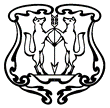 ЕНИСЕЙСКИЙ ГОРОДСКОЙ  СОВЕТ ДЕПУТАТОВКрасноярского  краяПРОЕКТ РЕШЕНИЕ«___»_______ 20___ г.                      г. Енисейск                                  № _____ Об утверждении Правил благоустройстватерритории муниципального образованиягород ЕнисейскВ целях обеспечения надлежащего санитарного состояния, чистоты и порядка на территории муниципального образования город Енисейск Красноярского края, в соответствии со статьями 14, 43, 45.1 Федерального закона от 06.10.2003 № 131-ФЗ «Об общих принципах организации местного самоуправления в Российской Федерации», руководствуясь статьями 30, 32 Устава города Енисейска, Енисейский городской Совет депутатов РЕШИЛ:1. Утвердить Правила благоустройства территории муниципального образования городской округ город Енисейск Красноярского края согласно приложению.2. Настоящее решение вступает в силу с момента опубликования в Информационном бюллетене города Енисейска Красноярского края и подлежит размещению на официальном интернет-портале органов местного самоуправления города Енисейска www.eniseysk.com.3. Признать утратившим силу:- решение Енисейского городского Совета депутатов Красноярского края от 30.10.2017 N 25-220 "Об утверждении Правил благоустройства территории города Енисейска", - решение Енисейского городского Совета депутатов Красноярского края от 31.03.2021 N 7-59 "О внесении изменений в Решение Енисейского городского Совета депутатов Красноярского края от 30.10.2017 N 25-220 "Об утверждении Правил благоустройства территории города Енисейска", - решение Енисейского городского Совета депутатов Красноярского края от 25.02.2022 N 17-172 "О внесении изменений в Решение Енисейского городского Совета депутатов Красноярского края от 30.10.2017 N 25-220 "Об утверждении Правил благоустройства территории города Енисейска"4. Контроль за исполнением Решения возложить на комиссию по вопросам ЖКХ, благоустройства и формированию комфортной городской среды.		                Приложение к                        решению Енисейского городского                    Совета депутатов Красноярского краяот ______________ № ___ПРАВИЛА БЛАГОУСТРОЙСТВА ТЕРРИТОРИИМУНИЦИПАЛЬНОГО ОБРАЗОВАНИЯ ГОРОД ЕНИСЕЙСК КРАСНОЯРСКОГО КРАЯ1. Общие положения1.1. Правила благоустройства территории муниципального образования городской округ город Енисейск Красноярского края (далее - Правила) устанавливают требования к благоустройству и элементам благоустройства территории муниципального образования, перечень мероприятий по благоустройству территории муниципального образования, порядок и периодичность их проведения.1.2. Настоящие Правила обязательны для исполнения всеми юридическими и физическими лицами, а также лицами, осуществляющими предпринимательскую деятельность без образованию юридического лица, являющимися собственниками, правообладателями (обладателями) земель, земельных участков, застройщиками, собственниками, владельцами и (или) пользователями зданий, строений и сооружений, независимо от форм собственности, ведомственной принадлежности и гражданства в границах муниципального образования городской округ город Енисейск Красноярского края (далее – муниципальное образование, город Енисейск).1.3. Администрация города Енисейска (далее -  администрация города) осуществляет организацию благоустройства территории города Енисейска.1.4. В целях настоящих Правилах благоустройства применяются следующие понятия:благоустройство территории (далее - благоустройство) - деятельность по реализации комплекса мероприятий, установленного настоящими Правилами, направленная на обеспечение и повышение комфортности условий проживания граждан, по поддержанию и улучшению санитарного и эстетического состояния, по содержанию территории города и расположенных на такой территории объектов, в том числе территорий общего пользования, земельных участков, зданий, строений, сооружений, прилегающих территорий;бордюрный пандус - сооружение, обеспечивающее съезд с пешеходного пути на проезжую часть через сниженный или утопленный в покрытие бордюрный камень;брошенные транспортные средства - транспортные средства, создающие помехи в организации благоустройства территории: разукомплектованные транспортные средства и находящиеся в нерабочем состоянии; транспортные средства, от которых собственник в установленном порядке отказался; транспортные средства, не имеющие собственника;бункер - мусоросборник, предназначенный для складирования крупногабаритных отходов, размещаемый в пределах мест (площадок) накопления твердых коммунальных отходов;владелец автомобильных дорог - администрация города либо муниципальное казенное учреждение, физические или юридические лица, владеющие автомобильными дорогами на вещном в праве в соответствии с законодательством Российской Федерации;владелец рекламной конструкции - физическое или юридическое лицо, собственник рекламной конструкции либо иное лицо, обладающее вещным правом на рекламную конструкцию или правом владения и (или) пользования рекламной конструкцией на основании договора с ее собственником;владелец средства наружной информации - физическое или юридическое лицо, являющееся собственником средства наружной информации, либо иное лицо, обладающее вещным правом на средства наружной информации или правом владения и (или) пользования средством наружной информации на основании договора с его собственником;владелец транспортного средства - собственник транспортного средства, а также лицо, владеющее транспортным средством на праве хозяйственного ведения или праве оперативного управления либо на ином законном основании (право аренды, доверенность на право управления транспортным средством, распоряжение соответствующего органа о передаче этому лицу транспортного средства и т.п.). Не является владельцем транспортного средства лицо, управляющее транспортным средством в силу исполнения своих служебных или трудовых обязанностей, в том числе на основании трудового или гражданско-правового договора с собственником или иным владельцем транспортного средства;водоотводная канава - длинный открытый водоотвод простейшего типа, выкопанный в грунте, на снегу (наледи) для сбора и отвода воды, которая скапливаются в результате выпадения большого количества осадков либо таяния снега;газон - участок земли, преимущественно занятый естественно произрастающей или засеянной травянистой растительностью (дерновый покров). К газону также приравниваются участки, на которых травянистая растительность частично или полностью утрачена, но должна и может быть восстановлена для возвращения данному участку функции газона;городские леса - участки естественных лесных массивов на территории города;городская среда - это совокупность природных, архитектурно-планировочных, экологических, социально-культурных и других факторов, характеризующих среду обитания на определенной территории и определяющих комфортность проживания на этой территории. В целях настоящих Правил понятие «городская среда» применяется к любым видам муниципальных образований;дворовая территория - сформированная территория, прилегающая к многоквартирному дому и находящаяся в общем пользовании проживающих в нем лиц. На дворовых территориях многоквартирных домов размещаются детские площадки, спортивные площадки, места для отдыха, сушки белья, парковки автомобилей, зеленые насаждения и иные объекты благоустройства;зеленые насаждения - объекты благоустройства, представляющие собой древесно-кустарниковые, травянистые и цветочные растения с почвенным покровом, занимающие определенную территорию;зеленый массив - значительная по площади озелененная территория;земляные работы - работы, связанные со вскрытием грунта на глубину более 0,3 м, забивкой и погружением свай при возведении объектов и сооружений всех видов, подземных и наземных инженерных сетей, коммуникаций, а равно отсыпка грунтом на высоту более 0,5 м, установкой временных ограждений, размещения временных объектов в целях проведения следующих работ: строительство, реконструкция объектов капитального строительства, прокладка инженерных сетей и сооружений к строящимся (реконструируемым) объектам капитального строительства, установка опор информационных и рекламных конструкций, размещение и установка некапитальных объектов, а также объектов, размещение которых может осуществляться без предоставления земельных участков и установления сервитутов, капитальный ремонт дорог и элементов их обустройства, устройство, реконструкция светофорных объектов, установка опор дорожных знаков и указателей, ремонт инженерных коммуникаций и сооружений, прокладка (размещение) инженерных сетей и сооружений, линий и сооружений связи, для проведения которой не требуется разрешения на строительство, установка опор освещения, контактной сети, архитектурно-художественной подсветки, аварийно-восстановительный ремонт инженерных коммуникаций, сооружений и дорог, комплексное благоустройство территорий, снос зданий и сооружений, ликвидация коммуникаций;информационный стенд – информационная плоскостная конструкция, предназначенная для размещения газет, афиш, плакатов, объявлений и реклам;инженерные сети - совокупность трубопроводов, коммуникаций и других сооружений, предназначенных для инженерно-технического обеспечения зданий и сооружений, предназначенных для выполнения функций водоснабжения, канализации, отопления, вентиляции, кондиционирования воздуха, газоснабжения, электроснабжения, связи, информатизации, диспетчеризации, мусороудаления, вертикального транспорта (лифты, эскалаторы) или функций обеспечения безопасности;информационная конструкция - техническое средство стабильного территориального размещения средств наружной информации, размещаемое на внешней стене и иных конструктивных элементах объекта недвижимого имущества (части объекта недвижимого имущества), в котором располагается помещение, занимаемое заявителем на праве собственности или на ином законном основании, предназначенное для размещения сведений, распространение которых по форме и содержанию является для заявителя обязательным на основании закона или обычая делового оборота и не относится к рекламной информации, независимо от манеры их исполнения;контейнерная площадка - место (площадка) накопления твердых коммунальных отходов, обустроенное в соответствии с требованиями законодательства Российской Федерации в области охраны окружающей среды и законодательства Российской Федерации в области обеспечения санитарно-эпидемиологического благополучия населения и предназначенное для размещения контейнеров и бункеров;контейнер - мусоросборник, предназначенный для складирования твердых коммунальных отходов, за исключением крупногабаритных отходов размещаемый в пределах мест (площадок) накопления твердых коммунальных отходов;концепция праздничного оформления территории города - формирование праздничного облика города в соответствии с тематикой проводимого праздника;крупногабаритные отходы - твердые коммунальные отходы (мебель, бытовая техника, отходы от текущего ремонта жилых помещений и др.), размер которых не позволяет осуществить их складирование в контейнерах;кюве́т - небольшая канава, выемка трапецеидальной формы вдоль обочины автомобильной дороги. Может находиться также вдоль велодорожки. Предназначена для стока воды с дороги либо для дренажа основания дорожного покрытия. Кювет может быть не укреплённым (грунтовым) и укреплённым, вымощенным камнем или полностью покрытым бетоном, от дороги его может отделять небольшое ограждение;ландшафтная организация - это комплекс градостроительных, ландшафтно-планировочных, инженерных, эстетических и агротехнических мероприятий по разработке и созданию эффективных систем озелененных территорий, способствующих оптимизации санитарно-гигиенических условий для проживания населения, оздоровлению окружающей среды, наилучшей организации отдыха населения, обогащению внешнего облика застройки;маломобильная группа населения (далее – МГН) – инвалиды и иные лица, испытывающие затруднения при самостоятельном передвижении, получении услуги, необходимой информации или при ориентировании в пространстве. К маломобильным группам населения отнесены инвалиды, люди с ограниченными (временно или постоянно) возможностями здоровья, люди с детскими колясками и т.п.; малые архитектурные формы (далее – МАФ) - элементы декоративного оформления, устройства для оформления мобильного и вертикального озеленения, водные устройства, городская мебель, коммунально-бытовое и техническое оборудование на территории города, а также - игровое, спортивное, осветительное оборудование, не связанные с осуществлением предпринимательской деятельности в области торговли и общественного питания;место производства земляных работ - территория, используемая для проведения работ по разрытию, выемке, перемещению, укладке, уплотнению грунта и (или) иного вмешательства в грунт на уровне ниже верхнего слоя грунта, на которой могут размещаться временные строения и сооружения, техника, отвалы грунта, складироваться строительные материалы, изделия, оборудование;минеральные и органические удобрения - комплексные удобрения, которые содержат в своем составе макро- и микроэлементы: азот, фосфор, калий, бор, молибден, медь, марганец, магний, кальций и др. К ним относят навоз, перегной, птичий помет, компост, древесные опилки и стружку, торф, золу, зеленые удобрения;муниципальный зеленый фонд - система озелененных территорий в черте города, находящихся в пользовании, управлении или собственности юридических и физических лиц, а также леса федеральной собственности в городской черте, переданные в муниципальное управление для рекреационных нужд. Муниципальный зеленый фонд является элементом, составляющим внешнее благоустройство независимо от формы собственности, порядка владения, пользования и управления городской территорией;наземные пешеходные переходы — коммуникации, предназначенные для пересечения пешеходами улиц, дорог и других искусственных преград в одном уровне;некапитальные строения, сооружения - строения, сооружения, которые не имеют прочной связи с землей и конструктивные характеристики которых позволяют осуществить их перемещение и (или) демонтаж и последующую сборку без несоразмерного ущерба назначению и без изменения основных характеристик строений, сооружений (в том числе киосков, навесов и других подобных строений, сооружений);нестационарный объект - объект, представляющий собой временное сооружение или временную конструкцию, не связанные прочно с земельным участком вне зависимости от наличия или отсутствия подключения (технологического присоединения) к сетям инженерно-технического обеспечения, в том числе передвижное сооружение;нестационарный торговый объект - торговый объект, представляющий собой временное сооружение или временную конструкцию, не связанные прочно с земельным участком вне зависимости от наличия или отсутствия подключения (технологического присоединения) к сетям инженерно-технического обеспечения, в том числе передвижное сооружение;нестационарный объект общественного питания - объект организации общественного питания для оказания услуг по удовлетворению потребностей населения в питании и проведении досуга, представляющий собой временное сооружение или временную конструкцию - павильоны, киоски, палатки, передвижные сооружения и не относимый к стационарной сети общественного питания;общественные пространства - территории муниципального образования, которые постоянно и без платы за посещение доступны для населения, в том числе площади, набережные, улицы, пешеходные зоны, скверы, парки.объекты благоустройства - территории различного функционального назначения, на которых осуществляется деятельность по благоустройству, в том числе:- районы, микрорайоны, кварталы и иные элементы планировочной структуры населенного пункта;- территории общего пользования (в том числе площади, улицы, проезды, набережные, береговые полосы водных объектов общего пользования, скверы, бульвары, парки и другие территории, которыми беспрепятственно пользуется неограниченный круг лиц) (далее - общественные территории);- территории, прилегающие к многоквартирным домам, с расположенными на них объектами, предназначенными для обслуживания и эксплуатации таких домов, и элементами благоустройства этих территорий, в том числе парковками (парковочными местами), тротуарами и автомобильными дорогами, включая автомобильные дороги, образующие проезды к территориям, прилегающим к многоквартирным домам (далее - дворовые территории);- детские игровые и детские спортивные площадки;- спортивные площадки, спортивные комплексы для занятий активными видами спорта, площадки, предназначенные для спортивных игр на открытом воздухе, спортивно-общественные кластеры (далее - спортивные площадки);- пешеходные и велокоммуникации (в том числе пешеходные тротуары, дорожки, тропы, аллеи, эспланады, мосты, пешеходные улицы и зоны);- места размещения нестационарных торговых объектов;- проезды, не являющиеся элементами поперечного профиля улиц и дорог (в том числе местные, внутридворовые и внутриквартальные проезды, проезды хозяйственные для посадки и высадки пассажиров, для автомобилей скорой помощи, пожарных, аварийных служб, проезды на площадках, а также проезды, обеспечивающие возможность въезда-съезда транспортных средств на улицу или дорогу с пересекаемых или примыкающих улиц или дорог и с прилегающих территорий);- кладбища и мемориальные зоны;- площадки отстойно-разворотные, остановочные, для отстоя грузовых машин перед ограждением и (или) въездом на территорию, прилегающую к зданиям, строениям, сооружениям и иным объектам;- площадки для отдыха и досуга, проведения массовых мероприятий, размещения аттракционов, средств информации;- площадки, предназначенные для хранения транспортных средств (в том числе плоскостные открытые стоянки автомобилей и других мототранспортных средств, коллективные автостоянки (далее - автостоянки), парковки (парковочные места), площадки (места) для хранения (стоянки) велосипедов (велопарковки и велосипедные стоянки), кемпстоянки;- зоны транспортных, инженерных коммуникаций;- водоохранные зоны;- площадки для выгула и дрессировки животных;- контейнерные площадки и площадки для складирования отдельных групп коммунальных отходов;объект капитального строительства - здание, строение, сооружение, объекты, строительство которых не завершено (далее - объекты незавершенного строительства), за исключением некапитальных строений, сооружений и неотделимых улучшений земельного участка (замощение, покрытие и другие);ограждения - ограды, заборы, шлагбаумы, столбы, цепи, газонные (тротуарные) ограждения, другие сооружения, препятствующие или ограничивающие проход (и движение) пешеходов и (или) проезд транспортных средств;озеленение территории - совокупность работ по озеленению территорий муниципального образования город Енисейск, включающие посадку деревьев, кустарников, устройство газонов и цветов, содержание озелененных территорий и элементов озеленения, поддержание ранее созданной или изначально существующей природной среды;озеленение территории в летний период - посадка новых деревьев, кустарников, устройство газонов и цветов в рамках мероприятий по благоустройству территории, в том числе с привлечением граждан и организаций на добровольной основе;озелененные территории специального назначения - зеленые насаждения водоохранных зон, санитарно-защитных зон и защитных полос, кладбищ;организации, обеспечивающие управление многоквартирными домами - товарищество собственников жилья, управляющая организация, жилищный или жилищно-строительный кооператив;ордер на проведение земляных работ - разрешение на проведение на землях и земельных участках, находящихся в муниципальной собственности, или на землях и земельных участках, государственная собственность на которые не разграничена, земляных работ при строительстве, ремонте, реконструкции инженерных коммуникаций, а также иных земляных работ, в результате которых могут быть повреждены инженерные коммуникации, на территории муниципального образования;особо охраняемые природные территории и объекты (особо охраняемые зеленые насаждения) - зеленые массивы, зеленые группы и одиночные объекты зеленых насаждений, имеющие особое природоохранное, научное, историко-культурное, эстетическое, рекреационное, оздоровительное значение, полностью или частично изымаемые из хозяйственного использования, для которых в соответствии с законом установлен режим особой охраны;остановочный пункт - место остановки транспортных средств по маршруту регулярных перевозок, оборудованное для посадки, высадки пассажиров и ожидания транспортных средств;отходы - вещества или предметы, которые образованы в процессе выполнения работ, оказания услуг или в процессе потребления, которые удаляются, предназначены для удаления или подлежат удалению в соответствии с требованиями действующего законодательства, в том числе твердые коммунальные отходы;парки - зеленые массивы, предназначенные для отдыха населения;парковка (парковочное место) - специально обозначенное и при необходимости обустроенное и оборудованное место, являющееся в том числе частью автомобильной дороги и (или) примыкающее к проезжей части и (или) тротуару, обочине, эстакаде, мосту, площади и иным объектам улично-дорожной сети и предназначенное для организованной стоянки транспортных средств на платной основе или без взимания платы по решению собственника или иного владельца автомобильной дороги, собственника земельного участка;придомовая территория - земельный участок, на котором расположен многоквартирный дом с элементами озеленения и благоустройства, а также иные предназначенные для обслуживания, эксплуатации и благоустройства данного дома и расположенные на указанном земельном участке объекты капитального строительства, некапитальные строения, сооружения;приватное пространство - территория с ограниченным доступом посторонних лиц;прилегающая территория - территория общего пользования, которая прилегает к зданию, строению, сооружению, земельному участку в случае, если такой земельный участок образован, и границы которой определены настоящими правилами благоустройства территории города Енисейска в соответствии с порядком, установленным законом Красноярского края от 23.05.2019 № 7-2784 «О порядке определения границ прилегающих территорий в Красноярском крае»;проект благоустройства - архитектурный проект в виде документации, содержащей материалы в текстовой и графической форме и определяющей проектные решения по благоустройству конкретной территории населенного пункта;проектирование - разработка проекта благоустройства;проектное решение - воплощенный в проекте благоустройства авторский замысел относительно внешнего и внутреннего облика, пространственной, планировочной и функциональной организации проектируемого архитектурного объекта;проезд - территория, предназначенная для движения транспортных средств и пешеходов от улиц к жилым зданиям (их группам), организациям и другим объектам застройки внутри квартала, микрорайона или иных элементов планировочной структуры города;проезжая часть - элемент дороги, предназначенный для движения безрельсовых транспортных средств;производственная территория - территория, выделенная для осуществления строительной или производственной деятельности, с находящимися на ней строящимися или действующими зданиями и сооружениями;работы по восстановлению благоустройства - работы, проводимые для восстановления покрытий земельных участков, почвенного слоя, зеленых насаждений (путем реконструкции, замены, пересадки), объектов и элементов благоустройства, поврежденных в ходе проведения земляных работ;размещение отходов - хранение и захоронение отходов;рекреационная территория - территория, в состав которой включаются земельные участки, занятые городскими лесами, скверами, парками, городскими садами, озерами, прудами, водохранилищами, прибрежными зонами,  используемые для отдыха граждан;региональный оператор по обращению с твердыми коммунальными отходами (далее - региональный оператор) - юридическое лицо, осуществляющее деятельность по сбору, транспортированию, обработке, утилизации, обезвреживанию, захоронению твердых коммунальных отходов, которое обязано заключить договор на оказание услуг по обращению с твердыми коммунальными отходами с собственником твердых коммунальных отходов, которые образуются и места сбора которых находятся в зоне деятельности регионального оператора;рекламная конструкция - техническое средство стабильного территориального размещения наружной рекламы (в том числе с использованием щитов, стендов, строительных сеток, перетяжек, электронных табло, проекционного и иного предназначенного для проекции рекламы на любые поверхности, воздушных шаров, аэростатов), монтируемые и располагаемых на внешних стенах, крышах и иных конструктивных элементах зданий, строений, сооружений или вне их, а также остановочных пунктов движения общественного транспорта;реконструкция зеленых насаждений - комплекс агротехнических мероприятий по замене больных и усыхающих деревьев и кустарников, улучшению породного состава, а также обрезке древесно-кустарниковой растительности;сезонные объекты - нестационарные торговые объекты, представляющие собой временные сооружения или временные конструкции, предназначенные для организации летней торговли, не связанные прочно с земельным участком вне зависимости от наличия или отсутствия подключения (технологического присоединения) к сетям инженерно-технического обеспечения, в том числе передвижные сооружения, которые функционируют с 1 июня по 30 сентября, и относятся к одному из следующих видов: павильон, палатка, летнее кафе, детская игровая площадка;содержание зеленых насаждений - комплекс мероприятий по охране озелененных территорий, уходу и воспроизводству зеленых насаждений, осуществляемых собственниками, пользователями и арендаторами озелененных территорий;содержание объектов благоустройства - организация и проведение мероприятий, направленных на обеспечение чистоты, порядка, поддержание объекта благоустройства в надлежащем техническом, физическом, эстетическом состоянии в соответствии с требованиями технических регламентов, обязательных стандартов, норм и правил, других нормативных документов, установленных законодательством для объектов благоустройства, а также требованиями настоящих Правил;скверы - компактные зеленые массивы, предназначенные для кратковременного отдыха населения, планировочной организации и декоративного оформления территорий;специализированные организации - юридические лица и индивидуальные предприниматели, привлекаемые для проведения работ, оказания услуг;средство наружной информации - техническое приспособление, имеющее целью информирование неопределенного круга лиц о фактическом местонахождении и (или) обозначении места входа в помещение продавца (исполнителя или изготовителя), и не призванное формировать или поддерживать интерес к продавцу (исполнителю или изготовителю), товарам, идеям и начинаниям, и не способствующее реализации товаров, идей и начинаний, т.е. не содержащее сведений рекламного характера; устанавливаемое на земельных участках, зданиях, строениях, сооружениях или вне их и ориентированное на визуальное восприятие потребителями информации;твердое топливо - горючие вещества, основной составной частью которых является углерод. К твердому топливу относят каменный уголь и бурый уголь, горючие сланцы, торф и древесину;территории, занимаемые элементами благоустройства, - земельный участок (часть земли), расположенный под элементами благоустройства, с определенными площадью, границей и местоположением (определенными в том числе согласно схеме границ земель или земельного участка на кадастровом плане территории), находящийся в собственности, предоставленный в пользование на ином законном основании, используемый на основании сервитута либо на основании выданного в установленном порядке разрешения;территория общего пользования - территория, которой беспрепятственно пользуется неограниченный круг лиц (в том числе площади, улицы, проезды, набережные, скверы, бульвары);твердые коммунальные отходы (отходы, мусор) - отходы, образующиеся в жилых помещениях в процессе потребления физическими лицами, а также товары, утратившие свои потребительские свойства в процессе их использования физическими лицами в жилых помещениях в целях удовлетворения личных и бытовых нужд. К твердым коммунальным отходам также относятся отходы, образующиеся в процессе деятельности юридических лиц, индивидуальных предпринимателей и подобные по составу отходам, образующимся в жилых помещениях в процессе потребления физическими лицами;торговый объект - здание или часть здания, строение или часть строения, сооружение или часть сооружения, стационарные и нестационарные торговые объекты, специально оснащенные оборудованием, предназначенным и используемым для выкладки, демонстрации товаров, обслуживания покупателей и проведения денежных расчетов с покупателями при продаже товаров и предоставлении услуг;уборка территорий - комплекса мероприятий, связанных с очисткой территории муниципального образования от грязи, отходов, снега и льда, иными мероприятиями, направленными на обеспечение экологического и санитарно-эпидемиологического благополучия населения;улица — территория общего пользования (общественное пространство), представляющая собой часть городских путей сообщения и характеризующаяся линейной структурой, ограниченная с одной или обеих сторон рядами зданий и сооружений, ограждающими конструкциями, откосами и/или природными территориями; уличная мебель - совокупность малых архитектурных форм, представляющих собой сооружения, приспособления либо декоративные элементы, отличительным признаком которых является наличие функциональной нагрузки (скамьи отдыха, размещаемые на территориях общественных пространств, рекреаций и дворов, скамьи и столы - на площадках для настольных игр, летних кафе и др.);улично - дорожная сеть - комплекс объектов транспортной инфраструктуры, предназначенных для движения транспортных средств и пешеходов, включающий в себя: улицы, дороги общего пользования, внутриквартальные и другие проезды, тротуары, пешеходные и велосипедные дорожки, набережные, площади, автомобильные стоянки и парковки (парковочные места), дорожные сооружения и элементы обустройства автомобильных дорог и пр.;управляющая организация - юридическое лицо независимо от организационно-правовой формы, а также индивидуальный предприниматель, управляющие многоквартирным домом на основании договора управления многоквартирным домом;урна - мусоросборник, предназначенный для временного складирования твердых коммунальных отходов, за исключением крупногабаритных отходов, размещаемый вне пределов мест (площадок) накопления твердых коммунальных отходов в целях дальнейшего перемещения таких отходов в места накопления;фасад - наружная (лицевая) сторона стен здания, строения, сооружения со всеми сопутствующими элементами и декоративной отделкой;функциональные зоны общественных пространств - части территории муниципального образования, для которых определены границы и преимущественный вид деятельности (функция), для которой предназначена данная часть территории, и их взаимного расположения на выбранной территории; элементы благоустройства - декоративные, технические, планировочные, конструктивные устройства, элементы озеленения, различные виды оборудования и оформления, в том числе фасадов зданий, строений, сооружений, малые архитектурные формы, некапитальные нестационарные строения и сооружения, информационные щиты и указатели, применяемые как составные части благоустройства территории;элемент озеленения - элемент благоустройства и ландшафтной организации территории города, обеспечивающий формирование среды муниципального образования с активным использованием зеленых насаждений, а также поддержание ранее созданной или изначально существующей природной среды на территории города.1.5. Лицами, ответственными за благоустройство, являются собственники земельных участков, зданий (включая жилые дома), помещений в них, сооружений, объектов благоустройства, за исключением следующих случаев:лицом, ответственным за благоустройство в отношении жилого дома и прилегающей к нему территории, является товарищество собственников жилья либо жилищный кооператив или иной специализированный потребительский кооператив, если собственники помещений жилого дома выбрали способ управления - управление товариществом собственников жилья либо жилищным кооперативом или иным специализированным потребительским кооперативом;лицом, ответственным за благоустройство в отношении жилого дома и прилегающей к нему территории, является управляющая организация, если собственники помещений в жилом доме выбрали способ управления - управление управляющей организацией;лицом, ответственным за благоустройство, является лицо, за которым объект благоустройства закреплен на праве оперативного управления, хозяйственного ведения или ином вещном праве, если объект благоустройства закреплен собственником за другим лицом на праве оперативного управления, хозяйственного ведения или ином вещном праве;лицом, ответственным за благоустройство, является лицо, которому объект благоустройства передан в аренду, безвозмездное пользование, доверительное управление;лицом, ответственным за благоустройство, является соответствующее физическое, юридическое лицо или индивидуальный предприниматель, если ответственность за благоустройство возложена на физическое, юридическое лицо или индивидуального предпринимателя в силу заключенного с ним гражданско-правового договора (контракта);лицами, ответственными за благоустройство остановок пассажирского транспорта, на которых располагаются временные сооружения (павильоны, киоски и т.д.), признаются физические, юридические лица, индивидуальные предприниматели, у которых временные сооружения (павильоны, киоски и т.д.) находятся в собственности, на ином вещном праве, в аренде, безвозмездном пользовании, доверительном управлении;лицами, ответственными за благоустройство автомобильных дорог, тротуаров, конечных и промежуточных остановочных пунктов общественного пассажирского транспорта, являются лица, за которыми указанные в настоящем абзаце объекты благоустройства закреплены собственником на праве оперативного управления, а в случае заключения соответствующего гражданско-правового договора (контракта) - лица, указанные в абзаце шестом настоящего подраздела.1.6. Благоустройство на территории муниципального образования осуществляется в соответствии с требованиями федерального и регионального законодательства в области охраны объектов культурного наследия, а так же с учетом применения особых режимов использования земель и требований к градостроительным регламентам в границах зон охраны объектов культурного наследия, исторического поселения федерального значения город Енисейск.Объект культурного наследия - объекты недвижимого имущества (включая объекты археологического наследия) и иные объекты с исторически связанными с ними территориями, произведениями живописи, скульптуры, декоративно-прикладного искусства, объектами науки и техники и иными предметами материальной культуры, возникшие в результате исторических событий, представляющие собой ценность с точки зрения истории, археологии, архитектуры, градостроительства, искусства, науки и техники, эстетики, этнологии или антропологии, социальной культуры и являющиеся свидетельством эпох и цивилизаций, подлинными источниками информации о зарождении и развитии культуры.Центрально-историческая часть города - зона особо охраняемых территорий историко-культурного значения города в границах улица Лыткина – улица Лазо – улица Петровского – улица Бабкина – улица Кирова – переулок Партизанский – улица Рабоче-Крестьянская – улица Горького, территории особо охраняемых территориальных зон: комплекс «Спасского мужского монастыря» с парком «Монастырский», комплекс «Женский Христорождественнский монастырь», включая комплекс «Воскресенского храма», комплекс «Успенская церковь» со сквером «Братская могила» по улице Иоффе, комплекс «Троицкая церковь», комплекс «Татарская мечеть», «Абалакский парк». Центральные улицы: улица Ленина (от начала до улицы Худзинского); улица Кирова (от улицы Горького до улицы Бабкина); улица Рабоче-Крестьянская (от ул. Горького до конца); улица Бабкина (от начала до улицы Перенсона); переулок Партизанский (от начала до улицы Перенсона); улица Горького (от начала до улицы Рабоче-Крестьянская). Перечень гостевых маршрутов города Енисейска:улица Ленина от границы муниципального образования до улицы Худзинского;улица Худзинского от набережной р. Енисей до улицы Перенсона;улица Бабкина от набережной р. Енисей до улицы Каурова;улица Бограда от ул. Бабкина до здания № 41 улицы Бограда;улица Каурова от ул. Бабкина до жилого дома № 68 ул. Каурова;улица Петровского от набережной р. Мельничная до улицы Худзинского;улица Горького в границах улиц Ленина – Фефелова;улица Фефелова в границах улиц Горького – Худзинского;переулок Партизанский в границах улиц  Фефелова – Ленина;улица Диктатуры Пролетариата;улица Кирова от набережной р. Мельничная до улицы Худзинского;улица Рабоче - Крестьянская от набережной р. Мельничная до здания № 4 «А» по улице Чкалова (развлекательный центр «Колизей»);улица Чкалова до улицы Ромашкина;улица Ромашкина до аэропорта;переулок Пожарный;улица Перенсона от улицы Бабкина до здания № 43 улицы Перенсона;улица Марковского;улица Перенсона от улицы Худзинского до улицы Марковского;улица Доброва от улицы Ленина до улицы Пионерской д. 7 «А» (Музей рубанков);улица Доброва от улицы Ленина до здания № 1 по улице Бабушкина (гостиница «Прасковья»)».Примечание: - полный перечень объектов (выявленных объектов) культурного наследия г.Енисейска размещен на сайте www.ookn.ru;- Паспорт требований проекта регенерации центральной части города Енисейска размещен на официальном интернет-портале органов местного самоуправления http://eniseysk.com/.1.7. Организация благоустройства города Енисейска осуществляется в соответствии с требованиями альбомов архитектурных решений по благоустройству общественных пространств, стандартов благоустройства улиц города Енисейска, проекта регенерации центральной части города, а также иных документов, регламентирующих требования к выбору элементов благоустройства, утвержденных администрацией города Енисейска.1.8. С целью формирования комфортной городской среды в муниципальном образовании следует осуществлять планирование развития территорий муниципальных образований, подготовку проектов благоустройства территорий, выбор территорий, подлежащих благоустройству, обсуждение деятельности по благоустройству, планирование и реализацию мероприятий по благоустройству общественных и дворовых территорий, а также содержание и обеспечение сохранности объектов благоустройства с привлечением жителей муниципального образования, иных участников деятельности по благоустройству территорий и иных потенциальных пользователей общественных и дворовых территорий муниципального образования, с учетом Методических рекомендаций Министерства строительства и жилищно-коммунального хозяйства Российской Федерации по вовлечению граждан, их объединений и иных лиц в решение вопросов развития городской среды, утвержденных приказом от 30 декабря 2020 г. N 913/пр.Разрабатывать проекты благоустройства территории муниципального образования рекомендуется с учетом потребностей и запросов жителей муниципального образования и других участников деятельности по благоустройству и при их непосредственном участии, а также с учетом стратегических задач комплексного устойчивого развития городской среды муниципального образования. При этом обеспечивать синхронизацию мероприятий, реализуемых в рамках государственных программ (подпрограмм) субъектов Российской Федерации и муниципальных программ формирования современной городской среды, с мероприятиями иных национальных и федеральных проектов и программ.1.9. При реализации проектов благоустройства территорий муниципальных образований следует обеспечивать:а) функциональное разнообразие благоустраиваемой территории - насыщенность территории разнообразными социальными и коммерческими сервисами;б) взаимосвязь пространств муниципального образования, доступность объектов инфраструктуры для детей и маломобильных групп населения (далее – МГН), в том числе за счет ликвидации необоснованных барьеров и препятствий;в) создание комфортных пешеходных и велосипедных коммуникаций среды, в том числе путем создания в муниципальном образовании условий для безопасных и удобных пешеходных и велосипедных прогулок. Рекомендуется обеспечить доступность пешеходных прогулок для различных категорий граждан, в том числе для МГН, при различных погодных условиях, обеспечив при этом транзитную, коммуникационную, рекреационную и потребительскую функции территории на протяжении пешеходного маршрута;г) возможность доступа к основным значимым объектам на территории муниципального образования и за его пределами, где находятся наиболее востребованные для жителей муниципального образования и туристов объекты и сервисы (далее - центры притяжения), при помощи сопоставимых по скорости и уровню комфорта различных видов транспорта (различные виды общественного транспорта, личный автотранспорт, велосипед и другие);д) организацию комфортной среды для общения жителей, в том числе путем благоустройства как крупных, часто посещаемых общественных территорий, так и территорий, доступ на которые ограничен, предназначенных для уединенного общения и проведения времени, создание природных и природно-антропогенных объектов в зависимости от функционального назначения части территории;е) шаговую доступность к объектам детской игровой и спортивной инфраструктуры для детей и подростков, в том числе относящихся к МГН;ж) защиту окружающей среды, общественных и дворовых территорий, пешеходных и велосипедных маршрутов населенного пункта, в том числе с помощью озеленения и использования эффективных архитектурно-планировочных приемов;з) безопасность и порядок, в том числе путем организации системы освещения и видеонаблюдения.2. Общие требования к состоянию общественных пространств, состоянию и облику зданий различного назначения и разной формы собственности, к имеющимся в муниципальном образовании объектам благоустройства и их отдельным элементам2.1. Благоустройство территорий общественного назначения2.1.1. К объектам благоустройства общественных территорий муниципального образования рекомендуется относить все разновидности общественных территорий населенного пункта и территории, просматриваемые с них, в том числе озелененные территории, центры притяжения, примагистральные территории, береговые полосы водных объектов общего пользования, а также другие объекты, которыми беспрепятственно пользуется неограниченный круг лиц.При разработке архитектурно-планировочной концепции благоустройства общественных территорий рекомендуется выбирать архитектурно-художественные и функционально-технологические проектные решения, выполненные с использованием методов соучаствующего проектирования, обоснованные расчетами по оценке социально-экономической эффективности и анализом исторической значимости территории.2.1.2. Проекты благоустройства территорий общественных пространств разрабатываются на основании предварительных предпроектных исследований, определяющих потребности жителей и возможные виды деятельности на данной территории. При этом приоритетным является использование для реализации проектов, обеспечивающих высокий уровень комфорта пребывания, визуальную привлекательность среды, экологическую обоснованность, рассматривающие общественные пространства как места коммуникации и общения, способные привлекать посетителей, и обеспечивающие наличие возможностей для развития предпринимательства.При разработке проектных мероприятий по благоустройству общественных территорий рекомендуется обеспечивать открытость и проницаемость территорий для визуального восприятия (отсутствие глухих оград и излишних ограждений), условия беспрепятственного передвижения населения, включая МГН, приемы поддержки исторически сложившейся планировочной структуры и масштаба застройки, достижение стилевого единства элементов благоустройства с окружающей средой населенного пункта, а также стилевого единства конструкций, в том числе средств размещения информации, рекламы и вывесок, размещаемых на внешних поверхностях зданий, строений, сооружений.2.1.3. Перечень конструктивных элементов внешнего благоустройства на территории общественных пространств муниципального образования включает: твердые виды покрытия, элементы сопряжения поверхностей, озеленение, уличное детское и техническое оборудование, скамьи, урны и малые контейнеры для мусора, уличное техническое оборудование, осветительное оборудование, оборудование архитектурно-декоративного освещения, носители информации, элементы защиты участков озеленения.2.2. Благоустройство территорий жилого назначения2.2.1. В целях настоящих Правил объектами благоустройства на территориях жилого назначения являются: общественные территории, земельные участки многоквартирных домов, дворовые территории, территории детских садов, школ, детские игровые и детские спортивные площадки, инклюзивные детские площадки, спортивные площадки, инклюзивные спортивные площадки, площадки автостоянок, технические зоны транспортных, инженерных коммуникаций, контейнерные площадки и площадки для складирования отдельных групп коммунальных отходов, площадки для выгула и дрессировки собак, другие территории, которые в различных сочетаниях формируют кварталы, микрорайоны, районы и иные подобные элементы планировочной структуры населенного пункта.2.2.2. Проектирование и размещение объектов благоустройства на территории жилой застройки рекомендуется осуществлять таким образом, чтобы они в комплексе обеспечивали выполнение всех основных функций, связанных с проживанием граждан, и не оказывали негативного воздействия на окружающую среду, например, обеспечивали выполнение рекреационной, оздоровительной, транспортной, хозяйственной и других функций.При невозможности одновременного размещения различных объектов благоустройства на территории жилой застройки объекты благоустройства рекомендуется разделить на функциональные зоны, учитывающие потребности и запросы жителей квартала, микрорайона, в том числе предусматривать размещение специальных инженерно-технических сооружений (подземных и надземных автостоянок и парковок) для стоянки и хранения автомототранспортных средств жителей.2.2.3. Проектирование благоустройства территорий жилой застройки необходимо производить с учетом коллективного или индивидуального характера пользования придомовой территорией и особенности благоустройства участков жилой застройки при их размещении в составе исторической застройки муниципального образования, на территориях высокой плотности застройки и вдоль улиц.2.2.4. На земельных участках жилой застройки с расположенными на них многоквартирными домами рекомендуется предусматривать транспортный проезд (проезды), пешеходные коммуникации (основные, второстепенные), площадки (детские игровые для детей дошкольного возраста, для отдыха взрослых, контейнерные площадки для мусора, автостоянок, при входных группах), озелененные территории.Рекомендуется размещение также спортивных и детских спортивных площадок, игровых площадок для детей школьного возраста, площадок для выгула и дрессировки собак, а также инклюзивных детских и инклюзивных спортивных площадок (при наличии такой потребности у населения квартала, микрорайона).2.2.5. Проектирование дворовых территорий при осуществлении жилищного строительства и (или) комплексного развития территории рекомендуется осуществлять, исключая проезд на дворовую территорию автотранспорта, с обеспечением возможности проезда специальной техники.2.2.6. При размещении объектов жилой застройки вдоль магистральных улиц рекомендуется не допускать со стороны улицы сплошное ограждение территории, прилегающей к жилой застройке, а также размещение площадок (детских игровых и детских спортивных, спортивных площадок для отдыха взрослых, для выгула и дрессировки животных, установки мусоросборников).2.2.7. Запрещается остановка, стоянка и хранение автомототранспортных средств, агрегатов, механизмов, в том числе разукомплектованных, а так же их комплектующих на газонах, клумбах и иных участках с зелеными насаждениями.2.2.8. Перечень элементов благоустройства на территории пешеходных коммуникаций и участков учреждений обслуживания включает: - твердые виды покрытия;- элементы сопряжения поверхностей;- урны;- осветительное оборудование;- озеленение;- носители информации. 2.2.9. Безопасность общественных пространств на территориях жилого назначения обеспечивается их просматриваемостью со стороны окон жилых домов, а также со стороны прилегающих общественных пространств в сочетании с освещенностью.2.3. Благоустройство общественных  территорий рекреационного назначения2.3.1. Объектами благоустройства на территориях рекреационного назначения являются объекты рекреации - части территорий зон особо охраняемых природных территорий, зоны отдыха, парки, лесопарковые зоны, городские леса, сады, бульвары, скверы и иные подобные элементы планировочной структуры населенного пункта (далее - объекты рекреации).2.3.2. При проектировании и благоустройстве объектов рекреации рекомендуется предусматривать:а) для лесопарковых зон: сохранение природной среды, создание экосистем, способных к устойчивому функционированию, проведение функционального зонирования территории в зависимости от ценности ландшафтов и насаждений с установлением режимов использования и разрешенных мероприятий по благоустройству для различных зон лесопарка;б) для парков и садов: разреживание участков с повышенной плотностью насаждений, удаление больных, старых, недекоративных, потерявших декоративность деревьев и растений малоценных видов, их замену на декоративно-лиственные и красивоцветущие формы деревьев и кустарников, применение различных видов и приемов озеленения, благоустройство ландшафта, создание пешеходных коммуникаций, организацию площадок отдыха, детских игровых, детских спортивных и детских инклюзивных площадок, спортивных площадок для всех категорий населения, установку парковых сооружений;в) для скверов: удаление больных, старых, недекоративных, потерявших декоративность деревьев и растений малоценных видов, их замену на декоративно-лиственные и красивоцветущие формы деревьев и кустарников, создание и увеличение расстояний между краем проезжей части и ближайшим рядом деревьев, посадку за пределами зоны риска преимущественно крупномерного посадочного материала с использованием специальных технологий посадки и содержания, создание пешеходных коммуникаций;г) для городских лесов: реализацию мероприятий по благоустройству, использование и уход в соответствии с положениями лесного законодательства Российской Федерации и правовых актов Министерства природных ресурсов и экологии Российской Федерации.2.3.3. При благоустройстве объектов рекреации рекомендуется предусматривать колористическое решение покрытия, элементов декоративно-прикладного оформления, оборудования архитектурно-декоративного освещения, формирование пейзажного характера озеленения, а также размещение водных устройств, установку туалетных кабин, питьевых фонтанчиков, скамеек, урн, малых контейнеров для мусора.2.3.4. Объекты мелкорозничной торговли и питания, размещаемые на территории объектов рекреации, рекомендуется проектировать некапитальными и оборудовать туалетом, доступным для посетителей объекта, также рекомендуется установка передвижных тележек для торговли напитками, мороженым и иными готовыми пищевыми продуктами.2.3.5. При благоустройстве парков, являющихся памятниками садово-паркового искусства, истории и архитектуры, рекомендуется мероприятия по благоустройству такого парка синхронизировать с мероприятиями по реконструкции и (или) реставрации строений и сооружений, расположенных на территории парка, а также проводить мероприятия по сохранению и восстановлению их исторического облика, парка, планировки, озеленения, включая воссоздание ассортимента растений. Оборудование и оснащение территории такого парка элементами благоустройства рекомендуется проектировать в соответствии с историко-культурным регламентом территории, на которой он расположен (при его наличии).2.3.6. Перечень элементов благоустройства на территориях рекреационного назначения включает: - твердые виды покрытия дорожек в виде плиточного мощения;- элементы сопряжения поверхностей;- озеленение;- скамьи;- урны;- уличное техническое оборудование;- осветительное оборудование;- ограждение.2.4. Благоустройство территорий транспортной и инженерной инфраструктуры2.4.1. Объектами благоустройства на территориях транспортных коммуникаций населенного пункта является улично-дорожная сеть (УДС) населенного пункта в границах красных линий, пешеходные переходы различных типов.2.4.2. Перечень элементов благоустройства на территории улиц и дорог включает: - твердые виды покрытия дорожного полотна и тротуаров;- элементы сопряжения поверхностей;- озеленение вдоль улиц и дорог;- ограждения опасных мест;- осветительное оборудование;- носители информации дорожного движения (дорожные знаки, разметка, светофорные устройства).2.4.3. Определение непосредственных границ работ по благоустройству должно отвечать принципу комплексного подхода с целью формирования комфортной городской среды. Проекты благоустройства, реконструкции и капитального ремонта следует разрабатывать для целого элемента улично-дорожной сети. Не допускается фрагментарное («лоскутное») благоустройство улиц и прилегающих территорий. При необходимости, работы по благоустройству (капитальному ремонту) могут быть разбиты на этапы (очереди) освоения, но только при наличии комплексного проекта для всего объекта.Границы мероприятий по благоустройству (капитальному ремонту) для улиц определяются таким образом, чтобы обеспечить целостность архитектурно-планировочного решения, визуальное единство и связанность элементов улицы с окружающей застройкой. В границы благоустройства (капитального ремонта) включаются все территории, просматриваемые с улицы вне зависимости от их функционального назначения и формы землепользования. Порядок приведения в соответствие общей концепции земельных участков, не являющихся муниципальной собственностью, следует определять в соответствующих муниципальных нормативно-правовых актах.2.5. Оформление муниципального образования, размещение и содержание средств наружной информации2.5.1. Требования, предъявляемые к внешнему виду, местам размещения и видам средств наружной информации, размещаемых на фасадах зданий, строений, сооружений, определяются соответствующим архитектурно-художественным регламентом, паспортом фасадов, правилами и требованиями к архитектурно-художественному оформлению и размещению рекламных конструкций и средств наружной информации на территории муниципального образования город Енисейск, утвержденными постановлением администрации города.2.5.2. Средства наружной информации не должны препятствовать целевому использованию, техническому обслуживанию и содержанию зданий, сооружений, строений; создавать помехи для прохода пешеходов, уборки улиц и тротуаров; нарушать целостность стиля архитектурного пространства прилежащих территорий, объектов.2.5.3. Средства наружной информации, представляют собой технические приспособления, имеющие целью извещение неопределенного круга лиц о фактическом местонахождении и (или) обозначении места входа в помещение, занимаемое владельцем средства наружной информации, и не призванные формировать или поддерживать интерес к изготовителю (исполнителю, продавцу), товарам, идеям и начинаниям, и не способствующие реализации товаров, идей и начинаний, т.е. не содержащие сведений рекламного характера.2.5.4. Размещение средств наружной информации осуществляется физическим или юридическим лицом, являющимся собственником средства наружной информации, либо иным лицом, обладающим вещным правом на средства наружной информации или правом владения и пользования средством наружной информации на основании договора с его собственником в месте осуществления его деятельности.2.5.5. Допускается размещение на средствах наружной информации зарегистрированных в установленном порядке товарных знаков и декоративных элементов (при условии, что владелец средства наружной информации обладает правами на использование товарного знака, декоративного элемента), использование изображений или фотографий товаров, текста с перечнем услуг, не содержащих информации рекламного характера, направленной на привлечение внимания граждан и формирование или поддержание интереса граждан к реализуемым товарам, предоставляемым услугам. Прочая информация, размещаемая на средствах наружной информации, указание которой не является обязательным в соответствии с Законом Российской Федерации от 07.02.1992 N 2300-1 "О защите прав потребителей", считается рекламой и оформляется в порядке, предусмотренном Федеральным законом от 13.03.2006 N 38-ФЗ "О рекламе", в соответствии с требованиями, установленными для рекламных конструкций.2.5.6. Тексты, содержащиеся на средствах наружной информации, должны выполняться на русском языке (за исключением фирменных наименований, зарегистрированных товарных знаков, логотипов и знаков обслуживания, которые могут быть изложены на иностранном языке, языке народов Российской Федерации).2.5.7. Средства наружной информации не должны иметь сходство с дорожными знаками или иным образом угрожать безопасности движения транспорта.Не допускается размещать на средствах наружной информации информацию, запрещенную для распространения среди детей в соответствии с Федеральным законом от 29.12.2010 N 436-ФЗ "О защите детей от информации, причиняющей вред их здоровью и развитию", в предназначенных для детей образовательных организациях, детских медицинских, санаторно-курортных, физкультурно-спортивных организациях, организациях культуры, организациях отдыха и оздоровления детей или на расстоянии менее чем сто метров от границ территорий указанных организаций.Не допускается на средствах наружной информации использование бранных слов, непристойных и оскорбительных образов, сравнений и выражений, в том числе в отношении пола, расы, национальности, профессии, социальной категории, возраста, языка человека и гражданина, официальных государственных символов (флагов, гербов, гимнов), религиозных символов, объектов культурного наследия (памятников истории и культуры) народов Российской Федерации, а также объектов культурного наследия, включенных в Список всемирного наследия, а также использование иностранных слов и выражений, которые могут привести к искажению смысла информации, и демонстрация процессов курения и потребления алкогольной продукции.2.5.8. Информационные конструкции могут быть подсвечены. При этом расположение осветительных приборов (их выходных отверстий), объектов подсветки (или отраженных от выставленных товаров бликов), яркость, периодичность мерцания и время использования, а также количество средств наружной информации, имеющих подсветку, не должны попадать в центральное поле зрения водителей и пешеходов, находящихся на расстоянии не менее 1 м от стекла витрины, и создавать неудобства пешеходам и водителям в попутном направлении движения.Не допускается использование внешних источников света вблизи окон жилых помещений с нарушением установленных санитарных норм (осветительные приборы всех видов не должны создавать на окнах жилых помещений вертикальную освещенность, превышающую 10 лк в ночное время суток, то есть с 22 ч. 00 мин. до 7 ч. 00 мин.). Организации, индивидуальные предприниматели, эксплуатирующие информационные  конструкции с подсветом, должны обеспечивать своевременную замену перегоревшего осветительного оборудования.2.5.9. Средства наружной информации, в том числе размещаемые на объектах культурного наследия федерального, регионального, местного (муниципального) значения или части такого объекта, по своим габаритам и композиционно должны вписываться в геометрию фасада, сохраняя его декоративные элементы, шрифт должен быть хорошо читаемым.По своим размерам средства наружной информации должны отвечать следующим требованиям:- при общей площади помещения до 50,0 кв. м - общая совокупная площадь наружной поверхности стен, занимаемая средствами наружной информации, может быть не более 8,0 кв. м;- при общей площади помещения до 200,0 кв. м - общая совокупная площадь наружной поверхности стен, занимаемая средствами наружной информации, может быть не более 18,0 кв. м;- при общей площади помещения свыше 200,0 кв. м - общая совокупная площадь наружной поверхности стен, занимаемая средствами наружной информации, может быть не более 50,0 кв. м.2.5.10. Размещение средств наружной информации на объекте культурного наследия федерального, регионального, местного (муниципального) значения или части такого объекта осуществляется в соответствии с требованиями Федерального закона от 25.06.2002 N 73-ФЗ "Об объектах культурного наследия (памятниках истории и культуры) народов Российской Федерации" (далее - Федеральный закон "Об объектах культурного наследия"), а также с требованиями настоящих Правил.На объекте культурного наследия федерального, регионального, местного (муниципального) значения или части такого объекта допускается размещение только обязательных средств наружной информации - информационная конструкция, вывеска, учрежденческая доска.Оформление средств наружной информации на объекте культурного наследия регионального, местного (муниципального) значения или части такого объекта подлежит согласованию:- в службе по государственной охране объектов культурного наследия Красноярского края;- с администрацией города Енисейска.В границах зон охраны объектов культурного наследия регионального значения разрешается размещение временных элементов информационно-декоративного оформления (мобильные информационные конструкции), инициируемое органами государственной власти или органами местного самоуправления для случаев оформления событийного характера местного, регионального и федерального значения, носящих временный характер (на время проведения праздничных или событийных мероприятий, а также на период, предшествующий проведению таких мероприятий, продолжительность которого устанавливается органами государственной власти или органами местного самоуправления).2.5.11. Размещение средств наружной информации (за исключением учрежденческих досок федеральных, краевых и муниципальных учреждений) без согласования с администрацией города Енисейска эскиза и/или паспорта является самовольным.Самовольно размещенные средства наружной информации подлежат демонтажу на основании предписания администрации города за счет средств ее владельца средства наружной информации.2.5.12. Правообладатель  информационной  конструкции обязан восстановить благоустройство  территории  и  (или)  внешний вид фасада здания, строения, сооружения  в  течение  десяти  рабочих  дней  со  дня  демонтажа информационной конструкции.2.5.13. Размещение наружной рекламы, в том числе социальной, регулируется Законом Российской Федерации от 13.03.2006 № 38-ФЗ «О рекламе», Приказом министерства строительства Красноярского края от 30.09.2020 N 292-о «Об утверждении типов и видов рекламных конструкций, допустимых и недопустимых к установке на территории муниципальных образований края или части их территории, в том числе требований к таким рекламным конструкциям, с учетом необходимости сохранения внешнего архитектурного облика сложившейся застройки поселений или городских округов края (на территориях городских округов края, Березовского, Емельяновского, Манского, Сухобузимского муниципальных районов», решением городского Совета депутатов Красноярского края об утверждении правил размещения объектов наружной рекламы, а также Порядком размещения средств наружной информации на территории муниципального образования город Енисейск и требованиями к архитектурно-художественному оформлению и размещению рекламных конструкций и средств наружной информации на территории муниципального образования город Енисейск, утвержденными постановлением администрации города.2.5.13.1. Рекламная конструкция, представляет собой техническое средство стабильного территориального размещения наружной рекламы (щиты, стенды, строительные сетки, перетяжки, электронные табло, проекционное и иное предназначенное для проекции рекламы на любых поверхностях оборудование, воздушные шары, иные технические средства стабильного территориального размещения, монтируемое и располагаемое на внешних стенах, крышах и иных конструктивных элементах зданий, строений, сооружений или вне их, а также остановочных пунктов движения общественного транспорта.2.5.13.2. Размещение рекламных конструкций на земельных участках независимо от форм собственности, а также на объектах муниципальной собственности, осуществляется в местах, определенных Схемой размещения рекламных конструкций, утвержденной постановлением администрации города. 2.5.13.3. Содержание рекламного сообщения, распространяемого на информационном поле рекламной конструкции, должно соответствовать требованиям законодательства о рекламе.Запрещается использование рекламных конструкций, монтируемых и располагаемых на крышах, внешних стенах и иных конструктивных элементах зданий, строений, сооружений или вне их, для размещения рекламы алкогольной продукции, рекламы табака, табачных изделий и курительных принадлежностей, в том числе трубок, кальянов, сигаретной бумаги, зажигалок и других подобных товаров, а также рекламы медицинских услуг по искусственному прерыванию беременности.2.5.13.4. Установка и эксплуатация рекламных конструкций на территории муниципального образования город Енисейск допускается только при наличии разрешения, выдаваемого на основании заявления собственника или иного указанного в частях 5 - 7 статьи 19 Федерального закона от 13.03.2006 N 38-ФЗ "О рекламе" законного владельца соответствующего недвижимого имущества либо владельца рекламной конструкции.2.5.13.5. Контроль состояния рекламных конструкций осуществляется на протяжении всего срока их эксплуатации.2.5.13.6. За распространение наружной рекламы на территории муниципального образования город Енисейск в нарушение требований настоящих Правил физические лица, юридические лица, индивидуальные предприниматели, несут ответственность в порядке, предусмотренном законодательством об административных правонарушениях и Федеральным законом от 13.03.2006 N 38-ФЗ "О рекламе".2.5.14. Осуществление расклейки газет, афиш, плакатов, объявлений и реклам разрешается без согласования только на информационных стендах и в соответствии с требованиями российского законодательства к содержанию размещаемой информации. Размещение вышеуказанных объектов информации в неустановленных местах, в границах исторического центра города и на центральных улицах города Енисейска является нарушением внешнего архитектурного облика сложившейся застройки города.Размещение газет, афиш, плакатов, информации рекламного характера и объявлений на объектах культурного наследия, на их территориях и в их охранных зонах запрещено.Демонтаж и очистка опор уличного освещения, стен и цоколей зданий, жилых домов, заборов и других сооружений от объявлений и информации рекламного характера, самовольно произведенных надписей производится лицами, выполнившими такие надписи, собственниками или законными владельцами, эксплуатирующими вышеуказанные объекты благоустройства, а так же лицами, обладающими правами на рекламируемый товар, продукцию или оказывающими работы, услуги.2.6. Общие требования к отдельным объектам благоустройства и их элементам2.6.1. Ограждения2.6.1.1. Создание и благоустройство ограждений рекомендуется осуществлять с учетом функционального назначения общественной территории, обеспечения комфортных пешеходных коммуникаций, предпочтений жителей населенного пункта, защиты зеленых насаждений общего пользования от негативного воздействия, экономических возможностей и требований безопасности.2.6.1.2. При создании и благоустройстве ограждений рекомендуется предусматривать:а) разграничение зеленых зон и транспортных, пешеходных и транспортных с помощью применения приемов разноуровневой высоты или создания зеленых кустовых ограждений;б) проектирование изменения высоты и геометрии бордюрного камня с учетом сезонных снежных отвалов;в) замену ограждения зеленых зон мощением в случаях, когда ограждение не требуется и (или) не имеет смысла ввиду небольшого объема зоны или архитектурных особенностей места;г) использование живых изгородей из многолетних всесезонных кустистых растений;д) прочность конструкции, обеспечивающей защиту пешеходов от наезда автомобилей;е) наличие светоотражающих элементов, в местах возможного наезда автомобиля на ограждение;ж) использование цвето-графического оформления ограждений согласно цветовым решениям, предусмотренным дизайн-кодом населенного пункта (при его наличии), с учетом рекомендуемых натуральных цветов материалов (камень, металл, дерево и подобные), иных нейтральных цветов;з) модульность, позволяющую создавать конструкции любой формы;и) внешний виз и цвет ограждения должны соответствовать стилистике окружающих архитектурных объектов и элементов благоустройства.2.6.1.3. При необходимости организации ограждения на территориях общественного, жилого, рекреационного назначения, в том числе при проектировании ограждений многоквартирных домов рекомендуется применение декоративных ажурных металлических ограждений и не рекомендуется применение сплошных, глухих и железобетонных ограждений.Существующие глухие заборы при необходимости сохранения ограждения рекомендуется заменять просматриваемыми. В случае отсутствия такой возможности забор следует изменить визуально (например, с помощью стрит-арта) или декорировать путем использования элементов озеленения. При размещении ограждений допустимо применение:ограждающих элементов - столбиков, блоков (пластиковые водоналивные, бетонные), малых архитектурных форм, зеленых насаждений, подпорных стенок с установкой парапетных ограждений, участков рельефа;ограждающих устройств - устройств, предназначенных для временного ограничения прохода и (или) проезда на территорию, устанавливаемых отдельно или в составе ограждений.2.6.1.4. Установка ограждений не должна препятствовать свободному доступу пешеходов и маломобильных групп населения к объектам  образования, здравоохранения, культуры, физической культуры и спорта, социального обслуживания населения.В местах прохождения транзитных путей движения пешеходов по огражденным территориям конструкция ограждений должна обеспечивать свободный проход пешеходов и передвижение маломобильных групп населения.Ограждения объектов улично-дорожной сети и автомобильных дорог должны проектироваться согласно "ГОСТ Р 52289-2019. Национальный стандарт Российской Федерации. Технические средства организации дорожного движения. Правила применения дорожных знаков, разметки, светофоров, дорожных ограждений и направляющих устройств", утвержденный Приказом Росстандарта от 20.12.2019 N 1425-ст.Допускается размещение защитных металлических ограждений высотой не менее 0,5 м в местах примыкания газонов к проездам, стоянкам автотранспорта, в местах возможного наезда автомобилей на газон и вытаптывания троп через газон, в соответствии с нормами и правилами по безопасности дорожного движения.2.6.1.5. Не допускается:- установка ограждения, исключающая проезд спецтехники (технических средств ГО и ЧС, скорой помощи, аварийных служб) к объектам, расположенным на территории застройки;- установка ограждения, препятствующая передвижению по существующим пешеходным дорожкам;- установка ограждения в местах размещения инженерных сетей и коммуникаций;- эксплуатация различных по типу или виду секций ограждения одной территории, участка или объекта;- изготовление и устройство ограждений из подручных материалов непроизводственного изготовления, элементов бытовых отходов (пластиковые и стеклянные бутылки и т.д.), если иное не предусмотрено проектной документацией, согласованной в установленном порядке.2.6.1.6. При установке ограждения учитывается наличие на земельном участке инженерных сетей и коммуникаций, а также существующих зеленых насаждений. 2.6.1.7. Ограждения не должны иметь сколов облицовки, трещин, поврежденных, деформированных или отсутствующих элементов.Поверхность ограждений должна быть окрашена или иным образом защищена от воздействия атмосферных осадков.2.6.1.8. Ограждение строительных площадок является обязательным на период строительства, реконструкции или ремонта объекта при этом должно соответствовать проектной документации объекта строительства, в соответствии с требованиями ГОСТ 23407 "Ограждения инвентарных строительных площадок и участков производства строительно-монтажных работ. Технические условия" и пунктом 6.2.2 СНиП 12-03 "Безопасность труда в строительстве". Строительные площадки ограждаются по всему периметру плотным забором установленного образца.2.6.1.9. Владельцы земельных участков для индивидуального жилищного строительства, личного подсобного хозяйства, огородничества, приусадебных земельных участков обязаны их огородить в срок, не превышающий шесть месяцев с момента приобретения прав на участок.При строительстве индивидуального жилого дома земельный участок должен быть огорожен сплошным забором высотой от 1,5 до 2 метров. Собственник земельного участка обязан поддерживать забор, ворота, калитки, подъездные пути, прилегающую территорию в надлежащем эстетическом, исправном состоянии.2.6.1.10. Собственники, правообладатели, арендаторы объектов капитального строительства, зданий, сооружений, помещений, пострадавших в результате бедствия (пожара, наводнения и т.п.) полностью или частично утративших свои эксплуатационные характеристики, должны ограничить свободный несанкционированный доступ третьих лиц на земельный участок и расположенные на нем объекты путем установки ограждений по периметру земельного участка и заколачивания дверных и оконных проемов, за счет собственных средств.2.6.2. Водные устройства2.6.2.1. В целях создания благоустроенных центров притяжения, организации комфортной среды для общения, повышения художественной выразительности застройки, увлажнения воздуха и улучшения микроклимата рекомендуется оборудовать востребованные жителями общественные территории водными устройствами (например, фонтанами, питьевыми фонтанчиками, бюветами, декоративными водоемами и другими видами водных устройств), которые могут быть как типовыми, так и выполненными по специально разработанному проекту.2.6.3. Уличное коммунально-бытовое оборудование2.6.3.1. Состав уличного коммунально-бытового оборудования включает в себя различные виды мусоросборников – контейнеров, бункеров и урн. 2.6.3.2. Для складирования твердых коммунальных отходов на территории общего пользования необходимо применять контейнеры, бункеры и (или) урны. На территории объектов рекреации расстановка урн предусматривается у скамей, нестационарных объектов и уличного технического оборудования, ориентированных на продажу продуктов питания. На рынках, территориях организаций и учреждений образования, культуры, здравоохранения, торговли, транспорта и других местах массового посещения людей урны должны расставляться возле входа в здания. Урны должны быть установлены на остановках общественного транспорта. Во всех случаях расстановка уличного коммунально-бытового оборудования не должна препятствовать передвижению пешеходов, проезду инвалидных и детских колясок. 2.6.3.3. Требования к установке урн:1) установка урн производится правообладателями либо лицами, использующие объекты и элементы благоустройства на ином вещном праве;2) высота не должна превышать ;3) наличие рельефного текстурирования или перфорирования для защиты от графического вандализма;4) защита от попадания внутрь дождя и снега;5) использование и аккуратное расположение вставных ведер и мусорных мешков.2.6.3.4. Содержание урн:1) урны должны содержаться в исправном и опрятном состоянии;2) очистка урн организуется (производится) правообладателями либо лицами, использующие объекты и элементы благоустройства на ином вещном праве, в общественных местах, в местах с большой проходимостью людей - в течение дня по мере необходимости, но не реже одного раза в сутки, в жилом фонде, в иных местах - по мере их заполнения, но не реже одного раза в неделю; 3) мойка урн производится указанными лицами по мере их загрязнения, но не реже одного раза в квартал;4) ремонт урн производится по мере необходимости или по предписаниям контролирующих органов.2.6.3.5. Содержание мусоропроводов:1) сброс в мусоропровод пищевых отходов осуществляется в упакованном виде (в полиэтиленовых мешках, бумажных пакетах и иной мягкой упаковке);2) запрещается сброс в мусоропровод жидких бытовых отходов и крупногабаритного мусора;3) сбор мусора из стволов мусоропроводов организуется управляющими организациями жилого дома в контейнеры, которые устанавливаются непосредственно под стволом мусоропровода. Запрещается сброс отходов из мусоропровода на пол мусороприемной камеры;4) мусороприемная камера должна быть закрыта на замок, вход посторонних лиц в мусороприемную камеру запрещается;2.6.3.6 Эксплуатацию мусоропровода организует организация, в управлении которой находится многоквартирный жилой дом.Организация, обеспечивающая управление многоквартирным домом обязана обеспечить:- исправность мусоропровода и мусороприемной камеры;- бесшумную работу, для чего крышки загрузочных клапанов мусоропровода на лестничных клетках должны быть герметичны, иметь плотный привод, снабженный резиновыми прокладками;- профилактический осмотр мусоропроводов не реже одного раза в месяц. В случае обнаружения во время осмотров мусоропроводов повреждений и неисправностей (неисправности крепления клапанов, выпадения резиновых прокладок, нарушения действия вентиляции, образования трещин штукатурки возле клапанов) должны приниматься меры по их немедленному устранению;- проведение ежемесячно профилактических дезинфекционных мероприятий (дезинфекция, дезинсекция и дератизация) мусороприемных камер и стволов мусоропроводов;- наличие в каждом доме выписки из настоящих Правил для жильцов - пользователей мусоропроводом.Ответственность за неправильное содержание и несвоевременный ремонт мусоропровода и мусороприемной камеры несет управляющая организация, в управлении которой находится жилой дом. Ответственность за нарушение правил пользования мусоропроводом несут жильцы.2.6.3.7. Содержание контейнерных площадок:1) управляющие компании, иные хозяйствующие субъекты, на обслуживании которых находятся контейнерные площадки, а также контейнерные площадки, расположенные вне территорий многоквартирных домов, обязаны обеспечить:- надлежащее санитарное содержание контейнерной площадки и прилегающей к ней территории;- в зимний период - очистку от снега и наледи подходов и подъездов к ней с целью создания нормальных условий для специализированного автотранспорта и пользования населения;- контроль за вывозом бытовых отходов предприятием, осуществляющим данный вид деятельности;- дезинфекцию мусоросборников (согласно СанПиН);2) запрещается сжигание бытовых отходов в контейнерах;3) запрещается устанавливать мусорные контейнеры на не оборудованных в соответствии с СанПиН площадках. В исключительных случаях в районах сложившейся застройки, где нет возможности соблюдения установленных разрывов от мест временного хранения отходов, эти расстояния устанавливаются решением администрации города, принятого на основании рекомендаций Территориального отдела Управления Роспотребнадзора по Красноярскому краю.2.6.3.8. Содержание дворовых уборных, зольников и выгребов:1) дворовые уборные должны быть удалены от жилых зданий, детских учреждений, школ, площадок для игр детей и отдыха населения на расстояние не менее 20 и не более 100 метров и не должны находиться в водоохранной зоне;2) дворовая уборная должна иметь надземную часть и утепленный выгреб. Надземную часть сооружают из плотно пригнанных материалов (досок, кирпичей, блоков). Выгреб должен быть водонепроницаемым;3) глубина выгреба зависит от уровня стояния грунтовых вод. Не допускается наполнение выгреба нечистотами выше, чем до 0,35 метра от поверхности земли;4) помещения дворовых уборных должны содержаться в чистоте. Уборку их следует производить по мере необходимости с дезинфицирующими средствами;5) наземная часть дворовых уборных должна быть непроницаемой для грызунов и насекомых, удобна для мойки и дезинфекции, к заборному люку должен быть обеспечен свободный доступ спецавтотранспорта.2.6.4. Осветительное оборудование2.6.4.1. В рамках решения задачи обеспечения качества городской среды при создании и благоустройстве освещения и осветительного оборудования учитываются принципы комфортной организации пешеходной среды, в том числе необходимость создания привлекательных и безопасных пешеходных маршрутов, а также обеспечение комфортной среды для общения в местах притяжения людей.2.6.4.2. При проектировании функционального, архитектурного освещения, световой информации необходимо обеспечивать:1) экономичность и энергоэффективность применяемых установок, рациональное распределение и использование электрической энергии;2) эстетику элементов осветительных установок, их дизайн, качество материалов и изделий с учетом восприятия в дневное и ночное время;3) удобство обслуживания и управления при разных режимах работы установок.2.6.4.3. Утилитарное наружное освещение общественных и дворовых территорий рекомендуется осуществлять стационарными установками освещения, которые, как правило, подразделяют на следующие виды:- обычные (традиционные), светильники которые располагаются на опорах (венчающие, консольные), подвесах или фасадах зданий, строений и сооружений (бра, плафоны);- высокомачтовые, которые рекомендуется использовать для освещения обширных по площади территорий, транспортных развязок и магистралей, открытых автостоянок и парковок;- парапетные, светильники которые встроены линией или пунктиром в парапет, ограждающий проезжую часть путепроводов, мостов, эстакад, пандусов, развязок, а также тротуары и площадки, и применение которых рекомендуется обосновать технико-экономическими и (или) художественными аргументами;- газонные, которые рекомендуется использовать для освещения газонов, цветников, пешеходных дорожек и площадок;- встроенные, светильники которые встроены в ступени, подпорные стенки, ограждения, цоколи зданий и сооружений, МАФ, и применять которые рекомендуется для освещения пешеходных зон и коммуникаций общественных территорий.В стационарных установках утилитарного наружного освещения транспортных и пешеходных зон рекомендуется применять осветительные приборы направленного в нижнюю полусферу прямого, рассеянного или отраженного света.2.6.4.4. Архитектурную подсветку зданий, строений, сооружений (далее - архитектурное освещение) рекомендуется применять для формирования художественно выразительной визуальной среды в вечернее время, выявления из темноты и образной интерпретации памятников архитектуры, истории и культуры, инженерного и монументального искусства, МАФ, доминантных и достопримечательных объектов, ландшафтных композиций, создания световых ансамблей. Архитектурную подсветку рекомендуется организовывать с помощью стационарных или временных установок освещения объектов, главным образом, для наружного освещения их фасадных поверхностей. В целях архитектурного освещения могут использоваться также установки функционального освещения - для монтажа прожекторов, нацеливаемых на фасады зданий, сооружений, зеленых насаждений, для иллюминации, световой информации и рекламы, элементы которых могут крепиться на опорах уличных светильников.2.6.4.5. Установки архитектурного освещения не должны производить слепящего действия на водителей транспорта и пешеходов. В стационарных установках утилитарного наружного и архитектурного освещения рекомендуется применять энергоэффективные источники света, эффективные осветительные приборы и системы, качественные по дизайну и эксплуатационным характеристикам изделия и материалы, отвечающие требованиям действующих национальных стандартов.2.6.4.6. В установках архитектурного освещения рекомендуется использовать источники белого или цветного света с учетом формируемых условий световой и цветовой адаптации и суммарный зрительный эффект, создаваемый совместным действием осветительных установок всех групп, функционирующих в конкретном пространстве населенного пункта или световом ансамбле.2.6.4.7. В целях рационального использования электроэнергии и обеспечения визуального разнообразия территорий муниципального образования в темное время суток при проектировании порядка использования осветительного оборудования рекомендуется предусматривать различные режимы работы в вечернее будничное время, ночное время, праздники, а также сезонный режим.2.6.4.8. Функциональное освещение осуществляется стационарными установками освещения дорожных покрытий и пространств в транспортных и пешеходных зонах.В обычных установках светильники располагаются на опорах, подвесах или фасадах (бра, плафоны). Их рекомендуется применять в транспортных и пешеходных зонах как наиболее традиционные.Высокомачтовые установки используются для освещения обширных пространств, транспортных развязок.В парапетных установках светильники встраивают линией или пунктиром в парапет, ограждающий проезжую часть путепроводов, мостов, эстакад, пандусов, развязок, а также тротуары и площадки.Газонные светильники служат для освещения газонов, цветников, пешеходных дорожек и площадок. Они могут предусматриваться на территориях общественных пространств и объектов рекреации в зонах минимального вандализма.2.6.4.9. Световая информация и рекламное освещение предназначены для ориентации пешеходов и водителей автотранспорта в пространстве, в том числе для решения светокомпозиционных задач с учетом гармоничности светового ансамбля, не противоречащего действующим правилам дорожного движения.Количественные и качественные показатели световой информации и рекламного освещения должны соответствовать требованиям "СП 52.13330.2016. Свод правил. Естественное и искусственное освещение. Актуализированная редакция СНиП 23-05-95", утвержденная Приказом Минстроя России от 07.11.2016 N 777/пр.При неисправности отдельных конструктивных элементов рекламного освещения правообладатели световой информации и рекламного освещения обязаны отключить соответствующее оборудование до устранения неисправности.2.6.5. Малые архитектурные формы, уличная мебель2.6.5.1. Территория общего пользования оборудуется малыми архитектурными формами (МАФ), под которыми следует понимать объекты благоустройства, представляющие собой элементы монументально-декоративного оформления; малые формы садово-парковой архитектуры; устройства для оформления различных видов озеленения; водные устройства; детское игровое, спортивно-развивающее, спортивное оборудование, а также инклюзивное спортивно-развивающее оборудование и инклюзивное спортивное оборудование площадок, оборудование для отдыха взрослого населения; коммунально-бытовое и техническое оборудование; осветительное оборудование; ограждения; городскую уличную, в том числе садово-парковую мебель (далее - уличная мебель); иные элементы, дополняющие общую композицию архитектурного ансамбля застройки муниципального образования.2.6.5.2. В рамках решения задачи обеспечения качества городской среды при создании и благоустройстве МАФ рекомендуется учитывать принципы функционального разнообразия, комфортной среды для общения, обеспечения разнообразия визуального облика благоустраиваемой территории, создания условий для различных видов социальной активности и коммуникаций между людьми, применения экологичных материалов, создания условий для ведения здорового образа жизни всех категорий населения. Для реализации указанных целей необходимо руководствоваться альбомом архитектурных решений по благоустройству общественных пространств.2.6.5.3. При проектировании и выборе МАФ, в том числе уличной мебели, необходимо учитывать:а) наличие свободной площади на благоустраиваемой территории;б) соответствие материалов и конструкции МАФ климату и назначению МАФ;в) защиту от образования наледи и снежных заносов, обеспечение стока воды;г) пропускную способность территории, частоту и продолжительность использования МАФ;д) возраст потенциальных пользователей МАФ;е) антивандальную защищенность МАФ от разрушения, оклейки, нанесения надписей и изображений;ж) удобство обслуживания, а также механизированной и ручной очистки территории рядом с МАФ и под конструкцией;з) возможность ремонта или замены деталей МАФ;и) интенсивность пешеходного и автомобильного движения, близость транспортных узлов;к) эргономичность конструкций (высоту и наклон спинки скамеек, высоту урн и другие характеристики);л) расцветку и стилистическое сочетание с другими МАФ и окружающей архитектурой;м) безопасность для потенциальных пользователей.2.6.5.4. При установке МАФ и уличной мебели необходимо предусмотреть обеспечение:а) расположения МАФ, не создающего препятствий для пешеходов;б) приоритета компактной установки МАФ на минимальной площади в местах большого скопления людей;в) устойчивости конструкции;г) надежной фиксации или возможности перемещения элементов в зависимости от типа МАФ и условий расположения;д) наличия в каждой конкретной зоне благоустраиваемой территории рекомендуемых типов МАФ для такой зоны.е) искажения внешнего вида архитектурных ансамблей, памятников истории и культуры, памятников природы и ценных ландшафтов;ж) не нанесение ущерба объектам и элементам благоустройства, зеленым насаждениям, инженерному оборудованию.2.6.5.5. Содержание МАФ и уличной мебели осуществляется их правообладателями - физическими и (или) юридическими лицами, индивидуальными предпринимателями, независимо от их организационно-правовых форм, владеющим соответствующими элементами благоустройства на праве собственности, хозяйственного ведения, оперативного управления, либо ином законном основании (далее - правообладатели МАФ).2.6.5.6.  Правообладатели МАФ обязаны содержать их в надлежащем санитарно-эстетическом состоянии и производить их своевременный ремонт и окраску по мере необходимости.Окраска малых архитектурных форм, уличной мебели выполняется в максимально нейтральном к среде цвете (например, использование нейтрального цвета - черного, серого, белого, темные оттенки других цветов).Материалы окраски и покрытия, пленки, ткани должны обладать гарантированно высокой свето- и влагостойкостью. Металлические детали объектов должны выполняться из материалов, прошедших антикоррозийную обработку. Деревянные детали должны иметь антисептическую обработку.2.6.5.7. При проектировании и установке МАФ рекомендуется предусматривать его вандалозащищенность, в том числе:- использовать легко очищающиеся и стойкие к воздействию абразивных и растворяющих веществ материалы;- использовать на плоских поверхностях МАФ перфорирование или рельефное текстурирование, которое мешает расклейке объявлений и разрисовыванию поверхности и облегчает очистку.2.6.5.8. При размещении уличной мебели следует:а) осуществлять установку скамеек на твердые виды покрытия или фундамент. При наличии фундамента его части рекомендуется выполнять не выступающими над поверхностью земли;б) выбирать скамьи со спинками при оборудовании территорий рекреационного назначения, скамьи со спинками и поручнями - при оборудовании дворовых территорий, скамьи без спинок и поручней - при оборудовании транзитных зон;в) обеспечивать отсутствие сколов и острых углов на деталях уличной мебели, в том числе в случае установки скамеек и столов, выполненных из древесных пней-срубов, бревен и плах.2.6.5.9. Самовольно установленные на общественной территории МАФ подлежат демонтажу в принудительном порядке.Демонтаж осуществляется средствами и силами лица, осуществившего самовольную установку МАФ.2.6.6. Требования к оформлению и оборудованию зданий и сооружений2.6.6.1. Проектирование оформления и оборудования зданий и сооружений включает: колористическое решение внешних поверхностей стен, отделку крыши, конструктивных элементов, размещение антенн, водосточных труб, отмостки, домовых знаков, защитных сеток.2.6.6.2. Колористическое решение, оформление и оборудование зданий и сооружений проектируется с учетом концепции общего цветового решения застройки улиц и территорий населенного пункта, проекта регенерации города Енисейска, требований законодательства в области охраны объектов культурного наследия.2.6.7. Требования к организации и содержанию внешнего вида фасадов зданий, строений, сооружений2.6.7.1. В целях поддержания привлекательного визуального облика внешних поверхностей зданий, строений, сооружений, в том числе в отношении их элементов фасада, лица, ответственные за благоустройство зданий, строений, сооружений, прилегающей к ним территории, должны обеспечивать их надлежащую эксплуатацию, проведение текущего и капитального ремонта в соответствии с законодательством и настоящими Правилами.2.6.7.2. В состав элементов фасада входят:- приямки, входы в подвальные помещения;- входные группы (в том числе: ступени, площадки, перила, козырьки над входом, ограждения, стены, двери и т.д.);- цоколь и отмостка;- плоскости стен;- выступающие элементы фасадов (в том числе: балконы, лоджии, карнизы и т.д.);- окна и витрины;- элементы кровли (в том числе: вентиляционные и дымовые трубы, ограждающие решетки, выходы на кровлю и т.д.);- архитектурные детали и облицовка (в том числе: колонны, пилястры, розетки, капители, фризы, пояски и т.д.);- водосточные трубы, включая воронки;- парапетные и оконные ограждения, решетки;- металлическая отделка окон, балконов, поясков, выступов цоколя, свесов;- навесные металлические конструкции (в том числе: флагодержатели, анкеры, пожарные лестницы, вентиляционное оборудование и т.д.);- горизонтальные и вертикальные швы между панелями и блоками (фасады крупнопанельных и крупноблочных зданий);- стекла, рамы, балконные двери;- элементы подсветки фасада;- дополнительное оборудование фасада;- дополнительные элементы и устройства фасада.2.6.7.3. Эксплуатация и ремонт фасада зданий, строений и сооружений, замена или устройство элементов фасада, а также изменение цветового или архитектурного решения, а также устройство новых, и реконструкция существующих оконных и дверных проемов, прочих изменений внешнего вида фасада осуществляются в соответствии с паспортом фасада зданий, строений и сооружений на территории муниципального образования город Енисейск, а также в соответствии с общими требованиями установленными настоящими Правилами.Правообладатель здания, строения, сооружения обязан разработать паспорт фасада зданий, строений и сооружений.Порядок составления, изменения и согласования паспорта фасадов, а также типовая форма паспорта фасадов устанавливаются правовым актом администрации города.Подготовка  и согласование паспорта фасадов не требуется:- для   зданий,   строений,   являющихся объектами культурного наследия (памятниками  истории и культуры) народов Российской Федерации;- для зданий, строений,  расположенных  в  границах территории режимных объектов;  - для многоквартирных  домов, признанных в установленном порядке аварийными и подлежащими сносу.На здания, строения, в отношении которых паспорт фасадов не изготовлен, паспорт фасадов составляется и согласовывается в случае проведения  работ,  связанных  с изменением внешнего вида указанных зданий, строений.Изменением внешнего вида здания, строения является:1) создание, изменение или ликвидация конструктивных элементов фасада;2) замена облицовочного материала, способа отделки;3) покраска фасада, его частей;4) изменение конструкции крыши, материала и (или) цвета кровли, элементов безопасности крыши, элементов организованного наружного водостока;5) установка или демонтаж дополнительного оборудования, дополнительных элементов и устройств;6) нанесение граффити.2.6.7.4. Устройство и изменение элементов фасада зданий, строений и сооружений, являющихся объектами культурного наследия, а также здания, строения и сооружения, находящиеся в зонах охраны памятников истории и культуры муниципального образования город Енисейск, осуществляется в соответствии с Федеральным законом от 25.06.2002 N 73-ФЗ "Об объектах культурного наследия (памятниках истории и культуры) народов Российской Федерации".2.6.7.5. Требования к фасадам зданий, строений и сооружений:- фасады не должны иметь видимых повреждений строительной части, декоративной отделки и элементов фасада;- на фасаде не должны размещаться посторонние надписи и объявления;- на фасаде каждого здания должны быть установлены адресные указатели;- на жилых зданиях, имеющих несколько входов (подъездов), у каждого входа (подъезда) должен быть установлен указатель номера подъезда, номеров квартир, расположенных в данном входе (подъезде).2.6.7.6. Содержание фасадов зданий, строений и сооружений включает:- своевременный поддерживающий ремонт и восстановление конструктивных элементов и отделки фасадов, в том числе входных дверей и козырьков, ограждений балконов и лоджий, карнизов, крылец и отдельных ступеней, ограждений спусков и лестниц, витрин, декоративных деталей и иных конструктивных элементов;- обеспечение наличия и содержание в исправном состоянии водостоков, водосточных труб и сливов;- при производстве аварийных работ сливание воды разрешается только по шлангам, трубам, специализированным каналам в близлежащие колодцы по согласованию с владельцами канализационных коммуникаций и с возмещением затрат на работы по водоотведению сброшенных стоков;- своевременную очистку от снега и льда крыш и козырьков, удаление наледи, снега и сосулек с карнизов, балконов и лоджий;- герметизацию, заделку и расшивку швов, трещин и выбоин;- восстановление, ремонт и своевременную очистку отмосток, приямков цокольных окон и входов в подвалы;- поддержание в исправном состоянии размещенного на фасаде электроосвещения;- мытье окон и витрин, вывесок и указателей;- очистку от надписей, рисунков, объявлений, плакатов и иной информационно-печатной продукции;- выполнение иных требований, предусмотренных правилами и нормами технической эксплуатации зданий, строений и сооружений.2.6.7.7. При содержании фасадов зданий, строений и сооружений запрещается:- изменение внешнего вида фасада зданий, строений и сооружений в нарушение требований, установленных настоящим разделом;- уничтожение, порча, искажение конструктивных элементов и архитектурных деталей фасадов зданий, строений и сооружений;- размещение на фасаде зданий, строений и сооружений информационных и рекламных конструкций, за исключением информационных конструкций, размещение которых обязательно в соответствии с требованиями действующего законодательства;- произведение надписей на фасадах зданий, строений и сооружений;- расклейка газет, плакатов, афиш, объявлений, и иной информационно-печатной продукции на фасадах зданий, строений и сооружений вне установленных для этих целей мест;- использование элементов фасадов, крыш, стен зданий, строений и сооружений (вентиляция, антенны систем коллективного приема телевидения и радио, стойки сетей проводного радиовещания, фронтоны, козырьки, двери, окна, парапеты, противопожарные лестницы, элементы заземления) в качестве крепления подвесных линий связи и воздушно-кабельных переходов;- размещение наружных кондиционеров и антенн на архитектурных деталях, элементах декора, поверхностях с ценной архитектурной отделкой;- наносить надписи вандального и нецензурного характера, рисовать изображения, не представляющие художественной ценности на фасадах многоквартирных домов, других зданий и сооружений.2.6.7.8. При устройстве и изменении элементов фасада или цветового решения учитывается:- историко-культурная ценность здания;- соответствие комплексному решению и архитектурному облику;- назначение, характер использования помещений;- надежность, безопасность элементов и конструкций.2.6.7.9. Устройство и оборудование окон и витрин осуществляются в соответствии с общими требованиями к устройству и изменению элементов фасада или цветового решения, установленными настоящими Правилами.При ремонте и замене оконных блоков не допускается изменение цветового решения, рисунка и толщины переплетов и других элементов устройства, и оборудования окон и витрин, не соответствующее проектному решению и архитектурному облику фасада.Принципы устройства и содержания окон и витрин:- замена старых оконных заполнений современными оконными и витринными конструкциями выполняется в соответствии с архитектурным обликом фасада (рисунком и толщиной переплетов, цветовым решением, сохранением цвета и текстуры материалов);- оформление витрин должно иметь комплексное решение, единое цветовое решение и подсветку в темное время суток;- окна и витрины должны быть оборудованы подоконниками, системами водоотвода, окрашенными в цвет оконных конструкций или основного цвета фасада;- цветовое решение решеток и защитных экранов выполняется согласно комплексному решению и архитектурному облику фасада.2.6.7.10. Устройство и оборудование входных групп осуществляются в соответствии с общими требованиями к устройству и изменению элементов фасада или цветового решения, установленными настоящими Правилами.Возможность размещения дополнительных входных групп определяется на основе общей концепции фасада с учетом архитектурного решения, планировки помещений, расположения существующих входов.Входные группы в объекты торговли и обслуживания должны решаться в едином комплексе с устройством и оформлением витрин, установкой дополнительных элементов фасада.Оформление входных групп должно иметь комплексный характер, единое цветовое решение.При замене, ремонте, эксплуатации элементов устройства и оборудования входных групп не допускается изменение их характеристик, установленных разработанной документацией.Устройство ступеней, лестниц, крылец, приямков должно обеспечивать удобство и безопасность использования. Характер устройства, материалы, цветовое решение должны соответствовать комплексному решению фасада.При устройстве и оборудовании входных групп должно быть предусмотрено освещение входа согласно требованиям "СП 52.13330.2016. Свод правил. Естественное и искусственное освещение. Актуализированная редакция СНиП 23-05-95".2.6.7.11. Основными видами дополнительного оборудования являются:- наружные блоки систем кондиционирования и вентиляции, вентиляционные трубопроводы;- антенны;- видеокамеры наружного наблюдения;- часы;- оборудование для освещения.Требования к размещению дополнительного оборудования на фасадах:- после установки дополнительного оборудования предусматривается восстановление поврежденной отделки и элементов фасада;- комплексное решение размещения оборудования с учетом архитектурного облика фасада;- безопасность для людей;- размещение, не создающее помех для движения пешеходов и транспорта.- размещение на поверхности лицевого фасада возможно только при отсутствии возможности в соответствии с планировкой помещений размещения на дворовом фасаде;- минимальный выход технических устройств на поверхность фасада;- маскировка наружных блоков, деталей (устройство декоративных решеток и экранов);- группировка ряда элементов на общей несущей основе.2.6.7.12. Дополнительные элементы и устройства, дополнительное оборудование должны содержаться в чистоте и технически исправном состоянии, без механических повреждений, нарушения целостности конструкции, быть очищены от грязи и иного мусора, их металлические элементы должны быть очищены от ржавчины и окрашены.2.6.7.13. Крыши зданий, строений, сооружений должны иметь водоотвод, снегозадерживающие планки, не допускающие попадания снега и стекающей воды на пешеходные территории и образование сосулек.При сбрасывании снега и наледи, скалывании сосулек, производстве ремонтных и иных работ на крыше должны быть приняты меры, обеспечивающие безопасность граждан, сохранность имущества граждан, сохранность древесно-кустарниковых растений, воздушных линий электроснабжения и связи, светофорных объектов, дорожных знаков, декоративной отделки и инженерных элементов зданий.Крыши зданий, строений, сооружений, элементы водоотвода, оголовки дымоходов и вентиляционных систем должны содержаться в исправном состоянии в соответствии с правилами и нормами технической эксплуатации зданий, строений, сооружений и не представлять опасности для населения при любых погодных условиях.2.6.7.14. В центрально-исторической части города и на протяжении центральных улиц оформление фасадов зданий, строений осуществляется с учетом требований особых режимов к градостроительным регламентам в границах зон охраны объектов культурного наследия федерального и регионального значения, установленных Постановлением Правительства Красноярского края от 17.01.2017 N 16-п "Об утверждении границ зон охраны объектов культурного наследия федерального и регионального значения, расположенных в г. Енисейске, особых режимов использования земель и требований к градостроительным регламентам в границах данных зон охраны", требований к градостроительным регламентам исторического поселения федерального значения город Енисейск.2.6.7.15. С уличной части фасадов торговых объектов, а также вдоль пешеходной зоны тротуара на протяжении гостевых маршрутов города Енисейска, запрещается размещать образцы товаров, кроме сувенирной, полиграфической и иной продукции, отображающей культурно-историческое наследие Енисейска.2.6.8. Требования к установке указателей с наименованиями улиц и номерами домов.2.6.8.1. Жилые, административные, производственные и общественные здания должны быть оборудованы указатели с обозначением наименования улицы и номерных знаков (с подсветкой в темное время суток – при наличии возможности), а жилые многоквартирные, кроме того, - указателями номеров подъездов и квартир. 2.6.8.2. Внешний вид, место, порядок размещения и содержания указателя регламентируется постановлением администрации города Енисейска об утверждении порядка и содержания указателей с наименованиями улиц и номерами домов на территории городского округа г.Енисейск.2.6.8.3. На фасадах общественных и жилых зданий в удобном для обозрения месте допускается вывешивание таблички, информирующей об адресах и номерах телефонов жилищно-эксплуатационных служб, неотложной медицинской помощи, отделений полиции и пожарной охраны.2.6.8.4. Запрещается:- самовольно снимать и нарушать требования по размещению указателей;- повреждать, ломать указателей;- наносить надписи, рисунки, вывешивать объявления, плакаты, иную печатную продукцию на указатель, препятствующие восприятию размещенной информации.2.6.9. Требования к организации детских площадок.2.6.9.1. Детские площадки должны соответствовать общим требованиям и мерам защиты, установленным национальными стандартами качества, определяющими требования к детским площадкам, соответствовать возрастной группе детей, для которой они предназначены, а также обеспечивать доступ взрослых для оказания помощи.2.6.9.2. Детские площадки предназначены для игр и активного отдыха детей разных возрастов. Такие площадки обустраиваются в виде отдельных площадок для разных возрастных групп или как комплексные игровые площадки с зонированием по возрастным интересам. Для детей и подростков допускается организация спортивно-игровых комплексов (микро-скалодромы, велодромы) и оборудование мест для катания на самокатах, роликовых досках и коньках.2.6.9.3. При наличии существующей возможности площадки рекомендуется изолировать от транзитного пешеходного движения, а так же не организовывать подходы к площадкам с проездов и улиц. В условиях существующей застройки на проездах и улицах, с которых осуществляется подход площадкам, рекомендуется устанавливать искусственные неровности, предназначенные для принудительного снижения скорости водителями.  2.6.9.4. На каждой площадке рекомендуется устанавливать информационные таблички со сведениями о возрастных группах населения, для которых предназначена площадка, с правилами пользования оборудованием, включая ограничения по росту и весу, а также номерами телефонов службы спасения, скорой помощи, контактными данными лица, осуществляющего содержание и эксплуатацию площадки, по которым следует обращаться в случае неисправности или поломки оборудования площадки.2.6.9.5. Перечень элементов благоустройства территории на детской площадке включает: мягкие виды покрытия, элементы сопряжения поверхности площадки с газоном, озеленение, игровое оборудование, скамьи и урны, осветительное оборудование.2.6.9.6. Расстояние от детских площадок до контейнерных площадок должно составлять не менее , разворотных площадок на конечных остановках маршрутов пассажирского транспорта - не менее .Конструкции оборудования детских площадок не должны приводить к скоплению воды на поверхности покрытия, должны обеспечивать свободный сток воды и просыхание.Элементы оборудования из древесины не должны иметь на поверхности дефектов обработки (заусенцев, отщепов, сколов).Не допускается наличие на детской площадке выступающих элементов оборудования с острыми концами или кромками, а также наличие шероховатых поверхностей, способных нанести травму. Углы и края любой доступной для детей части оборудования должны быть закруглены.Закрытое оборудование (тоннели, игровые домики) с внутренним размером более  в любом направлении от входа должно иметь не менее 2 открытых доступов, не зависящих друг от друга и расположенных на разных сторонах оборудования. Конструкция доступов должна исключать возможность их блокирования и обеспечивать при необходимости оказание помощи взрослыми детям. Размеры открытых доступов должны быть не менее 500 x .При чрезвычайной ситуации доступы должны обеспечить возможность детям покинуть оборудование.Песок в песочнице (при ее наличии на детской площадке) не должен содержать отходов, мусора и экскрементов животных.При озеленении территории детских площадок не допускается использование растений с ядовитыми плодами, а также с колючками и шипами.2.6.9.7. При осуществлении строительных работ, а также работ по реконструкции на прилегающих к детским площадкам территориях, детские площадки необходимо изолировать от мест ведения указанных работ и складирования строительных материалов.2.6.10. Требования к организации площадок для отдыха и досуга.2.6.10.1. Площадки для отдыха и проведения досуга взрослого населения размещаются на участках жилой застройки, на озелененных территориях жилой группы и микрорайона, в парках и лесопарках.2.6.10.2. Перечень элементов благоустройства на площадке для отдыха и досуга включает: твердые виды покрытия, элементы сопряжения поверхности площадки с газоном, озеленение, скамьи для отдыха, скамьи и столы, урны (как минимум, по одной у каждой скамьи), осветительное оборудование.2.6.11. Требования к организации спортивных площадок.2.6.11.1. Спортивные площадки предназначены для занятий физкультурой и спортом всех возрастных групп населения, они проектируются в составе территорий жилого и рекреационного назначения, участков спортивных сооружений, участков общеобразовательных школ.2.6.11.2. Спортивная площадка должна отвечать требованиям национального стандарта, устанавливающего общие требования безопасности при монтаже и эксплуатации оборудования и обладать паспортом безопасности объекта спорта, разработанного с соответствии с Требованиями к антитеррористической защищенности объектов спорта и формы паспорта безопасности объектов спорта, утвержденными Постановлением Правительства Российской Федерации от 06.03.2015 N 202.Оборудование или комплекс оборудования, размещенного на спортивной площадке, должны соответствовать требованиям безопасности (ГОСТ 2.601-2019).2.6.11.3. Общие требования к спортивным площадкам:- наличие исправного освещения;- система отвода поверхностных вод с площадки;- горизонтальное и ровное покрытие;- разметка в соответствии с назначением (вид спорта);- наличие сертифицированного оборудования (в соответствии с назначением (вид спорта);- места для переодевания (скамьи, павильоны);- всепогодный стационарный стенд, на котором размещена следующая информация: адрес спортивной площадки, наименование и телефон эксплуатирующей организации, телефоны экстренной связи, адрес ближайшего травмпункта, телефон службы по спортивной работе администрации города, объявления о планируемых мероприятиях.2.6.12. Требования к организации контейнерных площадок.2.6.12.1. Контейнерные площадки и площадки для складирования отдельных групп твердых коммунальных отходов - специально оборудованные места, предназначенные для складирования твердых коммунальных отходов.Контейнерные площадки размещаются в соответствии со схемой размещения мест (площадок) накопления отходов в местах (на площадках) накопления отходов, соответствующих требованиям законодательства в области санитарно-эпидемиологического благополучия населения и иного законодательства Российской Федерации. Площадки для установки контейнеров должны быть удалены от жилых домов, детских учреждений, спортивных площадок и от мест отдыха населения на расстояние, установленное СанПиН.В исключительных случаях в районах сложившейся застройки, где нет возможности соблюдения установленных разрывов от мест временного хранения отходов, эти расстояния устанавливаются решением администрации города, принятого на основании рекомендаций территориального отдела Управления Роспотребнадзора по Красноярскому краю.При размещении площадки предусматривают свободный подъезд специализированного транспорта к контейнерам, контейнерным площадкам.2.6.12.2. Контейнерные площадки должны предусматривать в составе территорий и участков любого функционального назначения, где могут накапливаться коммунальные отходы. 2.6.12.3. Размер контейнерной площадки определяется исходя из задач, габаритов и количества контейнеров, используемых для складирования отходов, но не более предусмотренного санитарно-эпидемиологическими требованиями. 2.6.12.4. Контейнерные площадки могут совмещаться с площадками для складирования отдельных групп коммунальных отходов, в том числе для складирования крупногабаритных отходов.2.6.12.5. Контейнерную площадку рекомендуется освещать в вечерне-ночное время с использованием установок наружного освещения.Контейнерные площадки должны быть снабжены сведениями о сроках удаления отходов, наименовании организации, выполняющей данную работу, и контактах лица, ответственного за работу по содержанию площадки и удаление отходов, а также информацией, предостерегающей владельцев транспортных средств о недопустимости загромождения подъезда специализированного транспорта, разгружающего контейнеры.2.6.12.6. Управляющие компании, иные хозяйствующие субъекты, на обслуживании которых находятся контейнерные площадки, а также контейнерные площадки и площадки для складирования крупногабаритных отходов, расположенные вне территорий многоквартирных домов, эксплуатируют и содержат их с соблюдением режима их уборки, мытья, дезинфекции, ремонта и покраски:- надлежащее санитарное содержание контейнерной площадки и прилегающей к ней территории;- мойка и дезинфекция контейнерной площадки, установленного на ней оборудования в летний период по мере необходимости, в соответствии с требованиями СанПиН;- устранение мелких дефектов покрытий и ограждения, обновление окраски контейнерной площадки и окраски установленного на ней оборудования;- ремонт и (или) замена неисправных контейнеров по мере необходимости.- в зимний период - очистку от снега и наледи подходов и подъездов к ней с целью создания нормальных условий для специализированного автотранспорта и пользования населения;- обеспечение свободного подъезда мусоровозов непосредственно к контейнерам, бункерам и выгребным ямам для удаления отходов;- контроль за предприятием, осуществляющим вывозом твердых бытовых отходов.2.6.12.7. Не допускается переполнение контейнеров и складирование отходов на контейнерной площадке вне контейнера для сбора мусора.Запрещается сжигание бытовых отходов в контейнерах и складирование строительного мусора в местах временного хранения отходов потребления, в местах общего пользования многоквартирного дома и на прилегающей к дому территории.Не допускается размещения на территории, примыкающей к контейнерной площадке, порубочных остатков, уличного смета, скошенной травы, листвы и иных остатков растительности, мебели, бытовой техники и их частей, остатков после проведения ремонта и строительства, коробок, ящиков и иных упаковочных материалов, шин и запасных частей транспортных средств, спортивного инвентаря.2.6.12.8. Вывоз отходов должен осуществляться способами, исключающими возможность их потери при перевозке, создания аварийной ситуации, причинения транспортируемыми отходами вреда здоровью людей и окружающей среде.Удаление с контейнерной площадки и прилегающей к ней территории отходов, высыпавшихся при выгрузке из контейнеров в мусоровозный транспорт, производят работники организации, осуществляющей вывоз отходов.Удаление с контейнерной площадки и прилегающей к ней территории отходов осуществляется правообладателями контейнерных площадок.График и периодичность вывоза отходов специализированным транспортом устанавливается договором с Региональным оператором, осуществляющим вывоз отходов, в соответствии с санитарными нормами и правилами.2.6.13. Требования к организации площадок для выгула собак2.6.13.1.  Местами для выгула собак на территории города Енисейска являются площадки для выгула и (или) дрессировки собак, кошек, иных домашних животных (за исключением животных, включенных в перечень животных, запрещенных к содержанию и сельскохозяйственных животных), которые находятся на содержании владельца, под его временным или постоянным надзором, а также иные специально выделенные территории для выгула домашних животных. 2.6.13.2. Площадки для выгула и (или) дрессировки (далее - площадки) размещаются на территориях общего пользования за пределами санитарной зоны источников водоснабжения первого и второго поясов (не менее 50 м).Покрытие поверхности части площадки, на которой предусмотрен непосредственно выгул и (или) дрессировка домашних животных должно быть выполнено на выровненной поверхности, обеспечивать хороший дренаж, не травмировать конечности животных (газонное, песчаное, песчано-земляное), а также быть удобным для регулярной уборки и обновления.Покрытие поверхности части площадки, предназначенной для владельцев домашних животных, должно быть выполнено из твердого или комбинированного покрытия, а подход к площадке - из твердого покрытия.На площадке допускается размещение скамеек, урн, осветительного оборудования, специального тренировочного оборудования.2.6.13.3. По периметру площадки должно быть установлено ограждение - забор (металлическая сетка) высотой не менее 2,0 м. Расстояние между элементами и секциями ограждения, его нижним краем и землей, предусматриваются не позволяющим собаке покидать площадку или причинять себе травму, а так же размещен информационный стенд с правилами пользования площадкой.2.6.13.4. Площадки для дрессировки собак оборудуются учебными, тренировочными, спортивными снарядами и сооружениями, навесом от дождя, утепленным бытовым помещением для хранения инвентаря, оборудования и отдыха инструкторов.2.6.13.5.  Содержание площадок осуществляется их правообладателями.2.6.13.6. Иные специально выделенные территории для выгула домашних животных размещаются на территориях общего пользования и должны исключать возможность свободного, неконтролируемого передвижения животного во дворах многоквартирных домов, на детских и спортивных площадках, а также должны быть обозначены табличками о том, что территория может быть использована для выгула животных, и оборудованы специальными контейнерами для сбора отходов жизнедеятельности животных.2.6.13.7. Владельцы собак должны содержать их на привязи, исключив при этом доступ за пределы изгороди участка, или в надежно огороженном вольере с предупреждающей табличкой на видном месте: "Осторожно: собака!".2.6.13.8. Домашние животные (собаки, кошки и т.п.), находящиеся на улице и в местах общего пользования (подъездах, подвалах и т.д.) без присмотра владельца или соответствующего ошейника с указанием реквизитов владельца либо номерного индивидуального знака, выдаваемого при регистрации животного, признаются без владельца и подлежат отлову, согласно законодательству об ответственном обращении с животными.2.6.14. Требования к организации площадок для выпаса сельскохозяйственных животных2.6.14.1. На территории города Енисейска выгул и выпас сельскохозяйственных животных разрешен на территории личных подсобных хозяйств и территориях (площадках) для выпаса сельскохозяйственных животных, определенных нормативно – правовым актом администрации города.2.6.14.2. Прогон сельскохозяйственных животных к территориям (площадкам) для выпаса сельскохозяйственных животных осуществляется их собственниками или пастухами по маршрутам, согласованным или установленным администрацией города, с учетом требований законодательства Российской Федерации.2.6.14.3. Собственники сельскохозяйственных животных или пастухи обязаны осуществлять постоянный надзор за животными в процессе их пастьбы (выгула) не допуская их перемещение на участки, не предназначенные для этих целей.2.6.14.4. Запрещается оставлять сельскохозяйственных животных в режиме безнадзорного выгула на территории города Енисейска, а также в местах или в условиях, при которых ими может быть осуществлена потрава посевов и насаждений, их повреждение и уничтожение, а также могут быть созданы помехи движению транспортных средств на автомобильных дорогах общего пользования.2.6.14.5. Собственники сельскохозяйственных животных, которые не имеют возможности выпаса сельскохозяйственных животных на утвержденных администрацией города территориях (площадках) для выпаса, обязаны обеспечить животным стойловое содержание с соблюдением требований санитарных норм.2.6.15. Требования к организации площадок автостоянок, парковок (парковочных мест) и гаражей2.6.15.1. Создание, размещение и обеспечение функционирование автостоянок, парковок должно соответствовать требованиям технических регламентов, Правил дорожного движения Российской Федерации, утвержденных Постановлением Совета Министров - Правительства Российской Федерации от 23.10.1993 № 1090 (далее - Правила дорожного движения Российской Федерации), Земельного кодекса Российской Федерации, Градостроительного кодекса Российской Федерации, Федерального закона от 08.11.2007 № 257-ФЗ «Об автомобильных дорогах и о дорожной деятельности в Российской Федерации и о внесении изменений в отдельные законодательные акты Российской Федерации», проектами планировки территории, утвержденными правовыми актами администрации города, комплексными схемами организации дорожного движения и проектами организации дорожного движения, а также проектной документации.Размещение гаражей легковых автомобилей индивидуальных владельцев, открытых охраняемых автостоянок, временных стоянок и парковок автотранспорта у общественных зданий и комплексов производится в соответствии с действующими экологическими, санитарными и градостроительными нормами и правилами, проектной документацией, разработанной и согласованной в установленном порядке.2.6.15.2. Создание парковок в границах полосы отвода автомобильной дороги предусматривается при разработке проектной документации на строительство, реконструкцию и капитальный ремонт автомобильных дорог, а также на расположенных вне границ полосы отвода автомобильной дороги земельных участках, находящихся в муниципальной собственности муниципального образования город Енисейск, а также земельных участках, государственная собственность, на которых не разграничена, предоставленные в пользование физическим или юридическим лицам, на основаниях, предусмотренных действующим законодательством, с учетом сложившейся застройки территории муниципального образования город Енисейск. 2.6.15.3. Перечень элементов благоустройства территории на площадках автостоянок, парковках включает: твердые виды покрытия, элементы сопряжения поверхностей, разделительные элементы, осветительное и информационное оборудование. Площадки для длительного хранения автомобилей могут быть оборудованы навесами, легкими ограждениями боксов, смотровыми эстакадами.2.6.15.4. Разделительные элементы на площадках выполняются в виде разметки (белых полос), озелененных полос (газонов), контейнерного озеленения.2.6.15.5. При размещении автостоянки, парковки (парковочного места), гаража должны соблюдаться следующие требования:- размещение не должно создавать помех участникам дорожного движения, снижать безопасность дорожного движения, противоречить требованиям Правил дорожного движения Российской Федерации, касающихся остановки и стоянки транспортных средств, ухудшать условия использования и содержания автомобильной дороги и расположенных на ней сооружений;- на всех парковках общего пользования, в том числе около объектов социальной, инженерной и транспортной инфраструктур (жилых, общественных и производственных зданий, строений и сооружений, включая те, в которых расположены физкультурно-спортивные организации, организации культуры и другие организации), мест отдыха, выделяется не менее 10 процентов мест (но не менее одного места) для бесплатной парковки транспортных средств, управляемых инвалидами I, II групп, и транспортных средств, перевозящих таких инвалидов и (или) детей-инвалидов, а так же гражданами из числа инвалидов III группы, имеющие ограничение способности к самостоятельному передвижению любой степени выраженности (1, 2 или 3 степени) или получившие до 01.07.2020  в федеральном учреждении медико-социальной экспертизы опознавательный знак «Инвалид» для индивидуального использования и пользующиеся правом на бесплатное использование мест для парковки транспортных средств;- размещение автостоянок, парковок, размеры их земельных участков и расстояния до других зданий и сооружений следует предусматривать с учетом требований строительных норм и правил, определяющих порядок и нормативы при планировке и застройке городских поселений;- установить по всему периметру территорий автостоянок, парковок ограждение, которое должно быть устойчивым к механическим воздействиям и воздействиям внешней среды, обеспечить устройство усовершенствованного покрытия выездов;- следить за надлежащим техническим состоянием ограждений, их чистотой, своевременной очисткой от грязи, снега, наледи, информационно-печатной продукции;- не допускать складирования материалов, различных конструкций, разукомплектованного автотранспорта, его частей и механизмов на территориях автостоянок;- содержать территории автостоянок с соблюдением санитарных, экологических и противопожарных правил;- установить контейнеры (урны) для сбора отходов, обеспечить регулярный вывоз твердых коммунальных отходов, снега. Не допускается складирование снега на территории, прилегающей к автостоянке, парковке.2.6.15.6. Содержание (ремонт, уборка и т.д.) территорий автостоянок, парковок, гаражей осуществляется их правообладателем.На территориях парковок мойка автомобилей, а также парковка автомобилей, имеющих течь горюче-смазочных материалов, не производится.На парковках должна регулярно проводиться санитарная обработка и очистка территорий, установка урн для сбора отходов с регулярным вывозом твердых коммунальных отходов, снега.Эксплуатация (использование) парковок (парковочных мест) может быть приостановлена (временное прекращение работы парковки) или прекращена (без возобновления работы парковки) в случаях:- производства работ по ремонту (реконструкции) проезжей части улично-дорожной сети в месте размещения парковки (парковочных мест);- изменения схемы организации дорожного движения;- проведения специальных мероприятий (праздничные манифестации, соревнования и др.).Размещение транспортных средств на парковке пользователем парковки осуществляется в соответствии с нанесенной разметкой.Использование парковок пользователями, правила стоянки, въезда и выезда транспортных средств с них регламентируются Правилами дорожного движения Российской Федерации, существующей дислокацией технических средств организации дорожного движения на автомобильную дорогу и другими нормативными документами.2.6.15.7. При планировке общественных пространств и дворовых территорий необходимо предусматривать специальные препятствия в целях недопущения парковки транспортных средств на газонах и тротуарах.2.6.15.8. Размещение и хранение личного легкового автотранспорта на дворовых и внутриквартальных территориях жилой застройки населенных пунктов рекомендуется предусматривать в один ряд в отведенных для этой цели местах, с обеспечением беспрепятственного продвижения уборочной и специальной техники.Размещение (за исключением погрузки или разгрузки) и хранение транспортных средств, предназначенных для перевозки грузов (за исключением прицепов к легковым пассажирским транспортным средствам), на дворовых и внутриквартальных территориях жилой застройки населенных пунктов запрещается.2.6.15.9. Размещение (парковка) аварийного и (или) разукомплектованного автотранспорта, его частей, прицепов и инвентарного сельскохозяйственного оборудования на территории автостоянок, парковок, гаражных обществ сгруппированных гаражей боксовой (ленточной) застройки, количеством более двух запрещается.2.6.16. Требования к организации пешеходных коммуникаций, тротуаров, дорожек, тропинок2.6.16.1. Пешеходные зоны необходимо создавать во всех районах жилой, общественно-деловой застройки, в составе общественных территорий. Эти зоны являются не только пешеходными коммуникациями, но также общественными пространствами, что определяет режим их использования.2.6.16.2. Благоустроенная пешеходная зона должна обеспечивать комфорт и безопасность пребывания населения в ней. 2.6.16.3. При проектировании пешеходных коммуникаций необходимо составить карту фактических пешеходных маршрутов и схем движения пешеходных потоков, соединяющих основные точки притяжения людей, провести осмотр действующих и заброшенных пешеходных маршрутов, инвентаризацию бесхозных объектов, выявить основные проблемы состояния городской среды в местах концентрации пешеходных потоков. Рекомендуется учитывать интенсивность пешеходных потоков в различное время суток.При проектировании и благоустройстве системы пешеходных коммуникаций рекомендуется обеспечивать минимальное количество пересечений пешеходных коммуникаций с транспортными коммуникациями, непрерывность системы пешеходных коммуникаций, возможность безопасного, беспрепятственного и удобного передвижения людей, включая МНГ.При планировочной организации пешеходных тротуаров необходимо предусматривать беспрепятственный доступ к зданиям и сооружениям для МГН, в том числе для инвалидов и иных граждан с ограниченными возможностями передвижения и их сопровождающих в соответствии «СП 59.13330.2020. Свод правил. Доступность зданий и сооружений для маломобильных групп населения. СНиП 35-01-2001», утвержденным Приказом Минстроя России от 30.12.2020 N 904/пр.Пешеходные коммуникации на территории жилой застройки рекомендуется проектировать с учетом создания основных и второстепенных пешеходных коммуникаций.К основным рекомендуется относить пешеходные коммуникации, обеспечивающие связь жилых, общественных, производственных и иных зданий и сооружений с остановками общественного транспорта, социально значимыми объектами, учреждениями культуры и спорта, территориями рекреационного назначения, а также связь между основными объектами и функциональными зонами в составе общественных территорий и территорий рекреационного назначения.К второстепенным рекомендуется относить пешеходные коммуникации, обеспечивающие связь между зданиями, различными объектами и элементами благоустройства в пределах благоустраиваемой территории, а также пешеходные коммуникации на озелененных территориях.2.6.16.4. В перечень элементов благоустройства пешеходных коммуникаций включается: покрытие, элементы сопряжения поверхностей, осветительное оборудование, скамьи, малые контейнеры для мусора, урны, информационные указатели.Количество элементов благоустройства рекомендуется определять с учетом интенсивности пешеходного движения.2.6.16.5. Покрытие пешеходных дорожек следует предусматривать удобным при ходьбе и устойчивым к износу.Пешеходные дорожки и тротуары в составе активно используемых общественных территорий в целях избежания скопления людей рекомендуется предусматривать шириной не менее 2 метров.2.6.16.6. На тротуарах с активным потоком пешеходов уличную мебель следует располагать в порядке, способствующем свободному движению пешеходов.2.6.16.7. Пешеходные коммуникации в составе общественных территорий рекомендуется предусмотреть хорошо просматриваемыми и освещенными, предусматривать наличие мест для кратковременного отдыха пешеходов, в том числе МГН (например, скамьи).2.6.16.8. С целью создания комфортной среды для пешеходов пешеходные коммуникации возможно озеленять путем использования различных видов зеленых насаждений.2.6.17.  Требования к организации размещения некапитальных нестационарных объектов2.6.17.1. Некапитальные нестационарные объекты - строения, сооружения, которые не имеют прочной связи с землей и конструктивные характеристики которых позволяют осуществить их перемещение и (или) демонтаж и последующую сборку без несоразмерного ущерба назначению и без изменения основных характеристик строений, сооружений (в том числе киосков, навесов, наземных туалетных кабин, гаражей контейнерного типа, железнодорожных контейнеров и других подобных строений, сооружений).Нестационарный торговый объект - торговый объект, представляющий собой временное сооружение или временную конструкцию, не связанные прочно с земельным участком вне зависимости от наличия или отсутствия подключения (технологического присоединения) к сетям инженерно-технического обеспечения, в том числе передвижное сооружение.Нестационарный объект общественного питания - объект организации общественного питания для оказания услуг по удовлетворению потребностей населения в питании и проведении досуга, представляющий собой временное сооружение или временную конструкцию - павильоны, киоски, палатки, передвижные сооружения и не относимый к стационарной сети общественного питания.2.6.17.2. Установка некапитальных нестационарных объектов без приспособления для беспрепятственного доступа к ним и использования их инвалидами и другими маломобильными группами населения не допускается.2.6.17.3. Некапитальные нестационарные объекты должны выполняться с применением отделочных материалов, отвечающих архитектурно-художественным требованиям дизайна и освещения, характеру сложившейся среды города и обеспечивать долговременную эксплуатацию. При проектировании мини-маркетов, мини-рынков, торговых рядов необходимо применение быстровозводимых модульных комплексов, выполняемых из легких конструкций.Нестационарные некапитальные объекты при их размещении не должны создавать помех основному функциональному использованию объектов недвижимого имущества, на которых либо в непосредственной близости с которыми они расположены, и ухудшать благоустройство территории, визуальное восприятие среды населенного пункта, нарушать линию регулирования существующей застройки.Проектирование и размещение нестационарных торговых объектов в обязательном порядке осуществляется на основании типовых решений и требований к размещению таких объектов, утвержденных администрацией города. 2.6.17.4. Некапитальные объекты собственников (правообладателей), осуществляющих мелкорозничную торговлю, бытовое обслуживание и предоставляющих услуги общественного питания (палатки, павильоны и т.п.), размещаемые на территориях пешеходных зон, в парках, должны устанавливаться на твердые виды покрытия, оборудоваться осветительным оборудованием, урнами и мусорными контейнерами, сооружения питания и автозаправочные станции - туалетными кабинами (при отсутствии общественных туалетов на прилегающей территории в зоне доступности 200 м).Правообладатели нестационарных торговых объектов, нестационарных объектов общественного питания обязаны обеспечить уход за их внешним видом: содержать в чистоте и порядке, своевременно красить и устранять повреждения на вывесках, конструктивных элементах, производить уборку и благоустройство территории, занимаемой элементом благоустройства, в соответствии с настоящими Правилами.Окраска некапитальных сооружений и ремонт должна производиться по мере необходимости.2.6.17.5. Размещение некапитальных нестационарных объектов осуществляется в соответствии со Схемой размещения нестационарных объектов, утверждаемой администрацией города.2.6.17.6. Размещение нестационарных некапитальных объектов должно обеспечивать беспрепятственный подъезд спецтранспорта при чрезвычайных ситуациях, свободное движение пешеходов и доступ потребителей к торговым объектам, в том числе обеспечение без барьерной среды жизнедеятельности для инвалидов и иных маломобильных групп населения.Транспортное обслуживание нестационарных торговых объектов, нестационарных объектов общественного питания, загрузка их товарами (продуктами питания) не должны затруднять и снижать безопасность движения транспорта и пешеходов.Подъездные пути, разгрузочные площадки, площадки для покупателей должны обеспечивать удобный доступ к входам, иметь твердое покрытие, обеспечивающее сток ливневых вод, а также должны быть освещены.Запрещается:- использование тротуаров, пешеходных дорожек, газонов, элементов благоустройства для подъезда транспорта к зоне загрузки товара, для стоянки автотранспорта, осуществляющего доставку товара (продуктов питания).- возводить к нестационарным торговым объектам, нестационарным объектам общественного питания различного рода пристройки, козырьки, навесы, не предусмотренные согласованными проектами, и использовать их под складские цели, а также надстраивать, перестраивать существующие временные объекты;- размещать, хранить и складировать тару, товары, детали и иные предметы бытового и производственного характера около нестационарных торговых объектов, нестационарных объектов общественного питания, на их крышах, а также использовать эти объекты под складские цели;- допускать переполнение урн и контейнеров для сбора мусора, на прилегающей территории;- допускать образование снежных навалов на урне и контейнере для сбора мусора в зимний период;- допускать образование сосулек и наледи на конструкциях нестационарных некапитальных объектов.2.6.17.7. Передвижные нестационарные некапитальные объекты размещаются в местах с твердым покрытием, оборудованных осветительным оборудованием, урнами и контейнерами для мусора.При размещении передвижных сооружений запрещается их переоборудование (модификация), если в результате проведения соответствующих работ передвижные сооружения не могут быть самостоятельно транспортированы (за счет движущей силы, вырабатываемой двигателем) или не могут быть транспортированы в составе с механическим транспортным средством, в том числе запрещается демонтаж с передвижных сооружений колес и прочих частей, элементов, деталей, узлов, агрегатов и устройств, обеспечивающих движение передвижных сооружений.2.6.17.8. Не допускается размещение некапитальных нестационарных объектов:- в арках зданий, на газонах, цветниках, площадках (детских, отдыха, спортивных) на расстоянии менее 5 м от окон зданий и витрин стационарных торговых объектов;- в охранной зоне инженерных сетей, под железнодорожными путепроводами и автомобильными эстакадами;- размещать нестационарные торговые объекты, нестационарные объекты общественного питания без заключения договора на размещение нестационарные торговые объекты, нестационарного объекта общественного питания в установленном порядке, за исключением размещения:на розничных рынках;при проведении ярмарок, выставок-ярмарок;при проведении краткосрочных (не более 5 календарных дней) общегородских мероприятий;- самовольное размещение и установка некапитальных нестационарных объектов, а также другого оборудования и приспособлений для торговли вне мест размещения, указанных в Схеме;- нахождение (размещение) нестационарные торговые объекты, нестационарных объектов общественного питания по истечении срока действия документа, разрешающего размещение нестационарные торговые объекты, нестационарного объекта общественного питания, а также в случаях признания места свободным либо подлежащим освобождению от фактически размещенного нестационарные торговые объекты, нестационарного объекта общественного питания.3. Особые требования к доступности городской среды для маломобильных групп населения3.1. При проектировании объектов благоустройства, формировании жилых и рекреационных зон, проектов реконструкции и строительства дорог и других объектов транспортной инфраструктуры, зданий, сооружений и других объектов социальной инфраструктуры (лечебно-профилактических, торговых, культурно-зрелищных, транспортного обслуживания и других учреждений) должны быть учтены потребности маломобильных групп населения, в том числе людей старшей возрастной группы, инвалидов, людей с ограниченными (временно или постоянно) возможностями здоровья, детей младшего возраста, пешеходов с детскими колясками.3.2. При проектировании новых, реконструкции существующих зданий и сооружений, а также при проведении капитального ремонта, проектной документацией должна быть предусмотрена установка технических средств и оборудования, способствующих передвижению инвалидов и других маломобильных групп населения.В случае невозможности при реконструкции, капитальном ремонте зданий и сооружений полного приспособления объекта для нужд маломобильных граждан следует осуществлять проектирование архитектурно-строительных, инженерно-технических решений и организационные мероприятия по адаптации объектов в рамках "разумного приспособления".Пути движения МГН, входные группы в здания и сооружения рекомендуется проектировать в соответствии с "СП 59.13330.2020. Свод правил. Доступность зданий и сооружений для маломобильных групп населения. СНиП 35-01-2001", утвержденными Приказом Минстроя России от 30.12.2020 N 904/пр.Проектные решения по обеспечению доступности маломобильных групп населения городской среды, реконструкции сложившейся застройки должны учитывать физические возможности всех категорий маломобильных групп населения, включая инвалидов, и быть направлены на повышение качества городской среды по критериям доступности, безопасности, комфортности и информативности.3.3. Основными принципами формирования среды жизнедеятельности при реконструкции городской застройки является создание условий для обеспечения физической, пространственной и информационной доступности объектов и комплексов различного назначения (жилых, социальных, производственных, рекреационных, транспортно-коммуникационных и др.), а также обеспечение безопасности и комфортности городской среды.3.4. При создании доступной для инвалидов среды жизнедеятельности необходимо обеспечивать возможность беспрепятственного передвижения:- для инвалидов с нарушениями опорно-двигательного аппарата и маломобильных групп населения с помощью трости, костылей, кресла-коляски, собаки-проводника, а также с использованием транспортных средств (индивидуальных, специализированных или общественных);- для инвалидов с нарушениями зрения и слуха с использованием информационных сигнальных устройств и средств связи, доступных для инвалидов.3.5. При выполнении благоустройства улиц в части организации подходов к зданиям и сооружениям поверхность реконструируемой части тротуаров рекомендуется выполнять на одном уровне с существующим тротуаром или путем обеспечения плавного перехода между поверхностями тротуаров, выполненными в разных уровнях.Тротуары, подходы к зданиям, строениям и сооружениям, ступени и пандусы рекомендуется выполнять с нескользящей поверхностью.Поверхности тротуаров, площадок перед входом в здания, строения и сооружения, ступеней и пандусов, имеющие скользкую поверхность в холодный период времени, рекомендуется обрабатывать специальными противогололедными средствами или укрывать такие поверхности противоскользящими материалами.4. Порядок содержания и эксплуатации объектов благоустройства4.1. Уборка территории4.1.1. Уборка территории муниципального образования город Енисейск состоит из комплекса мероприятий, осуществляемых лицами ответственными за благоустройство, направленных на обеспечение экологического, санитарно-эпидемиологического благополучия населения и охрану окружающей среды, связанных с очисткой территории муниципального образования от грязи, отходов, снега и льда, иными мероприятиями в указанной сфере. 4.1.2. Планирование уборки территории города Енисейска необходимо осуществлять таким образом, чтобы каждая часть территории муниципального образования была закреплена за определенным лицом, ответственным за уборку этой территории.4.1.3. Уборке подлежат:- объекты благоустройства, в том числе территории общего пользования города Енисейска и территории неразграниченной государственной собственности;- территории, прилегающие к элементам благоустройства, придомовые территории.4.1.4. Производить уборку обязаны в отношении объектов и элементов благоустройства - правообладатели объектов и элементов благоустройства.Уборка территорий общего пользования города Енисейск и территории неразграниченной государственной собственности возлагается на организации, оказывающие услуги по уборке данной территории на основании муниципальных контрактов, заключенных с муниципальными заказчиками в соответствии с действующим законодательством;Благоустройство объектов улично-дорожной сети и муниципальных автомобильных дорог осуществляется организациями, обслуживающими данные территории на основании муниципальных контрактов, заключенных с муниципальными заказчиками в соответствии с действующим законодательством.На придомовых территориях многоквартирных домов, входящих в состав общего имущества собственников помещений в многоквартирном доме, ответственными за благоустройство прилегающей территории в пределах земельного участка, являются:- организации, осуществляющие управление многоквартирными домами;- товарищества собственников жилья или кооперативы (жилищные или иные специализированные потребительские кооперативы), осуществляющие управление многоквартирными домами;- собственники помещений, если они избрали непосредственную форму управления многоквартирным домом и если иное не установлено договором.Уборка и очистка территорий, отведенных для размещения и эксплуатации линий электропередачи, водопроводных и тепловых сетей, осуществляется силами и средствами организаций, эксплуатирующих указанные сети и линии электропередачи.4.1.5. В целях предотвращения загрязнения отходами общественных и дворовых территорий, в том числе площадей, улиц, озелененных территорий, зон транспортно-пересадочных узлов и остановок маршрутного транспорта, пешеходных коммуникаций и иных территорий муниципального образования рекомендуется устанавливать специально предназначенные для временного складирования отходов элементы коммунально-бытового оборудования малого размера (урны, контейнеры, баки).Организации, учреждения, предприятия, индивидуальные предприниматели обязаны оборудовать места перед входами в помещения для сбора мелкого мусора и образующихся отходов мусорными урнами, не допуская нахождения мусора и отходов в не предназначенных для этого местах. Накопление твердых коммунальных отходов должно осуществляться в мусоросборниках (контейнерах и бункерах) на территориях, занимаемых объектами и элементами благоустройства либо на смежном или ином земельном участке, специально отведенных для этих целей. Определение необходимого числа урн и мусоросборников осуществляется хозяйствующим субъектом исходя из нормативов накопления твердых коммунальных отходов.Определение необходимого числа урн и мусоросборников осуществляется хозяйствующим субъектом исходя из нормативов накопления твердых коммунальных отходов.4.1.6. На территории муниципального образования запрещается складировать твердые коммунальные отходы производства и потребления в несанкционированных местах.Лица, осуществившие складирование отходов производства и потребления в несанкционированных местах, обязаны за свой счет производить уборку и очистку данной территории, а при необходимости - рекультивацию земельного участка.4.1.7.  На всей территории муниципального образования юридические и физические лица должны соблюдать чистоту и поддерживать порядок.В целях обеспечения чистоты и порядка на территории муниципального образования запрещается:- складирование мусора на территории муниципального образования (в том числе на территориях, занимаемых элементами благоустройства и земельных участках, смежных с земельным участком, на котором расположен элемент благоустройства) вне специально отведенных для этих целей мест и без использования специальных емкостей для сбора мусора (урны, контейнеры);- сбрасывать отходы в водоемы, на площадки временного складирования снега;- оставлять на улицах, бульварах, в парках, скверах и на других территориях общего пользования после окончания торговли используемое торговое оборудование, отходы и тару;- складировать крупногабаритные отходы вне площадки для размещения крупногабаритных отходов;- сжигать отходы в контейнерах, на контейнерных площадках, а также на территории муниципального образования город Енисейск;- содержать нестационарные торговые объекты, нестационарные объекты общественного питания и летние детские аттракционы в нарушение требований настоящих Правил, складировать тару и запас товаров;- размещать афиши, рекламные и информационные материалы,  графические изображения на зеленых насаждениях, уличных ограждениях, на асфальтовых и плиточных покрытиях и иных не отведенных для этих целей местах;- мыть и чистить автомототранспортные средства, ковровые изделия на улицах, на придомовой территории многоквартирного дома, в местах массового посещения, на берегах рек и водоемов;- транспортировать грузы волоком, перегонять тракторы на гусеничном ходу по городским улицам, покрытым асфальтом;- перевозить сыпучие, пылевидные грузы, растворы, отходы без покрытия брезентом или другим материалом, исключающим загрязнение дорог, жидкие грузы в не оборудованных для этих целей машинах;- производить без соответствующего разрешения (ордера) на проведение земляных работ раскопки улиц, площадей, дворовых территорий общего пользования, а также не принимать меры к приведению в надлежащее состояние мест раскопок в установленные разрешением на проведение земляных работ сроки;- вывозить и сваливать грунт, мусор, отходы, снег, лед в места, не предназначенные для этих целей;- складировать строительные материалы на улицах, тротуарах, газонах, перекрывать внутриквартальные проезды и подъезды к домам в нарушение действующего законодательства;- бросать окурки, бумагу, мусор на газоны, тротуары, территории улиц, площадей, дворов, в общественных местах и в водные устройства;- сидеть на спинках скамеек, пачкать, портить или уничтожать урны, фонари уличного освещения, другие малые архитектурные формы;- осуществлять уличную торговлю в местах, не отведенных для этих целей;- самовольно подключаться к сетям и коммуникациям;- размещать транспортные средства, их разукомплектованные части и иные механизмы, кроме спецтехники, осуществляющей обслуживание территорий, на земельных участках (землях), предназначенных для озеленения придомовых территорий многоквартирных домов или административных зданий, с зелеными насаждениями, в том числе на газонах, цветниках, озелененных площадках придомовых территорий многоквартирных домов или административных зданий, а также на детских, спортивных площадках;- ломать, портить и уничтожать зеленые насаждения;- повреждать и уничтожать газоны и элементы благоустройства;- выгуливать животных на детских и спортивных площадках, на территориях общественных пространств, на территориях детских дошкольных учреждений, школ и других учебных заведений, на территориях объектов здравоохранения и административных учреждений, на газонах и иных общественных территориях, за исключением специально отведенных мест.- разводить открытый огонь в не установленных для этих целей местах.4.1.8. Региональный оператор осуществляет сбор, транспортирование, обработку, утилизацию, обезвреживание, захоронение твердых коммунальных отходов самостоятельно или с привлечением операторов по обращению с твердыми коммунальными отходами.Договор на оказание услуг по обращению с твердыми коммунальными отходами должен быть заключен между собственником твердых коммунальных отходов и региональным оператором, в зоне деятельности которого образуются твердые коммунальные отходы и находятся места (площадки) их накопления, в соответствии с требованиями действующего законодательства. Договор на оказание услуг по обращению с твердыми коммунальными отходами заключается в соответствии с типовым договором, утвержденным Правительством Российской Федерации. Договор на оказание услуг по обращению с твердыми коммунальными отходами может быть дополнен по соглашению сторон иными не противоречащими законодательству Российской Федерации положениями.4.1.9. Органы местного самоуправления могут на добровольной основе привлекать граждан для выполнения работ по уборке, благоустройству и озеленению территории города Енисейска в период проведения общегородских мероприятий (двухмесячника по благоустройству, общегородских субботников, «Пасхальная ярмарка», «Августовская ярмарка», «День города» и другие).Привлечение граждан к выполнению работ по уборке, благоустройству и озеленению территории города Енисейска осуществляется на основании нормативно-правовых актов администрации города в порядке, предусмотренном действующим законодательством.Для проведения повсеместной, добровольной, общественной уборки, благоустройства и озеленения территории города Енисейска может устанавливаться единый санитарный день.4.1.10. При уборке в ночное время должны быть обеспечены меры, предупреждающие шум.4.2. Особенности уборки территории в весенне-летний период4.2.1. Уборка территории в весенне-летний период производится с 15 апреля по 15 октября. В зависимости от климатических условий постановлением администрации муниципального образования период весенне-летний уборки может быть изменен.4.2.2. Летняя уборка предусматривает выполнение следующих работ, обеспечивающих надлежащее содержание объектов благоустройства в течение летнего периода:- подметание проезжей части автомобильных дорог, тротуаров, пешеходных территорий, дворовых, внутриквартальных территорий, иных территорий населенного пункта, отчистку от грязи;- мойку и поливку проезжей части автомобильных дорог, тротуаров, пешеходных территорий, дворовых и внутриквартальных территорий;- уборку и содержание газонов в парках, садах, скверах и на иных земельных участках территории города;- косьбу травы в зонах зеленых насаждений;- удаление отходов.4.2.3. Подметание территории населенных пунктов производится способами, не допускающими запыленность воздуха.Подметание проезжей части автомобильных дорог может осуществляться в любое время суток при соблюдении требований безопасности дорожного движения с периодичностью, установленной лицами, ответственными за благоустройство.Подметание тротуаров, дворовых, внутриквартальных территорий и пешеходных территорий производится с периодичностью, установленной лицами, ответственными за благоустройство.4.2.4. В целях обеспыливания дорог и тротуаров мойка вышеуказанной территории города может производиться в дневное время.4.2.5. Поливка проезжей части автомобильных дорог, тротуаров, дворовых, внутриквартальных территорий производится в жаркую погоду при температуре 25 градусов Цельсия и выше с интервалом не более шести часов.4.2.6. Косьба травы в зонах зеленых насаждений производится при достижении высоты травы более 20 см.4.2.7. Для исключения возникновения застоев дождевой воды крышки люков и иные элементы ливневой канализации должны постоянно очищаться от отходов, листьев и других загрязнений.4.2.8. Уборка лотковой зоны в летнее время должна предусматривать ежедневное удаление грунтово-песчаных наносов и загрязнений различными отходами.4.2.9. Во время листопада на территориях населенных пунктов должна осуществляться уборка и вывоз листьев.4.2.10. При производстве летней уборки запрещается:- сбрасывать траву, листья, порубочные остатки и иные отходы на территории зеленых насаждений, на объекты инженерной инфраструктуры, в водоемы, а также на проезжую часть автомобильных дорог и тротуары;- вывозить и складировать отходы на территории города в не предусмотренные для этих целей места;- сжигать листву, иные отходы на территории города в не предусмотренных для этих целей местах.4.3. Особенности уборки территории в осенне-зимний период4.3.1. Осенне-зимняя уборка территории проводится с 15 октября по 15 апреля (в сроки, установленные органом местного самоуправления с учетом климатических условий) и предусматривает уборку и вывоз мусора, снега и льда, грязи, посыпку улиц противогололедными материалами.В зависимости от климатических условий постановлением администрации муниципального образования период осенне-зимней уборки может быть изменен.4.3.2. В осенне-весенний период юридическими лицами, индивидуальными предпринимателями, являющимися собственниками и (или) пользователями зданий, сооружений, нестационарных торговых объектов, помещений в зданиях, нестационарных торговых объектах, в жилых многоквартирных домах, управляющими компаниями жилищного фонда, собственниками и (или) пользователями индивидуальных жилых домов, должна быть организована очистка кровель зданий, сооружений, нестационарных торговых объектов, козырьков помещений в зданиях, нестационарных торговых объектах, в жилых многоквартирных домах, находящихся в их собственности и (или) пользовании, от снега, наледи и сосулек, не позволяющая допускать скопления снега, образования наледи, обеспечивающая незамедлительное устранение сосулек. Также производить очистку существующих водоотводных канав, кюветов и соединительных труб водостоков, предназначенных для отвода поверхностных и грунтовых вод из дворов, от мусора, грязи с последующим вывозом мусора.Пешеходная часть (тротуары), дворовые территории, проезды должны быть очищены от снега и наледи до твердого покрытия (асфальт, брусчатка, гравийная подушка и т.п.) собственниками, владельцами (пользователями) земельных участков на любом вещном или ином праве  или управляющей организацией. При возникновении наледи (гололеда) производится обработка мелким песком. 4.3.3. Укладку свежевыпавшего снега в валы и кучи рекомендуется разрешать на всех улицах, площадях, набережных, бульварах и скверах с последующим вывозом.В зависимости от ширины улицы и характера движения на ней валы рекомендуется укладывать либо по обеим сторонам проезжей части, либо с одной стороны проезжей части вдоль тротуара, оставляя необходимые проходы и проезды.При уборке улиц, проездов, площадей специализированными организациями лицам, ответственным за содержание соответствующих территорий, надлежит обеспечить после прохождения снегоочистительной техники уборку прибордюрных лотков и расчистку въездов, пешеходных переходов как со стороны строений, так и с противоположной стороны проезда, если там нет других строений. Не рекомендуется складирование снега на озелененных территориях, если это наносит ущерб зеленым насаждениям. Запрещается выдвигать, перемещать или складировать на проезжую часть улиц и проездов снег, счищаемый с внутриквартальных, придомовых территорий, территорий хозяйствующих субъектов, уменьшая при этом фактическую ширину проезжей части дороги.4.3.4. Уборку и вывоз снега и льда с общественных территорий муниципального образования рекомендуется производить, в первую очередь, с магистральных улиц, маршрутов наземного общественного транспорта, мостов, плотин и путепроводов.4.3.5. Вывоз снега разрешается только на специально отведенные места отвала, установленные администрацией муниципального образования.Места отвала снега должны обеспечиваться удобными подъездами, необходимыми механизмами для складирования снега.4.3.6. Посыпку пешеходных и транспортных коммуникаций антигололедными средствами рекомендуется начинать немедленно с начала снегопада или появления гололеда.При гололеде, в первую очередь, посыпать спуски, подъемы, лестницы, перекрестки, места остановок общественного транспорта, пешеходные переходы.Тротуары, общественные и дворовые территории с асфальтовым покрытием рекомендуется очищать от снега и обледенелого наката под скребок и посыпать антигололедными средствами.На территории интенсивных пешеходных коммуникаций рекомендуется применять природные антигололедные средства.4.3.7. Очистка крыш и козырьков зданий, сооружений, помещений, нестационарных торговых объектов, помещений в зданиях, в жилых многоквартирных домах, собственниками и (или) пользователями индивидуальных жилых домов, от снега, наледеобразований, сосулек со сбросом его на тротуары допускается только в светлое время суток с поверхности ската кровли, обращенного в сторону улицы. Сброс снега с остальных скатов кровли, а также плоских кровель должен производиться на внутренние дворовые территории.Снег с крыш рекомендуется сбрасывать до вывоза снега, убранного с соответствующей территории, и укладывать его в общий вал.При сбрасывании снега с крыш должны быть приняты меры, обеспечивающие полную сохранность деревьев, кустарников, воздушных линий уличного электроосвещения, растяжек, рекламных конструкций, светофорных объектов, дорожных знаков, линий связи и иных объектов, находящихся в месте сбрасывания снега.4.3.8. Очистку от снега крыш и удаление сосулек рекомендуется производить с обеспечением следующих мер безопасности: назначение дежурных, ограждение тротуаров, оснащение страховочным оборудованием лиц, работающих на высоте.4.3.9. При уборке придомовых территорий многоквартирных домов рекомендуется информировать жителей о сроках и месте проведения работ по уборке и вывозу снега с придомовой территории и о необходимости перемещения транспортных средств в случае создания препятствий для работы снегоуборочной техники.4.3.10. При производстве уборки в осенне-зимний период запрещается:- сбрасывать снег, лед на объекты инженерной инфраструктуры, в водоемы, на проезжую часть автомобильных дорог;- вывозить и складировать снег в не предусмотренные для этих целей места.4.4. Порядок содержания объектов благоустройства и их элементов4.4.1. Содержание элементов благоустройства, включая работы по восстановлению и ремонту памятников, мемориалов, осуществляются физическими и (или) юридическими лицами, независимо от их организационно-правовых форм, владеющими соответствующими элементами благоустройства на праве собственности, хозяйственного ведения, оперативного управления, либо на основании соглашений с собственником или лицом, уполномоченным собственником.4.4.2. Строительство и установка оград, заборов, газонных и тротуарных ограждений, киосков, палаток, павильонов, ларьков, стендов для объявлений и других устройств осуществляется в порядке, установленном законодательством Российской Федерации, нормативными правовыми актами Красноярского края, муниципальными нормативными правовыми актами органов местного самоуправления.Перечень материалов, применяемых при устройстве ограждения, не ограничивается, но запрещается применение в конструкции ограждения колючей проволоки, нефугованных досок, отходов промышленного производства.4.4.3. Строительные площадки должны ограждаться по всему периметру плотным забором установленного образца. В ограждениях необходимо предусмотреть минимальное количество проездов.Проезды должны выходить на второстепенные улицы и оборудоваться воротами.Строительные площадки необходимо обеспечить благоустроенной проезжей частью не менее 20 метров у каждого выезда с оборудованием для очистки колес, исключающим вынос грязи транспортом на проезжую часть улиц и дорог.4.4.4. Физические или юридические лица при содержании малых архитектурных форм производят их ремонт и окраску.4.4.5. Окраска киосков, павильонов, палаток, тележек, лотков, столиков, заборов, газонных ограждений и ограждений тротуаров, павильонов ожидания транспорта, спортивных сооружений, стендов для афиш и объявлений и иных стендов, рекламных тумб, указателей остановок транспорта и переходов, скамеек должна производится по мере необходимости.4.4.6. Окраска каменных, железобетонных и металлических ограждений фонарей уличного освещения, опор, трансформаторных будок и киосков, металлических ворот жилых, общественных и промышленных зданий производится не реже одного раза в три года, а ремонт - по мере необходимости.4.4.7. Эксплуатация зданий и сооружений, их ремонт производится в соответствии с установленными правилами и нормами технической эксплуатации.4.4.8. Текущий и капитальный ремонт, окраска фасадов зданий и сооружений производится в зависимости от их технического состояния собственником здания и сооружения либо иными лицами с согласия собственника.4.4.9. Всякие изменения фасадов зданий, связанные с ликвидацией или изменением отдельных деталей, а также устройство новых и реконструкция существующих оконных и дверных проемов, выходящих на главный фасад, производятся по согласованию с администрацией муниципального образования.4.4.10. Запрещается самовольное возведение хозяйственных и вспомогательных построек (дровяных сараев, будок, гаражей, голубятен) без получения соответствующего разрешения администрации города.4.4.11. Запрещается загромождение и засорение дворовых территорий металлическим ломом, строительным и бытовым мусором, домашней утварью, автотранспортом (в том числе разукомплектованным), его частями, механизмами и другими материалами. Не допускать установку устройств наливных помоек, разлив помоев и нечистот на территории домов и улиц, вынос отходов на уличные проезды.4.4.12.  Владельцы недостроенных и (или) разрушенных, а так же неиспользуемых капитальных и нестационарных объектов, прилегающих к ним территорий обязаны содержать территорию в чистоте, поддерживать на ней порядок, обеспечивать своевременный скос растительности, высотой превышающей 20 см и ее уборку, не допускать хранение техники, агрегатов, механизмов, автомобилей, в том числе разукомплектованных, на прилегающей территории свыше одних суток, закрыть доступ в указанные объекты для посторонних лиц путем закрытия оконных и дверных проемов. Обеспечить ограждение, которое должно быть сплошным и надежным, предотвращающим попадание посторонних на территорию.4.5. Работы по озеленению территории и содержанию зеленых насаждений4.5.1. Настоящие Правила регулируют вопросы организации озеленения на территории муниципального образования город Енисейск, включая порядок создания, содержания, восстановления и охраны расположенных в границах населенных пунктов элементов озеленения: зеленых насаждений, древесных, кустарниковых, ковровых и травянистых растений, крышного, вертикального, контейнерного озеленения, газонов, устройств для оформления озеленения, цветников и иных территорий, занятых травянистыми растениями (далее - озеленение), которыми беспрепятственно пользуется неограниченный круг.Органами местного самоуправления поддерживается инициатива населения и других заинтересованных лиц по поддержанию и улучшению зеленых зон и других элементов природной среды в муниципальном образовании.Озеленение территорий неразграниченной государственной собственности и территорий общего пользования муниципального образования город Енисейск, работы по содержанию и восстановлению зеленых насаждений осуществляются администрацией города. Данные работы включают в себя регулярную уборку территорий от мусора, осадков, уход за зелеными насаждениями, малыми архитектурными формами.Соответствующие работы могут осуществляться администрацией города в пределах средств, предусмотренных бюджетом города на эти цели, по договорам со специализированными организациями.4.5.2. Работы по реконструкции объектов, новые посадки деревьев и кустарников на территориях улиц, площадей, парков, скверов и кварталов многоэтажной застройки, цветочное оформление скверов и парков, а также капитальный ремонт и реконструкцию объектов ландшафтной архитектуры производятся в соответствии с проектами, согласованными с администрацией города.4.5.3. Лица, ответственные за озеленение и содержание зеленых насаждений на соответствующей территории, должны:- осуществлять проведение всех необходимых агротехнических мероприятий (полив, рыхление, обрезка, сушка, борьба с вредителями и болезнями растений, скашивание травы) в целях недопущения гибели растений;- осуществлять обрезку и вырубку сухостоя и аварийных деревьев, вырезку сухих и поломанных сучьев и вырезку веток, ограничивающих видимость технических средств регулирования дорожного движения;- принимать меры в случаях массового появления вредителей и болезней, производить замазку ран и дупел на деревьях;- производить комплексный уход за газонами, систематический покос газонов и иной травянистой растительности;- проводить своевременный ремонт ограждений зеленых насаждений.4.5.4. Запрещается на площадях зеленых насаждений:- ходить и лежать на газонах и в молодых лесных посадках;- ломать деревья, кустарники, сучья и ветви, срывать листья и цветы, сбивать и собирать плоды;- разбивать палатки и разводить костры;- засорять газоны, цветники, дорожки и водоемы;- портить скульптуры, скамейки, ограды;- добывать из деревьев сок, делать надрезы, надписи, приклеивать к деревьям объявления, номерные знаки, всякого рода указатели, провода и забивать в деревья крючки и гвозди для подвешивания гамаков, качелей, веревок, сушить белье на ветвях;- ездить на велосипедах, мотоциклах, лошадях, тракторах и автомашинах;- мыть автотранспортные средства, стирать белье, а также купать животных в водоемах, расположенных на территории зеленых насаждений;- размещать транспортные средства, в том числе в качестве временной либо постоянной стояки (также и разукомплектованные, неисправные);- осуществлять выпас скота;- устраивать ледяные катки и снежные горки, кататься на лыжах, коньках, санях, организовывать игры, танцы, за исключением мест, отведенных для этих целей;- производить строительные и ремонтные работы без ограждений насаждений щитами, гарантирующими защиту их от повреждений;- обнажать корни деревьев на расстоянии ближе  от ствола и засыпать шейки деревьев землей или строительным мусором;- складировать на территории зеленых насаждений материалы, а также устраивать на прилегающих территориях склады материалов, способствующие распространению вредителей зеленых насаждений;- устраивать свалки мусора, снега и льда, сбрасывать снег с крыш на участках, имеющих зеленые насаждения, без принятия мер, обеспечивающих сохранность деревьев и кустарников;- добывать растительную землю, песок и производить другие раскопки;- выгуливать и отпускать с поводка собак в парках, лесопарках, скверах и иных территориях зеленых насаждений;- сжигать листву и мусор на территории общего пользования муниципального образования.4.5.5. Луговые газоны в парках и лесопарках, созданные на базе естественной луговой высокотравной многовидовой растительности, рекомендуется оставлять в виде цветущего разнотравья, вдоль объектов пешеходных коммуникаций и по периметру площадок рекомендуется производить покос травы.На газонах парков и лесопарков, в массивах и группах, удаленных от дорог, рекомендуется не сгребать опавшую листву во избежание выноса органики и обеднения почв. Сжигание травы и опавшей листвы запрещено.Подсев газонных трав на газонах производится по мере необходимости. Рекомендуется использовать устойчивые к вытаптыванию сорта трав. Полив газонов и цветников производится в утреннее или вечернее время по мере необходимости.4.5.6.  Погибшие и потерявшие декоративный вид цветы в цветниках и вазонах удаляются сразу с одновременной подсадкой новых растений либо иным декоративным оформлением.4.5.7. Запрещается самовольная вырубка деревьев и кустарников.4.5.8. Снос крупномерных деревьев и кустарников, попадающих в зону застройки или прокладки подземных коммуникаций, установки высоковольтных линий и других сооружений в границах муниципального образования, производится только по письменному разрешению администрации города.Своевременную обрезку ветвей в охранной зоне (в радиусе ) токонесущих проводов, а также закрывающих указатели улиц и номерные знаки домов производит собственник, пользователь, арендаторы (в соответствии с условиями договора аренды) территории, на которой расположены зеленые насаждения.Просеки (охранные зоны) для кабельных и воздушных линий связи и линий радиофикации, воздушных линий электропередачи, тепловых сетей и других надземных и подземных коммуникаций, проходящие по лесным массивам и зеленым насаждениям, должны содержаться в безопасном в пожарном отношении состоянии силами предприятий, в ведении которых находятся данные коммуникации.Обрезка ветвей производится по графику, согласованному с владельцами линий электропередачи, и под их контролем с соблюдением технологических работ.4.5.9. За вынужденный снос крупномерных деревьев и кустарников, связанных с застройкой или прокладкой подземных коммуникаций, берётся восстановительная стоимость.4.5.10. Выдача разрешения на снос деревьев и кустарников производится после оплаты восстановительной стоимости.Если указанные насаждения подлежат пересадке, выдача разрешения производится без уплаты восстановительной стоимости.Размер восстановительной стоимости зеленых насаждений и место посадок определяются администрацией города.Восстановительная стоимость зеленых насаждений зачисляется в бюджет муниципального образования.4.5.11. За всякое повреждение или самовольную вырубку зеленых насаждений, расположенных на земельных участках, находящихся в муниципальной собственности муниципального образования, а также за непринятие мер охраны и халатное отношение к зеленым насаждениям с виновных взимается восстановительная стоимость поврежденных или уничтоженных насаждений.4.5.12. За незаконную вырубку или повреждение деревьев на территории муниципального образования виновным лицам следует возмещать убытки.4.5.13. При обнаружении признаков повреждения деревьев лицам, ответственным за сохранность зеленых насаждений, следует немедленно поставить в известность администрацию муниципального образования для принятия необходимых мер.4.5.14. Снос деревьев, кроме ценных пород деревьев, и кустарников в зоне индивидуальной застройки осуществляется собственниками земельных участков самостоятельно за счет собственных средств.4.5.15. Все объекты (участки) зеленых насаждений подлежат паспортизации.В паспорте объекта (участка) зеленых насаждений указываются установочные сведения о зеленых насаждениях (название, местоположение, площадь, пользователь), краткое описание зеленых насаждений (породный состав, таксационные характеристики), характеристика экологического состояния зеленых насаждений, характеристика окружающей среды, обязательные меры по охране и содержанию зеленых насаждений, прилагается схема участка с подеревной съемкой.Копии паспортов хранятся у собственников, пользователей и арендаторов озелененных территорий, принявших на себя обязательства по охране и содержанию зеленых насаждений.4.5.15.1. Контроль за содержанием скверов, бульваров, пешеходных аллей возлагается на уполномоченные органы администрации города и предприятия, а также на пользователей и арендаторов озелененных территорий.4.5.15.2. Охрана и содержание:- участков озелененных территорий общего пользования: скверов, улиц, бульваров и пешеходных аллей, составляющих неотъемлемую часть фасадных (входных) групп объектов торговли, обслуживания, банков, офисов, предприятий, частных домов, возлагается на собственников, арендаторов и пользователей данных помещений;- зеленых насаждений на территориях предприятий, учреждений, организаций, а также на участках, закрепленных за ними, осуществляется непосредственно этими предприятиями, учреждениями, организациями;- санитарно-защитных зон осуществляется землевладельцами, землепользователями и арендаторами земельных участков в границах санитарно-защитных зон;- внутриквартальных зеленых насаждений, насаждений на придомовых территориях в границах землепользования возлагается на управляющие организации, в ведении которых находится жилищный фонд.4.5.15.3. Физические и юридические лица, собственники, пользователи и арендаторы озелененных территорий, принявшие обязательства по охране и содержанию зеленых насаждений, обязаны:1) заключить договор на содержание зеленых насаждений в установленном порядке;2) оформить и хранить паспорт зеленых насаждений;3) обеспечить сохранность и квалифицированный уход за зелеными насаждениями;4) регулярно проводить весь комплекс агротехнических мер, в том числе полив газонов, деревьев и кустарников, борьбу с сорняками, вредителями и болезнями, скашивание газонов в соответствии с инструктивно-методическими указаниями муниципального органа по защите зеленых насаждений;5) проводить озеленение и текущий ремонт зеленых насаждений на закрепленной территории по утвержденным дендрологическим проектам, разработанным в соответствии с градостроительными, экологическими, санитарно-гигиеническими нормами, за свой счет;6) пересадка зеленых насаждений оформляется в порядке, установленном настоящими Правилами;7) проводить омолаживающую обрезку деревьев только по письменному разрешению уполномоченного органа администрации города, а формовочную и санитарную обрезку древесно-кустарниковой растительности - по согласованию с уполномоченным органом администрации города;8) не допускать загрязнения территорий, занятых зелеными насаждениями, бытовыми и промышленными отходами, сточными водами;9) не допускать складирования на газонах и под зелеными насаждениями грязи, снега, а также скола льда с очищаемой площадки, строительных материалов при проведении ремонта автомобильных дорог, трамвайных путей;10) проводить санитарную уборку территории, удаление поломанных деревьев и кустарников.4.5.16. При производстве строительных работ строительные и другие организации обязаны: - все строительные работы выполнять строго в соответствии с согласованным проектом;- зеленые насаждения, не подлежащие вырубке или пересадке, попадающих в зону производства работ, следует оградить общей оградой;- ограждать деревья и кустарники сплошными щитами высотой , щиты располагать треугольником на расстоянии не менее  от ствола дерева, а также устраивать деревянный настил вокруг ограждающего треугольника радиусом , производить охранительную обвязку стволов деревьев и связывание кроны кустарников;- при производстве замощений и асфальтировании городских проездов, площадей, дворов, тротуаров оставлять вокруг дерева свободные пространства не менее 1,5 м с последующей установкой железобетонной решетки или другого покрытия либо оставлять вокруг дерева лунки размером не менее 0,5 диаметра кроны и не более 30 см по высоте от существующей поверхности земли у ствола дерева (СНиП III-10-75);- выкопку траншей при прокладке подземных и наземных инженерных сетей и коммуникаций производить с учетом минимальных расстояний удаления зеленых насаждений от зданий, сооружений, а также объектов инженерного благоустройства;- не складировать строительные материалы и не устраивать стоянки машин и автомобилей на газонах, озелененных территориях, а также на расстоянии ближе 2 м от дерева и 1 м от кустарников;- складирование горючих материалов производится не ближе  от деревьев и кустарников;- подъездные пути и места для установки подъемных кранов располагать вне насаждений и не нарушать установленные ограждения деревьев;- работы в зоне корневой системы деревьев и кустарников производить ниже расположения основных скелетных корней (не менее  от поверхности почвы), не повреждая корневой системы;- сохранять верхний растительный грунт на всех участках нового строительства, организовать снятие его и буртование по краям строительной площадки. Забуртованный растительный грунт передавать администрации города для использования при озеленении этих или новых территорий;- при разработке проекта озеленения следует учитывать минимальные расстояния удаления зеленых насаждений от зданий, сооружений, а также объектов инженерного благоустройства.4.6. Содержание и эксплуатация дорог4.6.1. Текущий и капитальный ремонты, содержание, строительство и реконструкция муниципальных автомобильных дорог, мостов, тротуаров и иных транспортных инженерных сооружений в границах муниципального образования образования (за исключением автомобильных дорог общего пользования, мостов и иных транспортных инженерных сооружений федерального и регионального значения) осуществляется специализированным организациями по договорам с администрацией муниципального образования в соответствии с планом капитальных вложений.Текущий и капитальный ремонты, содержание, строительство и реконструкция автомобильных дорог общего пользования федерального и регионального значения, мостов и иных транспортных инженерных сооружений, частных автомобильных дорог осуществляется их владельцами в соответствии с законодательством Российской Федерации.4.6.2. Эксплуатация, текущий и капитальный ремонт светофоров, дорожных знаков, разметки и иных объектов обеспечения безопасности уличного движения осуществляется специализированной организацией по договорам с администрацией муниципального образования.4.6.3. Организации, в ведении которых находятся подземные сети, обязаны регулярно следить за тем, чтобы крышки люков коммуникаций всегда находились на уровне дорожного покрытия, содержались постоянно в исправном состоянии и закрытыми.Крышки люков, колодцев, расположенные на проезжей части улиц и тротуаров, в случае их повреждения или разрушения должны быть немедленно огорожены и в течение 6 часов восстановлены организацией, в ведении которой находятся данные коммуникации.4.6.4. Остановочные пункты должны соответствовать требованиям ОСТ 218.1.002-2003 "Автобусные остановки на автомобильных дорогах. Общие технические требования", утвержденному Распоряжением Минтранса Российской Федерации от 23.05.2003 N ИС-460-р, с учетом особенностей установленных проектом регенерации города Енисейска муниципальными правовыми актами, в том числе в части наличия на них урн, скамеек, автопавильонов и соблюдения других обязательных требований.4.6.5. Лица, ответственные за благоустройство улиц и автомобильных дорог, организовывают размещение и обеспечивают содержание информационных знаков на остановочных пунктах с учетом требований "ГОСТ Р 58287-2018. Национальный стандарт Российской Федерации. Отличительные знаки и информационное обеспечение транспортных средств пассажирского наземного транспорта, остановочных пунктов и автостанций. Общие технические требования" (информационных табличек с наименованием остановочных пунктов и расписанием движения общественного транспорта) обеспечивают их чистоту и исправное состояние.4.6.6. Запрещается производить срезку асфальтового покрытия физическими и юридическим лицам, независимо от их организационно-правовых форм в случае невозможности по любым основаниям произвести восстановление асфальтового покрытия в текущем году.В случае невосстановления асфальтового покрытия в текущем году, физические и юридические лица, независимо от их организационно-правовых форм обязаны осуществить ремонт асфальтового покрытия в следующем году за свой счет незамедлительно после полного таяния снега на невосстановленной территории.4.6.7. Физические и юридические лица, независимо от их организационно-правовых форм обязаны содержать в исправном состоянии подключенные к их объектам коммуникационные сети, производить ремонтно-восстановительные работы в случае повреждения асфальтового покрытия, вызванного несвоевременным и ненадлежащим обслуживанием коммуникационных сетей.4.6.8. Требования к эксплуатации автотранспортных средств и перевозке грузов.4.6.8.1. Владельцы автотранспортных средств обязаны хранить их в специально оборудованных для этого местах (автостоянках, гаражах).4.6.8.2. Перевозка сыпучих, пылевидных и жидких грузов, в том числе грунта, песка, щебня, бытового и строительного мусора, раствора, должна осуществляться в специально оборудованных автотранспортных средствах или в закрытых кузовах, покрытых пологом, исключающим загрязнение территории муниципального образования город Енисейск.4.6.8.3. Водители автотранспортных средств при выезде на автодороги со строительных площадок, с грунтовых дорог обязаны произвести очистку колес и уборку полотна дороги от вынесенной грязи.4.6.8.4. Запрещается:- осуществлять проезд и стоянку автотранспортных средств на детских и спортивных площадках, газонах, тротуарах, на земельных участках, на которых расположены зеленые насаждения;- оставлять автотранспортные средства вдоль проезжей части улиц, тротуаров, в межквартальных проездах, проходах, въездах во двор, создавая помехи при уборке территорий от снега, ее асфальтировке, ямочном ремонте и подметании;- оставлять транспортное средство, заметенное снегом, на территории муниципального образования без присмотра для исключения его повреждения (уничтожение) снегоуборочной техникой при уборке снега, при проведении ремонтных работ, после уведомления от организации, осуществляющей указанные работы, о необходимости освобождения соответствующей территории.Уведомление об уборке, ремонте и необходимости освобождения территории от автотранспортных средств должно быть размещено организацией, осуществляющей соответствующие работы, в местах, обеспечивающих возможность ознакомления с ним владельцев транспортных средств (путем размещения информационного щита на территории, подлежащей уборке или ремонту, расклейки уведомлений на информационных щитах подъездов многоквартирных домов, находящихся в непосредственной близости от места производства работ) не позднее 2 дней до даты начала производства уборочных и (или) ремонтных работ;- оставлять разукомплектованное (в неработоспособном состоянии, с отсутствием деталей и узлов) автотранспортное средство на территории муниципального образования город Енисейск вне специально отведенных для этих целей местах (автостоянки, гаражи и т.п.);- осуществлять мойку, чистку салона и техническое обслуживание транспортных средств в местах, не предусмотренных для этих целей, в том числе на конечных пунктах маршрутов регулярных пассажирских перевозок;- сжигать автомобильные покрышки и комплектующие, их сброс в контейнеры, бункеры, на контейнерные площадки и вне установленных для этого целей мест.4.6.8.5. Мойка, чистка салона и техническое обслуживание транспортных средств должно осуществляться только на специализированных мойках и станциях технического обслуживания.4.6.8.6. Владельцам транспортных средств запрещается использовать для размещения транспортных средств территории, занятые следующими элементами благоустройства:- дошкольным и образовательным учреждениями;- медицинскими учреждениями;- иными объектами социальной инфраструктуры.4.6.8.7. Запрещается свалка транспортными средствами всякого рода грунта, строительного раствора, мусора и снега в не отведенных для этих целей местах.4.6.9. Содержание объектов дорожного (придорожного) сервиса4.6.9.1. Автомобильные дороги общего пользования должны обустраиваться объектами дорожного сервиса исходя из транспортно-эксплуатационных характеристик и потребительских свойств автомобильных дорог. К объектам дорожного сервиса относятся здания, строения, сооружения, иные объекты, предназначенные для обслуживания участников дорожного движения по пути следования (автозаправочные станции, автостанции, автовокзалы, гостиницы, кемпинги, мотели, станции технического обслуживания, пункты общественного питания, торговли, связи, медицинской помощи, мойки, средства рекламы и иные сооружения), а  также необходимые для их функционирования места отдыха и стоянки транспортных средств.Объекты дорожного сервиса не должны ухудшать видимость на автомобильной дороге.4.6.9.2. Утверждение требований к техническому, физическому состоянию (оформлению) объектов дорожного сервиса, включая элементы благоустройства: освещение, мощение, вывески, МАФ и т.д. осуществляется администрацией города.4.6.9.3. Размещение объектов дорожного и придорожного сервиса соответственно в границах полосы отвода и придорожной полосы автомобильных дорог общего пользования, а также на земельных участках, находящихся вне этих полос, но требующих специального доступа к ним, должно осуществляться в соответствии с документацией по планировке территории (проектом межевания территории и градостроительным планом земельного участка), с учетом категории автомобильной дороги и соблюдением требований ГОСТ 33100, ГОСТ 33149.4.6.9.4. Размещение объектов дорожного и придорожного сервиса должно осуществляться с соблюдением следующих условий:- размещение объектов дорожного и придорожного сервиса должно обеспечивать возможность беспрепятственного выполнения работ по содержанию и ремонту автомобильной дороги и входящих в ее состав дорожных сооружений;- местоположение площадок размещения объектов дорожного и придорожного сервиса должно соответствовать функциональному назначению возводимых на них сооружений, а размер и конфигурация обеспечивать размещение всех основных и подсобных помещений, оборудования, технологических линий и внутриплощадных проездов;- выбор места размещения объектов дорожного и придорожного сервиса должен осуществляться с учетом возможной реконструкции автомобильной дороги общего пользования;- размещение объектов дорожного и придорожного сервиса не должно противоречить режимам зон охраны памятников истории и культуры, зонам регулирования застройки и охраны ландшафта.4.7. Содержание объектов капитального строительства 4.7.1. Собственники, правообладатели, арендаторы объектов капитального строительства обязаны поддерживать объект капитального строительства в удовлетворительном состоянии, при этом:- содержать в чистоте территорию, прилегающую к объектам капитального строительства, в том числе не допускать наличие мусора, обветшалости с признаками разрушения заборов (ограждений), ворот, калиток, элементов благоустройства, малых архитектурных форм, вывод водостоков на дорожное полотно, зимой очищать от снега, льда закрепленную территорию по всей протяженности объектов капитального строительства с вывозом снега с территории при необходимости;- производить своевременный необходимый ремонт (окраску при необходимости) кровли, печных труб, фасадной части объектов капитального строительства, фундамента, завалинки, трубостоек, водостоков, креплений антенн, элементов благоустройства, малых архитектурных форм, почтовых абонентских ящиков, элементов освещения;- поддерживать надлежащий эстетический вид, в том числе выдерживать единый целостный облик фасадной части, включая постройки, ограждения, ворота, калитки, элементы благоустройства, места для временного складирования отходов, малых архитектурных форм, номерных знаков, почтовых абонентских ящиков, устройств уличного освещения;- обязаны обеспечить выполнение следующих видов работ (при наличии):а) скоса травы и наркосодержащей растительности высотой, превышающей 20 см, обрезку, вырубку и содержание зеленых насаждений (кустарников, деревьев, цветников), формовку зеленых изгородей, содержание в рабочем состоянии кюветов, подъездных путей;б) устранять следующие нарушения, не допуская их дальнейшего развития - местные разрушения облицовки, штукатурки, фактурного и окрасочного слоев, трещины в штукатурке, выкрашивание раствора из швов облицовки, кирпичной и мелкоблочной кладки, разрушение герметизирующих заделок стыков полносборных зданий, повреждение или износ металлических покрытий на выступающих частях стен, разрушение водосточных труб, мокрые и ржавые пятна, потеки и высолы, общее загрязнение поверхности, разрушение парапетов и иные подобные разрушения.4.7.2. В случае если в собственности юридических или физических лиц, хозяйственном ведении или оперативном управлении юридических лиц находятся отдельные нежилые помещения в нежилых или жилых зданиях, такие лица несут обязательства по долевому участию в ремонте фасадов названных зданий пропорционально занимаемым площадям.4.7.3. Работы по ремонту и покраске фасадов зданий и их отдельных элементов (балконы, лоджии, кровли, водосточные трубы и т.п.) должны производиться согласно технической документации на объект. Расположенные на фасадах информационные таблички, памятные доски должны поддерживаться в чистоте и исправном состоянии.4.7.4. Входы, цоколи, витрины, домовые знаки должны содержаться в чистоте и исправном состоянии.4.7.5. При входах в здания предусматривается организация площадок с твердыми видами покрытия, скамьями и различными приемами озеленения. Размещение площадок при входах в здания предусматривается в границах территории участка.4.7.6. Козырьки подъездов, а также кровля должны быть очищены от загрязнений, древесно-кустарниковой и сорной растительности.4.7.7. В осенне-весенний период должна быть организована своевременная очистка кровель от снега, сосулек, наледи и обледенений. Очистка крыш от снега (наледи, сосулек) со сбросом его на тротуары допускается только в светлое время суток с поверхности ската кровли, обращенного в сторону улицы. Сброс снега (наледи, сосулек) с остальных скатов кровли, а также плоских кровель должен производиться на внутренние дворовые территории и вывозом с территории при необходимости; так же должна производиться очистка и содержание в надлежащем состоянии существующих водоотводных канав, кюветов, лотков, дренажей и соединительных труб водостоков, предназначенных для отвода поверхностных и грунтовых вод из дворов, от мусора, снега, льда с последующей уборкой мусора, снега.4.7.8. Малые архитектурные формы должны содержаться в чистоте, окраска, ремонт должны производиться по мере необходимости.4.7.9. Не допускается складирование на прилегающей территории объектов капитального строительства:а) строительных материалов сроком более тридцати дней;б) твердого топлива, минеральных и органических удобрений сроком более десяти дней.4.8. Содержание индивидуальных жилых домов, в том числе используемых для сезонного использования, земельных участков4.8.1. В целях обеспечения санитарного содержания городских территорий собственники (наниматели) индивидуальных жилых домов, в том числе для сезонного проживания, земельных участков обязаны обеспечить своевременную и качественную очистку и уборку земельных участков, принадлежащих им на праве собственности или ином вещном праве либо находящихся в фактическом использовании, в соответствии с действующим законодательством и настоящими Правилами, а также прилегающую территорию, в границах, определенных Правилами.4.8.2. Собственники (наниматели) индивидуальных жилых домов (земельных участков), а в случае их отсутствия граждане, постоянно проживающие в таких домах, обязаны:- обеспечить надлежащее состояние фасадов зданий (их элементов), заборов и ограждений, надворных построек, а также прочих сооружений. Своевременно производить поддерживающий их ремонт и окраску;- иметь на индивидуальном жилом доме домовой знак (указатель), установленной формы, и поддерживать его в исправном и чистом состоянии;- складировать отходы производства и потребления в специально оборудованных местах и не допускать захламления прилегающей территории коммунальными отходами;- не допускать устройство водостоков и сливов с кровель строений на смежные участки и строения;- организовывать своевременную очистку кровель от снега, сосулек, наледи и обледенений;- производить очистку и содержание в надлежащем состоянии существующих водоотводных канав, кюветов, лотков, дренажей и соединительных труб водостоков, предназначенных для отвода поверхностных и грунтовых вод из дворов, от мусора, снега, льда с последующей уборкой мусора, снега;- запрещается самовольно устанавливать к прилегающей территории домовладения гаражи, дровяники, контейнеры;- не допускать складирование на прилегающей территории:а) строительных материалов сроком более тридцати дней;б) твердого топлива, минеральных и органических удобрений сроком более десяти дней;- не допускать хранение и ремонт техники, агрегатов, механизмов, автомобилей, в том числе разукомплектованных, на прилегающей территории свыше одних суток;- не допускать производства ремонта или мойки автомобилей, иной техники, смены масла или технических жидкостей на прилегающей территории;- не допускать размещение на прилегающей территории собак, иных животных, а также инвентаря для содержания животных;- обеспечить своевременный покос растительности на земельных участках и прилегающей территории высотой, превышающей 20 см.4.8.3. Вывоз твердых и жидких коммунальных отходов осуществляется собственниками домовладений на основании договоров, заключенных с организацией, осуществляющей транспортирование и утилизацию отходов.4.8.4. Запрещается устройство наливных помоек, разлив помоев и нечистот за территорией домов и улиц, вынос мусора на уличные проезды.4.8.5. Запрещается сжигание, а также захоронение отходов на территории земельных участков, на которых расположены дома и прилегающих территорий.4.8.6. Заборные ограждения между соседними земельными участками частных домовладений должны быть высотой не более 1,5 м в сетчатом или решетчатом исполнении, если иное не оговорено заключенным собственниками письменным соглашением.4.9. Содержание территорий многоквартирных домов4.9.1. Под многоквартирными домами (далее – МКД) в настоящих Правилах понимаются жилые дома с количеством квартир - две и более, имеющие места общего пользования, общедомовое имущество, а также жилые дома блокированной застройки.4.9.2. Собственники и наниматели жилых помещений многоквартирного дома, обязаны:- поддерживать в исправном состоянии малые архитектурные формы, оборудование спортивных, игровых, детских и хозяйственных площадок, ограждения и изгороди, их опрятный внешний вид;- не допускать загромождения дворовых и придомовых территорий многоквартирных домов сгруженным топливом (дровами, углем), строительными материалами, металлическим ломом, тарой, пакетированным мусором. Сгруженные строительные материалы и топливо (дрова, уголь) в течение десяти суток убираются во вспомогательные хозяйственные постройки;- не допускать самовольного строительства во дворах многоквартирных домов различного рода хозяйственных или вспомогательных построек, в том числе гаражей, погребов, бань, стаек для содержания скота и птицы и т.п., а также обустройство самотечных канализаций (септиков) без решения общего собрания собственников МКД, выраженного протоколом, и без соблюдения строительных и противопожарных норм и правил. - поддерживать в исправном состоянии хозяйственные постройки и постройки вспомогательного использования;- не допускать хранение и ремонт техники, агрегатов, механизмов, автомобилей, в том числе разукомплектованных, их мойка, чистка салона и техническое обслуживание на придомовой и прилегающей территории.4.9.3. На дворовой и придомовой территории запрещается:- производить действия, нарушающие тишину и порядок, с 22.00 часов до 09.00 часов, кроме работ по устранению аварийных ситуаций, требующих немедленного устранения;- стоянка, въезд служебного и личного автотранспорта на зеленые зоны дворовых и внутриквартальных территорий, детские площадки, пешеходные дорожки;- размещение (парковка и стоянка) грузового транспорта, водного транспорта (моторные лодки, катера и т.д.), аварийного и (или) разукомплектованного автотранспорта, его частей, прицепов и инвентарного сельскохозяйственного оборудования.4.9.4. Запрещается выращивать сельскохозяйственные культуры на земельном участке, сформированном для пользования многоквартирного дома, но не принадлежащего на праве общей долевой собственности собственникам помещений.Запрещается выращивать сельскохозяйственные культуры на земельном участке, отнесенном к составу общего имущества, принадлежащего на праве общей долевой собственности собственникам помещений в многоквартирном доме, без проведения общего собрания собственников многоквартирного дома с оформлением протокола общего собрания.Производить другие действия, способные нанести вред зеленым насаждениям.Допустимо обустройство цветников шириной не более трех метров от фундамента с заборным ограждением в сетчатом или решетчатом декоративном исполнении, высотой не более 1,5 м, при условии сохранения расстояния не менее шести метров от границы цветника до полотна дороги для пешеходного прохода и противопожарного подъезда.4.10. Освещение территории4.10.1. Искусственное освещение территории должно соответствовать государственным техническим регламентам в сфере освещенности территорий, другим нормам действующего законодательства. Осветительное оборудование наружного освещения должно соответствовать установленным нормам и требованиям, предъявляемым к наружному освещению.Все системы уличного, дворового и других видов осветительного оборудования должны поддерживаться в исправном состоянии.4.10.2. Улицы, дороги, площади, набережные, мосты, общественные и рекреационные территории, территории жилых кварталов, микрорайонов, жилых домов, территории промышленных и коммунальных организаций, а также арки входов, дорожные знаки и указатели, элементы информации о населенных пунктах должны освещаться в темное время суток.Обязанность по освещению данных объектов возлагается на их собственников или уполномоченных собственником лиц.4.10.3. Освещение территории муниципального образования осуществляется энергоснабжающей организацией по договорам с физическими и юридическими лицами, независимо от их организационно-правовых форм, являющимися собственниками отведенных им в установленном порядке земельных участков.4.10.4. Строительство, эксплуатацию, текущий и капитальный ремонт сетей наружного освещения улиц осуществляется специализированной организацией по договорам с администрацией города.4.10.5. Правообладатели осветительного оборудования наружного освещения или эксплуатирующие организации обязаны содержать его в технически исправном состоянии, а также осуществлять обязанность по освещению находящихся в их владении (пользовании) объектов и элементов благоустройства в рамках решения задачи обеспечения качества городской среды. В случаях порчи при выполнении ремонтных работ, вынужденного демонтажа или переноса оборудования наружного освещения, восстановительная стоимость правообладателю осветительного оборудования возмещается в полном объеме юридическими или физическими лицами, ответственными за причиненный вред.4.10.6. Металлические опоры, кронштейны и другие элементы освещения должны содержаться их владельцами в чистоте, не иметь очагов коррозии и окрашиваться по мере необходимости, но не реже одного раза в три года.Опоры сетей осветительного оборудования не должны иметь отклонение от вертикали более 5 градусов.4.10.7. Поврежденные элементы освещения, влияющие на их работу или электробезопасность, должны ремонтироваться немедленно, не влияющие - в течение 5 дней с момента повреждения. Бездействующие элементы сетей (в том числе временные) должны демонтироваться в течение месяца с момента прекращения действия.4.10.8. Включение и отключение осветительного оборудования уличного и архитектурного освещения, территорий многоквартирных домов осуществляется их правообладателями в соответствии с графиком включения и отключения наружного освещения муниципального образования.4.10.9. Системы уличного, дворового и других видов наружного освещения должны быть настроены способом, исключающим возможность засветки окон жилых помещений.4.11. Организация приема поверхностных сточных вод4.11.1. Организацию приема поверхностных сточных вод на территории муниципального образования следует осуществлять с учетом положений федеральных законов и иных нормативных правовых актов Российской Федерации, а также сводов правил по вопросам устройства, эксплуатации и содержания систем водоотведения (канализации), приема, транспортировки и очистки поверхностных сточных вод.4.11.2. Отведение поверхностных сточных вод с территории жилой застройки, участков общественно-деловой и коммунально-производственной застройки и открытых парковок при их благоустройстве рекомендуется осуществлять:а) внутриквартальной закрытой сетью водостоков;б) по лоткам внутриквартальных проездов до дождеприемников, установленных в пределах квартала на въездах с улицы;в) по лоткам внутриквартальных проездов в лотки улиц местного значения (при площади дворовой территории менее 1 га).4.11.3. Дождеприемные колодцы устанавливаются в местах понижения проектного рельефа: на въездах и выездах из кварталов, перед перекрестками со стороны притока воды до зоны пешеходного перехода, в лотках проезжих частей улиц и проездов в зависимости от продольного уклона улиц.На участках территорий жилой застройки, подверженных эрозии (по характеристикам уклонов и грунтов), следует предусматривать локальный отвод поверхностных сточных вод от зданий дополнительно к общей системе водоотвода.4.11.4. Размещение дренажной сети рекомендуется определять расчетом на основе данных по фильтрационным характеристикам водоносных пластов и градостроительных параметров с учетом правил проектирования вновь строящихся и реконструируемых систем водоотведения, наружных сетей и сооружений постоянного назначения для бытовых стоков и поверхностных сточных вод.4.11.5. К элементам системы водоотведения (канализации), предназначенной для приема поверхностных сточных вод, рекомендуется относить:- линейный водоотвод;- дождеприемные решетки;- инфильтрующие элементы;- дренажные колодцы;- дренажные траншеи, полосы проницаемого покрытия;- биодренажные канавы;- дождевые сады;- водно-болотные угодья.4.11.6. При проектировании системы водоотведения (канализации), предназначенной для приема поверхностных сточных вод, рекомендуется предусматривать меры, направленные на недопущение подтопления улиц, зданий, сооружений, образование наледей от утечки воды из-за неисправности водопроводных, канализационных, ливневых устройств, систем, сетей и сооружений, а также сброса, откачки или слив воды на газоны, тротуары, улицы и дворовые территории.4.12. Производство земляных работ4.12.1. Настоящий раздел Правил регламентирует порядок проведения работ, связанных разработкой и отсыпкой грунта, в том числе земляных работ, проводимых при возведении зданий, строений, сооружений и элементов благоустройства, устройстве и ремонте подземных и наземных инженерных сетей и коммуникаций, проведении аварийных и других видов земляных работ (далее - земляные работы).4.12.2. Земляные работы, связанные с прокладкой, ремонтом, содержанием инженерных коммуникаций, установкой и эксплуатацией, демонтажем рекламных и информационных конструкций, объектов (средств) наружного освещения и другими видами работ (за исключением случаев, указанных в подпункте 4.12.4 настоящих Правил), проводятся на основании выданного администрацией города разрешения (ордера) на производство земляных работ (далее - разрешение).В разрешении следует указывать следующую информацию: вид, перечень и объемы работ, точные адресные ориентиры начала и окончания вскрываемого участка производства работ, информацию, в том числе контактную, о лицах, ответственных за производство работ, заказчике, подрядных организациях, способе прокладки и переустройства подземных сооружений, сроки выполнения земляных работ, засыпки траншей и котлованов, восстановления дорожных покрытий, тротуаров, газонов и других разрытых участков, а также порядок информирования граждан о проводимых земляных работах и сроках их завершения.При производстве земляных работ отдельными этапами, разрешения выдаются на отдельные этапы - участки с установлением сроков работ на каждый этап.Не допускается проведение земляных работ по просроченным разрешениям (ордерам).4.12.3. Разрешение выдается отделом строительства и архитектуры администрации города Енисейска. Порядок получения разрешения (ордера) на проведение земляных работ устанавливается Административным регламентом, утвержденным постановлением администрации города.Лица, проводящие земляные работы, обязаны заранее сообщать о земляных работах в МКУ "Управление городского хозяйства города Енисейска", отдел строительства и архитектуры администрации города, управляющие компании жилым фондом, ТСЖ и организации, за которыми закреплена данная территория, жильцам индивидуального жилого фонда, не позже чем за один месяц до планируемого начала работ. Согласовать с МКУ "Управление городского хозяйства города Енисейска" и отделом строительства и архитектуры администрации города сроки, очередность проведения земляных работ и работы по благоустройству, капитальному и текущему ремонту дорог (график выполнения работ).Разрешение должно находиться на строительной площадке вместе с проектной документацией и предъявляться представителям служб, контролирующих выполнение настоящих Правил.При выдаче разрешений на земляные работы учитывается соблюдение сроков, полнота и качество выполнения работ по ранее выданным разрешениям.Основаниями для отказа в выдаче разрешения (ордера) на проведение земляных работ, кроме указанных в административном регламенте являются - невозможность проведения земляных работ в случаях, установленных Федеральным законом от 25.06.2002 N 73-ФЗ "Об объектах культурного наследия (памятниках истории и культуры) народов Российской Федерации".4.12.4. Производство земляных работ осуществляется без оформления разрешения в случаях производства земляных работ, осуществляемых в соответствии с разрешением на строительство, а также в границах земельных участков, не являющихся территориями общего пользования, не обремененных соответствующим публичным сервитутом и принадлежащих гражданам и организациям на вещных или иных правах.4.12.5. Без предварительного оформления разрешения осуществляется производство работ по устранению аварий и аварийных ситуаций.Лицо, ответственное за производство земляных работ, в указанных случаях обязано:- до начала производства работ уведомить орган местного самоуправления о времени и месте проведения необходимых работ;- в течение трех рабочих дней получить разрешение.4.12.6. Места производства земляных работ должны быть организованы с соблюдением требований правил техники безопасности и охраны труда, в том числе ограждены защитными ограждениями с разрывами не более , имеющими светоотражающее покрытие (ленту), с указанием наименования организации, производящей работы, и номера телефона, в темное время суток обозначаться сигнальными огнями, указателями объездов и пешеходных переходов. Ограждение должно содержаться в опрятном виде, при производстве работ вблизи проезжей части должно быть обеспечено видимость для водителей и пешеходов, в темное время суток - обозначено красными сигнальными фонарями.Ограждение должно быть сплошным и надежным, предотвращающим попадание посторонних на стройплощадку.Места производства земляных работ при необходимости должны быть обеспечены перекидными мостиками и трапами шириной не менее , огражденными с обеих сторон перилами высотой не менее , со сплошной обшивкой внизу на высоту  и дополнительной ограждающей планкой на высоте  от настила.4.12.7. При производстве работ на тротуарах, пешеходных дорожках должны обеспечиваться удобные и безопасные условия для прохода людей.В местах пересечения траншеями тротуаров и пешеходных дорожек должны быть установлены переходные мостики для пешеходов на всю ширину пересекаемой дорожки или тротуара и ограждением с двух сторон на высоту не менее .4.12.8. Пропуск ливневых и талых вод в местах проведения земляных работ обязана обеспечить организация, производящая работы. Для защиты колодцев, дождеприемных решеток и лотков должны применяться деревянные щиты и короба, обеспечивающие доступ к колодцам, дождеприемникам и лоткам.4.12.9. При производстве земляных работ так же  рекомендуется:а) при производстве работ на больших по площади земельных участках предусматривать график выполнения работ для каждого отдельного участка. Работы на последующих участках рекомендуется выполнять после завершения работ на предыдущих, включая благоустройство и уборку территории;б) при производстве работ на пересечении с проезжей частью дорог с усовершенствованным покрытием прокладку подземных инженерных коммуникаций производить бестраншейным (закрытым) способом, исключающим нарушение дорожного покрытия;в) при производстве земляных работ вблизи проезжей части дорог или на ней обеспечивать видимость мест проведения работ для водителей и пешеходов, в том числе в темное время суток, а так же установить дорожные знаки в соответствии с согласованной схемой;г) при производстве аварийных работ выполнять их круглосуточно, без выходных и праздничных дней. 4.12.10. При производстве земляных работ запрещается:- загрязнение прилегающих участков улиц, проездной части и засорение ливневой канализации, засыпка водопропускных труб, кюветов и газонов;- откачка воды из траншей, котлованов, колодцев на проезжую часть, тротуары во избежание создания гололеда и образования наледи. По согласованию с владельцем ливневой канализации вода должна быть направлена в существующую ливневую канализацию на данном участке;- засыпка грунтом крышек люков, колодцев и камер, решеток дождеприемных колодцев, лотков дорожных покрытий, зеленых насаждений,- складирование материалов и конструкций на газонах, на трассах действующих подземных коммуникаций, в охранных зонах газопроводов, теплотрасс, линий электропередач и линий связи;- допускать повреждение инженерных сетей и коммуникаций, существующих сооружений, зеленых насаждений и элементов благоустройства- загромождать транспортные и пешеходные коммуникации, преграждать проходы и въезды на общественные и дворовые территории. В случае если производство земляных работ ограничивает или перекрывает движение маршрутного транспорта, рекомендуется проинформировать население муниципального образования через средства массовой информации, в том числе в сети "Интернет", о сроках закрытия маршрута и изменения схемы движения;- производить земляные работы по ремонту инженерных коммуникаций неаварийного характера под видом проведения аварийных работ.Лица, получившие разрешение (лица, осуществляющие земляные работы), обязаны обеспечить очистку от грязи колес транспортных средств, выезжающих на автомобильные дороги и улицы. Грунт, образующийся в ходе проведения земляных работ, не должен складироваться за пределами места производства земляных работ.Временные строения и сооружения, техника, отвалы грунта, строительные материалы, изделия и оборудование должны размещаться в границах места производства земляных работ.После окончания земляных работ и до начала работ по восстановлению дорожного покрытия уборка лишнего грунта и материалов, а также очистка места производства земляных работ должны быть произведены лицом, осуществляющим земляные работы, не позднее 24 часов с момента окончания земляных работ.В целях сохранности зеленых насаждений при производстве земляных работ необходимо:- ограждать деревья и кустарники сплошными щитами высотой , щиты располагать треугольником на расстоянии не менее  от ствола дерева, а также устраивать деревянный настил вокруг ограждающего треугольника радиусом , производить охранительную обвязку стволов деревьев и связывание кроны кустарников;- не допускать обнажения и повреждения корневой системы деревьев и кустарников;- не допускать засыпку зеленых насаждений;- выкапывать и использовать при озеленении данного или другого объекта деревья и кустарники, пригодные для пересадки;- производить устройство дренажа в случае возможного подтопления зеленых насаждений;- оставлять вокруг дерева свободные пространства (приствольные лунки) диаметром не менее  при производстве замощений и асфальтировании проездов, площадей, придомовых территорий, тротуаров;- складировать строительные материалы на расстоянии не ближе  от дерева и  от кустарников. Складирование горючих материалов производить не ближе  от деревьев и кустарников;- не допускать уничтожение (повреждение) зеленых насаждений при расположении подъездных путей и мест для установки подъемных кранов и другой строительной техники.4.12.11. Производство земляных работ приостанавливается в случае обнаружения подземных сооружений, коммуникаций, не указанных в проекте производства земляных работ, до согласования земляных работ с собственником указанных сооружений, коммуникаций, даже если они не мешают производству работ.4.12.12. Разрешение (ордер) на проведение земляных работ закрывается уполномоченным органом по результатам осмотра места производства работ при условии восстановления благоустройства, нарушенного при проведении земляных работ. Осмотр производится в день истечения действия разрешения (ордера) на проведение земляных работ либо в течение дня, следующего за днем поступления информации заявителя о завершении производства работ при досрочном завершении работ. В ходе осмотра проверяется качество и полнота выполнения работ по восстановлению нарушенного благоустройства. В случае, если работы выполнены не в полном объеме или некачественно, разрешение (ордер) на проведение земляных работ не закрывается.4.12.13. Лицо, осуществившее земляные работы, обязано восстановить нарушенное благоустройство в месте проведения земляных работ в соответствии с требованиями, установленными настоящими Правилами и иными действующими нормативными правовыми актами, путем заключения и исполнения за счет собственных средств обязательства на восстановление благоустройства.4.12.14. Дорожные покрытия, тротуары, газоны и другие разрытые участки должны быть восстановлены в сроки, указанные в разрешении, в полном объеме без снижения их качества.Восстановление, за исключением случая, предусмотренного абзацем третьим настоящего пункта, должно выполняться в срок, не превышающий 10 дней со дня окончания земляных работ.Восстановление благоустройства, нарушенного при проведении аварийных земляных работ, в зимний период производится в зимнем варианте (раскопка засыпается щебнем, песком или иным подобным материалом с выравниванием) в сроки, определенные абзацем первым настоящего пункта, и не позднее 20 дней со дня окончания зимнего периода производится полное восстановление всех нарушенных элементов благоустройства.4.12.15. В местах пересечения с существующими коммуникациями засыпка траншей производится в присутствии представителей организаций, эксплуатирующих эти подземные коммуникации.Траншеи под проезжей частью и тротуарами должны засыпаться песком или песчано-гравийной смесью с послойным уплотнением и поливкой водой.Траншеи на газонах должны быть восстановлены с засыпкой верхнего слоя плодородным грунтом с посевом газонных трав.Не допускается засыпка траншеи без необходимого уплотнения, некондиционным грунтом или иные нарушения правил производства земляных работ. 4.12.16. Смотровые и дождеприемные колодцы должны восстанавливаться на одном уровне с дорожным покрытием.4.12.17. В случае некачественного производства работ по восстановлению благоустройства восстановления благоустройства территории в месте производства земляных работ или в случае установления указанного факта в течение 2 лет после завершения благоустройства повторное его восстановление выполняет организация, производившая земляные работы.Провалы, просадки грунта или дорожного покрытия, появившиеся как над подземными коммуникациями, так и в других местах, где не проводились ремонтно-восстановительные работы, но в их результате появившиеся в течение 2 лет после проведения ремонтно-восстановительных работ, должны устраняться организациями, получившим разрешение на производство работ, в течение суток.4.12.18. Наледи, образовавшиеся из-за аварий на подземных коммуникациях, должны ликвидировать организации - владельцы коммуникаций либо на основании договора специализированным организациям за счет владельцев коммуникаций.4.12.19. Контроль за проведением земляных работ и восстановлением нарушенного благоустройства осуществляет МКУ "Управление городского хозяйства города Енисейска".4.13. Праздничное оформление территории муниципального образования4.13.1. Праздничное и (или) тематическое оформление территории муниципального образования город Енисейск осуществляется по решению администрации города на период проведения государственных, региональных и муниципальных праздников и мероприятий, связанных со знаменательными событиями (далее - праздничное оформление). Оформление зданий, сооружений осуществляется их владельцами в рамках концепции праздничного оформления территории муниципального образования город Енисейск.4.13.2. Работы, связанные с проведением торжественных и праздничных мероприятий, осуществляются организациями самостоятельно за счет собственных средств, а также по договорам с администрацией муниципального образования в пределах средств, предусмотренных на эти цели в бюджете муниципального образования.4.13.3. В перечень объектов праздничного оформления рекомендуется включать:а) площади, улицы, бульвары, мостовые сооружения, магистрали;б) места массовых гуляний, парки, скверы, набережные;в) фасады зданий;г) фасады и витрины объектов потребительского рынка и услуг, промышленных предприятий, банков, автозаправочных станций, организаций различных форм собственности, в том числе учреждений образования, культуры, здравоохранения, физической культуры и спорта, иных зданий и прилегающие к ним территории;д) наземный общественный пассажирский транспорт, территории и фасады зданий, строений и сооружений транспортной инфраструктуры.4.13.4. Праздничное оформление может включать: вывеску национальных флагов, лозунгов, гирлянд, панно, установку декоративных элементов и композиций, стендов, киосков, трибун, эстрад, мультимедийное и проекционное оборудование, предназначенное для трансляции текстовой, звуковой, графической и видеоинформации, устройство праздничного освещение (иллюминация) улиц, площадей, фасадов зданий и сооружений, зеленых насаждений, оформление пассажирского транспорта, а также иные элементы праздничного оформления, в том числе экспериментальные, инновационные элементы с применением новых материалов, оборудования и технологий.Для праздничного оформления муниципального образования рекомендуется выбирать элементы праздничного и (или) тематического оформления, соответствующие всем требованиям качества и безопасности, нормам и правилам, установленным в нормативной документации для соответствующего вида элемента.4.13.5. Концепция праздничного оформления определяется программой мероприятий и схемой размещения объектов и элементов праздничного оформления, утверждаемыми администрацией города.4.13.6. При проектировании и установке элементов праздничного и (или) тематического оформления обеспечивается сохранение средств регулирования дорожного движения, без ухудшения их видимости для всех участников дорожного движения.4.13.7. При проектировании элементов праздничного и (или) тематического оформления следует предусматривать меры по их безопасной утилизации по окончании эксплуатации, с исключением причинения вреда жизни или здоровью граждан, имуществу физических или юридических лиц, государственному или муниципальному имуществу.4.13.8. При проведении праздничных и иных массовых мероприятий рекомендуется предусмотреть обязанность их организаторов обеспечить уборку места проведения мероприятия и прилегающих к нему территорий, а также восстановить поврежденные элементы благоустройства.5. Порядок участия, собственников и (или) иных законных владельцев зданий, строений, сооружений, земельных участков в содержании прилегающих территорий, порядок определения границ прилегающих территорий5.1. Прилегающая территория - часть территории общего пользования, прилегающая к зданию, строению, сооружению, отведенному земельному участку в случае, если такой земельный участок образован, и границы которой определены настоящими правилами благоустройства территории города Енисейска в соответствии с порядком, установленным Законом Красноярского края от 23.05.2019 N 7-2784 «О порядке определения границ прилегающих территорий в Красноярском крае», в отношении которой осуществляются работы по благоустройству, содержанию и уборке.Лицо, ответственное за эксплуатацию здания, строения, сооружения (за исключением собственников и (или) иных законных владельцев помещений в многоквартирных домах, земельные участки под которыми не образованы или образованы по границам таких домов), обязано принимать участие, в том числе финансовое, в содержании прилегающих территорий в случаях и порядке, которые определяются правилами благоустройства территории.Уборка и содержание территории города, состоит из комплекса мероприятий, направленных на обеспечение экологического и санитарно-эпидемиологического благополучия населения, выполняемыми с периодичностью, установленной действующими специальными нормами и правилами. 5.2. В перечень видов работ по содержанию прилегающих территорий включаются:а) содержание покрытия прилегающей территории в летний и зимний периоды, в том числе: очистку, подметание прилегающей территории, посыпку прилегающей территории противогололедными средствами; уборку и укладку свежевыпавшего снега в валы или кучи, прочистка канав и кюветов;б) содержание газонов, в том числе: прочесывание поверхности граблями, покос травостоя высотой более 20 см, сгребание и уборку скошенной травы и листвы; очистку от мусора, полив;в) содержание деревьев и кустарников, в том числе: обрезку сухих сучьев и мелкой суши, сбор срезанных ветвей, прополку, рыхление приствольных лунок;4) содержание иных элементов благоустройства, в том числе очистку крыш, козырьков, элементов благоустройства от снега, наледи, сосулек, организация и содержание водостоков.5.3. Границы прилегающей территории конкретного объекта устанавливаются с учетом следующих ограничений:а) в отношении каждого здания, строения, сооружения, земельного участка устанавливаются границы только одной прилегающей территории, в том числе границы, имеющие один замкнутый контур или несколько непересекающихся замкнутых контуров;б) не допускается установление границ общей прилегающей территории для двух и более зданий, строений, сооружений, земельных участков, за исключением случаев, когда строение или сооружение, в том числе объект коммунальной инфраструктуры, обеспечивает функционирование другого здания, строения, сооружения, земельного участка, в отношении которого определяются границы прилегающей территории;в) не допускается пересечение границ прилегающих территорий.5.4. Границы прилегающей территории в городе Енисейске определяются в порядке, предусмотренном Законом Красноярского края от 23.05.2019 № 7-2784 «О порядке определения границ прилегающих территорий в Красноярском крае» в отношении: - индивидуальных жилых домов, находящихся на земельном участке, сведения, о местоположении границ которого внесены в Единый государственный реестр недвижимости, на расстоянии 10 метров от границ земельного участка по его периметру. В иных, не предусмотренных настоящим абзацем случаях,  граница прилегающей территории определяется на расстоянии 15 метров от ограждений (заборов) домов по их периметру;- многоквартирных домов, находящихся на земельном участке, сведения, о местоположении границ которого внесены в Единый государственный реестр недвижимости, на расстоянии 5 метров от границ земельного участка по его периметру. В иных не предусмотренных настоящим абзацем случаях граница прилегающей территории определяется на расстоянии 15 метров от границ зданий по их периметру;- отдельно стоящих нежилых зданий, строений, сооружений, находящихся на земельном участке, сведения, о местоположении границ которого внесены в Единый государственный реестр недвижимости, на расстоянии 10 метров от границ земельного участка по его периметру. В иных, не предусмотренных настоящим абзацем случаях, граница прилегающей территории определяется на расстоянии 15 метров от границ зданий, строений и сооружений по их периметру;- промышленных объектов, находящихся на земельном участке, сведения, о местоположении границ которого внесены в Единый государственный реестр недвижимости, на расстоянии 30 метров от границ земельного участка по его периметру. В иных, не предусмотренных настоящим абзацем случаях, граница прилегающей территории определяется на расстоянии 50 метров от границ зданий, строений и сооружений промышленных объектов по их периметру;- отдельно стоящих нестационарных торговых объектов (нестационарных объектов):на расстоянии 5 метров по периметру от  границ земельного участка, предоставленного для размещения нестационарного объекта и сведения о местоположении границ которого внесены в Единый государственный реестр недвижимости. В иных, не предусмотренных настоящим абзацем случаях, граница прилегающей территории определяется на расстоянии 10 метров от границ нестационарного торгового объекта (нестационарного объекта) по  периметру, за исключением земельного участка, входящего в состав общего имущества собственников помещений в многоквартирных домах;расположенных на остановочных площадках общественного транспорта 5 метров по периметру от границ нестационарного торгового объекта (нестационарного объекта), при этом запрещается смет мусора на проезжую часть дороги;- нежилых помещений многоквартирного дома, в том числе, встроенных и пристроенных нежилых помещений. При определении границ прилегающей территории учитывается необходимость содержания и благоустройства территорий и объектов благоустройства, используемых пользователями нежилых помещений при осуществлении хозяйственной и иной деятельности (дорожки, тротуары для входа в нежилое помещение, малые архитектурные формы, парковки и др. объекты) и устанавливается на расстоянии 5 метров от границ придомовой территории многоквартирного дома по длине занимаемых нежилых помещений; - объектов социального назначения, находящихся на земельном участке, сведения, о местоположении границ которого внесены в Единый государственный реестр недвижимости, на расстоянии 10 метров от границ земельного участка по его периметру. В иных не предусмотренных настоящим абзацем случаях граница прилегающей территории определяется на расстоянии 15 метров от границ зданий, строений и сооружений по их периметру;- парков, скверов, находящихся на земельном участке, сведения, о местоположении границ которого внесены в Единый государственный реестр недвижимости, на расстоянии 5 метров от границ земельного участка по его периметру. В иных не предусмотренных настоящим абзацем случаях граница прилегающей территории определяется на расстоянии 10 метров от ограждений указанных объектов по периметру;- земельных участков, строительных площадок, сведения, о местоположении границ которых внесены в Единый государственный реестр недвижимости, на расстоянии 10 метров от границ земельного участка по его периметру;- гаражно-строительных кооперативов, садоводческих и огороднических некоммерческих товариществ 3 метра по периметру от границ земельного участка, сведения, о местоположении границ которого внесены в Единый государственный реестр недвижимости. В иных, не предусмотренных настоящим абзацем случаях, граница прилегающей территории определяется на расстоянии 5 метров от границ гаражно-строительных кооперативов или садоводческих и огороднических некоммерческих товариществ, которые закреплены на местности объектами искусственного происхождения (забор, межа, дорога, здание, строение, сооружение и т.д.), а также границ, указанных в документах, подтверждающих фактическое местоположение границ на местности;- рекламных конструкций - 5 м от основания рекламной конструкции по периметру;- розничных рынков на расстоянии 10 метров от границ земельного участка, предоставленного для размещения рынка и сведения, о местоположении границ которого внесены в Единый государственный реестр недвижимости по периметру. В иных, не предусмотренных настоящим абзацем случаях, граница прилегающей территории определяется на расстоянии 10 метров от границ указанных объектов  по их периметру; - автозаправочных станций (далее - АЗС), автогазозаправочных  станций (далее - АГЗС) на расстоянии 30 м по периметру от границ земельного участка, сведения, о местоположении границ которого внесены в Единый государственный реестр недвижимости. В иных, не предусмотренных настоящим абзацем случаях, граница прилегающей территории определяется на расстоянии 50 метров от границ объектов, входящих в состав АЗС, АГЗС  по их периметру, включая подъезды к объектам;- для отдельно стоящих трансформаторных подстанций, зданий и сооружений инженерно-технического назначения,  мачт на расстоянии  5 м по периметру от границ земельного участка, сведения, о местоположении границ которого внесены в Единый государственный реестр недвижимости. В иных, не предусмотренных настоящим абзацем случаях, граница прилегающей территории определяется на расстоянии 10 метров от границ указанных зданий, сооружений по их периметру;- в отношении территорий, прилегающих к станциям технического обслуживания автомобилей, местам мойки транспорта, автостоянкам, размеры прилегающей к объекту (границам земельного участка) территории устанавливаются на расстоянии 15 метров от объекта;- для контейнерных площадок в случае, если такие площадки не расположены на земельном участке многоквартирного дома, поставленного на кадастровый учет - 20 по периметру объекта;- для кладбищ на расстоянии 15 по периметру земельного участка, выделенного под размещение кладбища;- для наземных частей линейных сооружений и коммуникаций - 5 метров в каждую сторону от наружной линии сооружения. Если линейное сооружение имеет ограждение, прилегающей территорией является земельный участок шириной 5 метров от соответствующего ограждения;- для объектов, не установленных вышеуказанными пунктами настоящих Правил, минимальные расстояния от объекта до границ прилегающей территории устанавливаются дифференцировано в зависимости от фактического использования, но не менее 10 метров и не более 30 метров;5.4.1. В случае пересечения прилегающей территории с дорогой общего пользования, размер прилегающей территории устанавливается до пересечения с дорожным бордюром или тротуарным бордюром. При отсутствии дорожного бордюра размер прилегающей территории определяется до непосредственного пересечения с проезжей частью.5.4.2. В границы прилегающих территорий не могут быть включены территории парков, скверов, бульваров, набережные, береговые полосы водных объектов общего пользования, земельные участки, занятые проездами, автомобильными дорогами общего пользования, иными линейными объектами. 5.4.3. В случае наложения прилегающих территорий соседних зданий, строений, сооружений, земельных участков границы прилегающих территорий определяются на расстоянии, пропорциональном общей площади каждого из указанных объектов.5.5. Собственники и (или) иные законные владельцы зданий, строений, сооружений, земельных участков (за исключением собственников и (или) иных законных владельцев помещений в многоквартирных домах, земельные участки под которыми не образованы или образованы по границам таких домов) участвуют в содержании прилегающих территорий путем обеспечения уборки указанной территории за счет собственных средств в порядке определенном подразделами 4.1 - 4.3 настоящих Правил.5.6. Описание границ прилегающей территории выполняется в виде схемы, установленной в приложении № 1 к настоящим Правилам и представляет собой текстовую часть и графическое изображение границ прилегающей территории. Схема границ прилегающей территории подготавливается на бумажном носителе и в форме электронного документа и утверждается муниципальным правовым актом.Подготовка описаний границ прилегающих территорий осуществляется уполномоченным органом администрации города на основе сведений государственного кадастра недвижимости об определенной территории (кадастрового плана территории), за счет средств местного бюджета в порядке, установленном бюджетным законодательством.5.6.1. При подготовке описания границ прилегающей территории учитываются материалы и сведения:- утвержденных документов территориального планирования;- правил землепользования и застройки;- проектов планировки территории;- землеустроительной документации;- положения об особо охраняемой природной территории;- о зонах с особыми условиями использования территории;- о земельных участках общего пользования и территориях общего пользования, красных линиях;- о местоположении границ прилегающих земельных участков;- о местоположении зданий, сооружений (в том числе размещение которых предусмотрено государственными программами Российской Федерации, государственными программами Красноярского края, адресными инвестиционными программами), объектов незавершенного строительства.5.6.2. Подготовка описания границ прилегающей территории осуществляется с использованием технологических и программных средств.Содержание описания границ прилегающей территории в форме электронного документа должно соответствовать содержанию схемы границ прилегающей территории в форме документа на бумажном носителе.5.6.3. В схеме границ прилегающей территории должны содержаться следующие сведения:1) местоположение прилегающей территории, кадастровый номер объекта, в отношении которого устанавливаются границы прилегающей территории (адрес здания, строения, сооружения, земельного участка (при его наличии), либо обозначение места расположения данных объектов с указанием наименования (наименований), вида (видов) и площади объекта (объектов);2) список координат характерных точек границы каждой образуемой в соответствии со схемой границ прилегающей территории в системе координат, применяемой при ведении государственного кадастра недвижимости;3) изображение границ прилегающей территории (графическая часть), выполненная с использованием картографической основы с отображением объекта и границ прилегающей территории;4) сведения об утверждении схемы границ прилегающей территории: указываются наименование вида документа об утверждении схемы границ прилегающей территории, наименование уполномоченного органа, дата, номер документа об утверждении.Графическая часть описания границ прилегающей территории составляется в масштабе, обеспечивающем читаемость графической информации в формате листа А4.5.6.4. Утвержденные схемы границ прилегающих территорий публикуются в порядке, установленном для официального опубликования муниципальных правовых актов, и размещаются на официальном сайте муниципального образования город Енисейск в информационно-телекоммуникационной сети Интернет.6. Порядок и механизмы общественного участияв процессе благоустройства6.1. В целях обеспечения вовлеченности в процесс принятия решений, реализации проектов и учета мнения всех участников деятельности по благоустройству общественных и дворовых территорий муниципального образования, в том числе при осуществлении реконструкции и ремонта общественных и дворовых территорий, когда проводимые работы предполагают изменение функционального, архитектурного и (или) пространственного решений таких территорий, осуществляется открытое обсуждение проектов благоустройства территорий, а также открытое и гласное принятие решений касающихся благоустройства и развития территорий с учетом мнения жителей соответствующих территорий и иных заинтересованных лиц.6.2 Информирование о задачах и проектах в сфере благоустройства и комплексного развития городской среды осуществляется по средствам размещения соответствующей информации на сайте: http://eniseysk.com/ (далее - сеть Интернет).6.3. В сети Интернет размещается в свободном доступе проектную и конкурсную документацию, а также видеозапись публичных обсуждений проектов благоустройства с возможностью публичного комментирования и обсуждения материалов проектов.6.4. Общественное участие в процессе благоустройства территории реализуется в следующих формах:а) совместное определение целей и задач по развитию территории, инвентаризация проблем и потенциалов среды;б) определение основных видов активностей;в) обсуждение и выбор типа оборудования, некапитальных объектов, малых архитектурных форм, включая определение их функционального назначения, соответствующих габаритов, стилевого решения, материалов;г) консультации в выборе типов покрытий, с учетом функционального зонирования территории;д) консультации по предполагаемым типам озеленения;е) консультации по предполагаемым типам освещения и осветительного оборудования;ж) участие в разработке проекта, обсуждение решений с архитекторами, ландшафтными архитекторами, проектировщиками и другими профильными специалистами;з) одобрение проектных решений участниками процесса проектирования и будущими пользователями, включая местных жителей, собственников соседних территорий и других заинтересованных лиц;и) осуществление общественного контроля над процессом реализации проекта (включая как возможность для контроля со стороны любых заинтересованных сторон, так и формирование рабочей группы, общественного совета проекта, либо наблюдательного совета проекта);к) осуществление общественного контроля над процессом эксплуатации территории (включая как возможность для контроля со стороны любых заинтересованных сторон, региональных центров общественного контроля, так и формирование рабочей группы, общественного совета проекта, либо наблюдательного совета проекта для проведения регулярной оценки эксплуатации территории).6.5. При реализации проектов осуществляется информирование общественности о планирующихся изменениях и возможности участия в этом процессе.Информирование осуществляется путем:а) использования информационного интернет-ресурса http://eniseysk.com/ в целях сбора информации, обеспечения «онлайн» участия и регулярном информировании о ходе проекта, с публикацией фото, видео и текстовых отчетов по итогам проведения общественных обсуждений;б) трансляции и (или) опубликования информации средствами массовой информации;в) вывешивания афиш и объявлений на информационных досках в подъездах жилых домов, расположенных в непосредственной близости к проектируемому объекту (дворовой территории, общественной территории), а также на информационных стендах на самом объекте; в наиболее посещаемых местах (общественные и торгово-развлекательные центры, знаковые места и площадки), в холлах значимых и социальных инфраструктурных объектов, расположенных по соседству с проектируемой территорией или на ней (поликлиники, дома культуры, библиотеки, спортивные центры), на площадке проведения общественных обсуждений (в зоне входной группы, на информационных стендах);г) информирования местных жителей через школы и детские сады, в том числе школьные проекты: организация конкурса рисунков, сборы пожеланий, сочинений, макетов, проектов, распространение анкет и приглашения для родителей учащихся;д) индивидуальных приглашений участников встречи лично, по электронной почте или по телефону;е) установки интерактивных стендов с устройствами для заполнения и сбора небольших анкет, установка стендов с генпланом территории для проведения картирования и сбора пожеланий в центрах общественной жизни и местах пребывания большого количества людей;ж) использование социальных сетей и интернет-ресурсов для обеспечения донесения информации до различных общественных объединений и профессиональных сообществ;з) установки информационных стендов в местах с большой проходимостью, на территории самого объекта проектирования (дворовой территории, общественной территории). Стенды могут работать как для сбора анкет, информации и обратной связи, так и в качестве площадок для обнародования всех этапов процесса проектирования и отчетов по итогам проведения общественных обсуждений.6.6. В целях систематизации процесса вовлечения граждан в обсуждение проекта благоустройства и развития территорий форматы вовлечения рекомендуется объединить в группы в зависимости от целей и степени участия граждан, их объединений и иных лиц в решении вопросов по выбору территорий, подлежащих благоустройству, созданию, корректировке и реализации документов архитектурно-строительного проектирования, реализации проектов развития территорий, направленных в том числе на создание, реконструкцию, ремонт, благоустройство и эксплуатацию общественных и дворовых территорий.6.7. Уровни и форматы вовлечения, как в очной, так и в электронной форме, рекомендуемые к применению органами местного самоуправления на различных этапах реализации мероприятий по благоустройства и развития территорий муниципального образования, приведены в Методических рекомендациях по вовлечению граждан, их объединений и иных лиц в решение вопросов развития городской среды, утвержденных приказом Минстроя России от 30 декабря 2020 г. N 913/пр.6.8. Обсуждение проектов следует проводить в интерактивном формате с использованием широкого набора инструментов для вовлечения и обеспечения участия и современных групповых методов работы, а также всеми способами, предусмотренными Федеральным законом от 21 июля . № 212-ФЗ «Об основах общественного контроля в Российской Федерации».На каждом этапе проектирования используются оптимальные для конкретной ситуации механизмы, наиболее простые и понятные для всех заинтересованных в проекте сторон, среди которых: анкетирование, опросы, интервьюирование, картирование, проведение фокус-групп, работа с отдельными группами пользователей, организация проектных семинаров, организация проектных мастерских (воркшопов), проведение общественных обсуждений, проведение дизайн-игр с участием взрослых и детей, организация проектных мастерских со школьниками и студентами, школьные проекты (рисунки, сочинения, пожелания, макеты), проведение оценки эксплуатации территории.6.9. В целях проведения общественных обсуждений используются известные общественные и культурные центры (дом культуры, школы, молодежные и культурные центры), находящиеся в зоне хорошей транспортной доступности, расположенные по соседству с объектом проектирования.6.10. Общественный контроль является одним из механизмов общественного участия.Общественный контроль в области благоустройства осуществляется любыми заинтересованными физическими и юридическими лицами, в том числе с использованием технических средств для фото-, видеофиксации, а также интерактивных порталов в сети Интернет. Информация о выявленных и зафиксированных в рамках общественного контроля нарушениях в области благоустройства направляется для принятия мер в уполномоченный орган исполнительной власти муниципального образования или на интерактивный портал в сети Интернет.7. Порядок контроля за соблюдением правил благоустройства7.1. Контроль за соблюдением настоящих Правил осуществляется органами администрации муниципального образования в соответствии с решением Енисейского городского Совета депутатов от 15.12.2021 № 15-40 «Об утверждении Положения о муниципальном контроле в сфере благоустройства».7.2. Полномочия по осуществлению муниципального контроля в сфере благоустройства осуществляются в соответствии с Федеральным законом от 31.07.2020 № 248-ФЗ «О государственном контроле (надзоре) и муниципальном контроле в Российской Федерации», иными федеральными законами и принятыми в соответствии с ними законами и иными нормативными правовыми актами Красноярского края, муниципальными правовыми актами. 7.3. Физические и юридические лица обязаны соблюдать чистоту и порядок на территории муниципального образования, соблюдать и выполнять требования настоящих Правил.7.4. Лица, допустившие нарушение настоящих Правил благоустройства, несут ответственность в соответствии с действующим законодательством.Вред, причиненный в результате нарушения настоящих Правил благоустройства, возмещается виновными лицами в порядке, установленном действующим законодательством.Привлечение граждан и должностных лиц к ответственности за нарушение настоящих Правил благоустройства осуществляется в соответствии с Кодексом Российской Федерации об административных правонарушениях, Законом Красноярского края от 02.10.2008 № 7-2161 «Об административных правонарушениях».7.5. Привлечение граждан и должностных лиц к ответственности за нарушение настоящих Правил осуществляется в соответствии с Кодексом Российской Федерации об административных правонарушениях, другими законодательными актами Российской Федерации, Законом Красноярского края «Об административных правонарушениях.8. Перечень сводов правил и национальных стандартов, применяемых при осуществлении деятельности по благоустройствуПри реализации настоящих Правил, а также при разработке концепций и проектов благоустройства целесообразно обеспечивать соблюдение норм, правил и требований, содержащихся в том числе в следующих сводах правил, национальных стандартах и технических регламентов:СП 42.13330.2016 "СНиП 2.07.01-89* Градостроительство. Планировка и застройка городских и сельских поселений";СП 476.1325800.2020 "Свод правил. Территории городских и сельских поселений. Правила планировки, застройки и благоустройства жилых микрорайонов";СП 82.13330.2016 "Свод правил. Благоустройство территорий. Актуализированная редакция СНиП III-10-75";СП 475.1325800.2020 "Свод правил. Парки. Правила градостроительного проектирования и благоустройства";СП 45.13330.2017 "Свод правил. Земляные сооружения, основания и фундаменты. Актуализированная редакция СНиП 3.02.01-87";СП 48.13330.2019 "Свод правил. Организация строительства. СНиП 12-01-2004";СП 116.13330.2012 "Свод правил. Инженерная защита территорий, зданий и сооружений от опасных геологических процессов. Основные положения. Актуализированная редакция СНиП 22-02-2003";СП 104.13330.2016 "Свод правил. Инженерная защита территории от затопления и подтопления. Актуализированная редакция СНиП 2.06.15-85";СП 59.13330.2020 "Свод правил. Доступность зданий и сооружений для маломобильных групп населения. СНиП 35-01-2001";СП 140.13330.2012 "Свод правил. Городская среда. Правила проектирования для маломобильных групп населения";СП 136.13330.2012 "Свод правил. Здания и сооружения. Общие положения проектирования с учетом доступности для маломобильных групп населения";СП 138.13330.2012 "Свод правил. Общественные здания и сооружения, доступные маломобильным группам населения. Правила проектирования";СП 137.13330.2012 "Свод правил. Жилая среда с планировочными элементами, доступными инвалидам. Правила проектирования";СП 403.1325800.2018 "Свод правил. Территории производственного назначения. Правила проектирования благоустройства";СП 32.13330.2018 "Свод правил. Канализация. Наружные сети и сооружения. СНиП 2.04.03-85";СП 31.13330.2012 "Свод правил. Водоснабжение. Наружные сети и сооружения. Актуализированная редакция СНиП 2.04.02-84*";СП 124.13330.2012 "Свод правил. Тепловые сети. Актуализированная редакция СНиП 41-02-2003";СП 34.13330.2021 "Свод правил. Автомобильные дороги. СНиП 2.05.02-85*";СП 52.13330.2016 "Свод правил. Естественное и искусственное освещение. Актуализированная редакция СНиП 23-05-95*";СП 50.13330.2012 "Свод правил. Тепловая защита зданий. Актуализированная редакция СНиП 23-02-2003";СП 51.13330.2011 "Свод правил. Защита от шума. Актуализированная редакция СНиП 23-03-2003";СП 53.13330.2019 "Свод правил. Планировка и застройка территории ведения гражданами садоводства. Здания и сооружения (СНиП 30-02-97* Планировка и застройка территорий садоводческих (дачных) объединений граждан, здания и сооружения)";СП 118.13330.2012* "Свод правил. Общественные здания и сооружения. Актуализированная редакция СНиП 31-06-2009";СП 54.13330.2016 "Свод правил. Здания жилые многоквартирные. Актуализированная редакция СНиП 31-01-2003";СП 251.1325800.2016 "Свод правил. Здания общеобразовательных организаций. Правила проектирования";СП 252.1325800.2016 "Свод правил. Здания дошкольных образовательных организаций. Правила проектирования";СП 158.13330.2014 "Свод правил. Здания и помещения медицинских организаций. Правила проектирования";СП 257.1325800.2020 "Свод правил. Здания гостиниц. Правила проектирования";СП 113.13330.2016 "Свод правил. Стоянки автомобилей. Актуализированная редакция СНиП 21-02-99*";СП 35.13330.2011 "Свод правил. Мосты и трубы. Актуализированная редакция СНиП 2.05.03-84*";СП 102.13330.2012 "Свод правил. Туннели гидротехнические. Актуализированная редакция СНиП 2.06.09-84";СП 58.13330.2019 "Свод правил. Гидротехнические сооружения. Основные положения. СНиП 33-01-2003";СП 38.13330.2018 "Свод правил. Нагрузки и воздействия на гидротехнические сооружения (волновые, ледовые и от судов). СНиП 2.06.04-82*";СП 39.13330.2012 "Свод правил. Плотины из грунтовых материалов. Актуализированная редакция СНиП 2.06.05-84*";СП 40.13330.2012 "Свод правил. Плотины бетонные и железобетонные. Актуализированная редакция СНиП 2.06.06-85";СП 41.13330.2012 "Свод правил. Бетонные и железобетонные конструкции гидротехнических сооружений. Актуализированная редакция СНиП 2.06.08-87";СП 101.13330.2012 "Свод правил. Подпорные стены, судоходные шлюзы, рыбопропускные и рыбозащитные сооружения. Актуализированная редакция СНиП 2.06.07-87";СП 122.13330.2012 "Свод правил. Тоннели железнодорожные и автодорожные. Актуализированная редакция СНиП 32-04-97";СП 259.1325800.2016 "Свод правил. Мосты в условиях плотной городской застройки. Правила проектирования";СП 132.13330.2011 "Свод правил. Обеспечение антитеррористической защищенности зданий и сооружений. Общие требования проектирования";СП 254.1325800.2016 "Свод правил. Здания и территории. Правила проектирования защиты от производственного шума";СП 18.13330.2019 "Свод правил. Производственные объекты. Планировочная организация земельного участка (СНиП II-89-80* "Генеральные планы промышленных предприятий")";СП 19.13330.2019 "Свод правил. Сельскохозяйственные предприятия. Планировочная организация земельного участка (СНиП II-97-76* "Генеральные планы сельскохозяйственных предприятий")";СП 131.13330.2020 "Свод правил. Строительная климатология. СНиП 23-01-99*";СанПиН 2.1.3684-21 "Санитарно-эпидемиологические требования к содержанию территорий городских и сельских поселений, к водным объектам, питьевой воде и питьевому водоснабжению, атмосферному воздуху, почвам, жилым помещениям, эксплуатации производственных, общественных помещений, организации и проведению санитарно-противоэпидемических (профилактических) мероприятий";ГОСТ Р 52024-2003 "Услуги физкультурно-оздоровительные и спортивные. Общие требования";ГОСТ Р 52025-2003 "Услуги физкультурно-оздоровительные и спортивные. Требования безопасности потребителей";ГОСТ 33602-2015 "Оборудование и покрытия детских игровых площадок. Термины и определения";ГОСТ Р 58207-2018/ISO/IEC Guide 50:2014 "Аспекты безопасности. Руководящие указания по вопросам безопасности детей, рассматриваемым в стандартах и технических условиях";ГОСТ 34614.1-2019 (EN 1176-1:2017) "Оборудование и покрытия игровых площадок. Часть 1. Общие требования безопасности и методы испытаний";ГОСТ 34614.2-2019 (EN 1176-2:2017) "Оборудование и покрытия игровых площадок. Часть 2. Дополнительные требования безопасности и методы испытаний качелей";ГОСТ 34614.3-2019 (EN 1176-3:2017) "Оборудование и покрытия игровых площадок. Часть 3. Дополнительные требования безопасности и методы испытаний горок";ГОСТ 34614.4-2019 (EN 1176-4:2017) "Оборудование и покрытия игровых площадок. Часть 4. Дополнительные требования безопасности и методы испытаний канатных дорог";ГОСТ 34614.5-2019 (EN 1176-5:2008) "Оборудование и покрытия игровых площадок. Часть 5. Дополнительные требования безопасности и методы испытаний каруселей";ГОСТ 34614.6-2019 (EN 1176-6:2017) "Оборудование и покрытия игровых площадок. Часть 6. Дополнительные требования и методы испытаний качалок";ГОСТ 34614.7.2019 (EN 1176-7:2018) "Оборудование и покрытия игровых площадок. Часть 7. Руководство по установке, контролю, техническому обслуживанию и эксплуатации";ГОСТ 34614.10-2019 (EN 1176-10:2008) "Оборудование и покрытия игровых площадок. Часть 10. Дополнительные требования безопасности и методы испытаний для полностью закрытого игрового оборудования";ГОСТ 34614.11-2019 (EN 1176-11:2014) "Оборудование и покрытия игровых площадок. Часть 11. Дополнительные требования безопасности и методы испытаний пространственных игровых сетей";ГОСТ 34615-2019 (EN 1177:2018) "Покрытия ударопоглощающие игровых площадок. Определение критической высоты падения";ГОСТ Р 55677-2013 "Оборудование детских спортивных площадок. Безопасность конструкций и методы испытания. Общие требования";ГОСТ Р 55678-2013 "Оборудование детских спортивных площадок. Безопасность конструкций и методы испытания спортивно-развивающего оборудования";ГОСТ Р 55679-2013 "Оборудование детских спортивных площадок. Безопасность при эксплуатации";ГОСТ Р 52766-2007 "Дороги автомобильные общего пользования. Элементы обустройства";ГОСТ 33128-2014 "Межгосударственный стандарт. Дороги автомобильные общего пользования. Ограждения дорожные. Технические требования";ГОСТ Р 52289-2019 "Национальный стандарт Российской Федерации. Технические средства организации дорожного движения. Правила применения дорожных знаков, разметки, светофоров, дорожных ограждений и направляющих устройств";ГОСТ 33127-2014 "Дороги автомобильные общего пользования. Ограждения дорожные. Классификация";ГОСТ Р 52607-2006 "Технические средства организации дорожного движения. Ограждения дорожные удерживающие боковые для автомобилей. Общие технические требования";ГОСТ 26213-91 "Государственный стандарт Союза ССР. Почвы. Методы определения органического вещества";ГОСТ Р 53381-2009 "Национальный стандарт Российской Федерации. Почвы и грунты. Грунты питательные. Технические условия";ГОСТ 17.4.3.04-85 "Государственный стандарт Союза ССР. Охрана природы. Почвы. Общие требования к контролю и охране от загрязнения";ГОСТ 17.5.3.06-85 "Государственный стандарт Союза ССР. Охрана природы. Земли. Требования к определению норм снятия плодородного слоя почвы при производстве земляных работ";ГОСТ 32110-2013 (ISO 11094:1991) "Межгосударственный стандарт. Шум машин. Испытания на шум бытовых и профессиональных газонокосилок с двигателем, газонных и садовых тракторов с устройствами для кошения";ГОСТ Р 17.4.3.07-2001 "Охрана природы. Почвы. Требования к свойствам осадков сточных вод при использовании их в качестве удобрения";ГОСТ 28329-89 "Государственный стандарт Союза ССР. Озеленение городов. Термины и определения";ГОСТ 24835-81 "Государственный стандарт Союза ССР. Саженцы деревьев и кустарников. Технические условия";ГОСТ 24909-81 "Государственный стандарт Союза ССР. Саженцы деревьев декоративных лиственных пород. Технические условия";ГОСТ 25769-83 "Государственный стандарт Союза ССР. Саженцы деревьев хвойных пород для озеленения городов. Технические условия";ГОСТ Р 59370-2021 "Национальный стандарт Российской Федерации. "Зеленые" стандарты. Посадочный материал декоративных растений";ГОСТ Р 51232-98 "Государственный стандарт Российской Федерации. Вода питьевая. Общие требования к организации и методам контроля качества";ГОСТ Р 55935-2013 "Национальный стандарт Российской Федерации. Состав и порядок разработки научно-проектной документации на выполнение работ по сохранению объектов культурного наследия - произведений ландшафтной архитектуры и садово-паркового искусства";ГОСТ Р 55627-2013 "Национальный стандарт Российской Федерации. Археологические изыскания в составе работ по реставрации, консервации, ремонту и приспособлению объектов культурного наследия";ГОСТ Р 58967-2020 "Национальный стандарт Российской Федерации. Ограждения инвентарные строительных площадок и участков производства строительно-монтажных работ. Технические условия";ГОСТ Р 52875-2018 "Национальный стандарт Российской Федерации. Указатели тактильные наземные для инвалидов по зрению. Технические требования";ГОСТ 24940-2016 "Межгосударственный стандарт. Здания и сооружения. Методы измерения освещенности";ГОСТ Р 55706-2013 "Национальный стандарт Российской Федерации. Освещение наружное утилитарное. Классификация и нормы";ГОСТ Р 55844-2013 "Национальный стандарт Российской Федерации. Освещение наружное утилитарное дорог и пешеходных зон. Нормы";Технический регламент Евразийского экономического союза "О безопасности оборудования для детских игровых площадок" (ТР ЕАЭС 042/2017);иные своды правил и стандарты, принятые и вступившие в действие в установленном порядке.Приложение N 1 к Правилам благоустройства территории муниципального образования город ЕнисейскФорма                                                  УТВЕРЖДЕНА                                   ____________________________________________                            (наименование документа об утверждении, включая                             ____________________________________________                              наименования органа местного самоуправления,                             ____________________________________________                                принявшего решение об утверждении  схемы)                             от _________________ N _________СХЕМА ГРАНИЦ ПРИЛЕГАЮЩЕЙ ТЕРРИТОРИИ1. Вид объекта, в отношении которого устанавливается прилегающая территори_______________________________________________________________ 2. Местоположение прилегающей территории (адресные ориентиры) _________ _______________________________________________________________________3. Кадастровый номер  объекта,  по  отношению  к  которому  устанавливаетсяприлегающая территория ________________________________________________ 4. Площадь прилегающей территории: ____________ (кв. м)5. Координаты границ прилегающей территории Графическая часть (схематическое отображение) границ прилегающей территорииПредседатель городского Совета депутатов                            Н.В. ЛобановаГлава города                                                          В.В. НикольскийОбозначение характерных точек границКоординаты, м (с точностью до двух знаков после запятой)Координаты, м (с точностью до двух знаков после запятой)XYМасштаб 1:______»